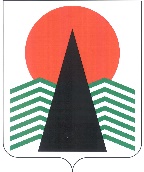 Муниципальное образование Нефтеюганский район
(Ханты-Мансийский автономный округ – Югра)дума  Нефтеюганского  района  решениег.НефтеюганскОб отчете Главы Нефтеюганского района о результатах своей деятельности и деятельности администрации Нефтеюганского района, в том числе о решении вопросов, поставленных Думой Нефтеюганского района, за 2022 годЗаслушав представленный Главой Нефтеюганского района Бочко А.А. отчет 
о результатах своей деятельности и деятельности администрации Нефтеюганского района, в том числе о решении вопросов, поставленных Думой Нефтеюганского района, за 2022 год, в соответствии с Федеральным законом от 06.10.2003 № 131-ФЗ «Об общих принципах организации местного самоуправления в Российской Федерации», Уставом Нефтеюганского муниципального района Ханты-Мансийского автономного округа – Югры, решением Думы Нефтеюганского района от 23.06.2015 № 618 «Об утверждении Порядка представления ежегодного отчета Главы Нефтеюганского района»Дума Нефтеюганского района решила:1.	Утвердить отчет Главы Нефтеюганского района о результатах своей деятельности и деятельности администрации Нефтеюганского района, в том числе 
о решении вопросов, поставленных Думой Нефтеюганского района, за 2022 год.2.	Признать деятельность Главы Нефтеюганского района и деятельность администрации Нефтеюганского района, в том числе по решению вопросов, поставленных Думой Нефтеюганского района, за 2022 год удовлетворительной.3.	Настоящее решение подлежит опубликованию в газете «Югорское обозрение» и размещению на официальном сайте органов местного самоуправления Нефтеюганского района.Председатель Думы Нефтеюганского района                                              Т.Г.Котова« 28 »    декабря   2022 г.Отчет главы Нефтеюганского района о результатах его деятельности, 
деятельности администрации Нефтеюганского района, в том числе о решении вопросов, поставленных Думой Нефтеюганского района, за 2022 годРаздел 1ПромышленностьОсновным направлением экономики Нефтеюганского района остается добыча полезных ископаемых (95%). В настоящее время на территории района эксплуатируются 26 месторождений. К наиболее крупным относятся: Приразломное, Правдинское, Мамонтовское, Майское, Тепловское, Петелинское, Усть-Балыкское, Южно-Сургутское месторождения. Таблица 1Показатели динамики объема отгруженной продукции промышленного производства 
по видам экономической деятельности (по крупным и средним предприятиям)млн. рублейОбъем отгруженных товаров собственного производства, выполненных работ и услуг собственными силами (по крупным и средним предприятиям) производителям промышленной продукции за январь-сентябрь 2022 года составил 340 705,0 млн. рублей, темп роста к аналогичному периоду 2021 года составил 117,7% (в действующих ценах):«Добыча полезных ископаемых» 118,8%;«Обрабатывающие производства» 97,9%;«Обеспечение электрической энергией, газом и паром; кондиционирование воздуха» 86,3%;«Водоснабжение; водоотведение, организация сбора и утилизации отходов, деятельность по ликвидации загрязнений» 111,7%.Таблица 2Производство важнейших видов промышленной продукции* за январь-сентябрь 2022 годаРазвитие конкуренции:Из 42 товарных рынков, реализуемых в Ханты-Мансийском автономном 
округе – Югре распоряжением администрации Нефтеюганского района от 15.08.2019 № 482-ра «О плане мероприятий («дорожной карты») по содействию развитию конкуренции в Ханты-Мансийском автономном округе – Югре, реализуемых 
на территории Нефтеюганского района» определены 27 товарных рынка, которые существенно влияют на социально-экономическое развитие Нефтеюганского района.На 01.10.2022 достигнуто значение по 21 ключевому показателю развития конкуренции в отраслях экономики Нефтеюганского района, на достижение которых направлены мероприятия органов местного самоуправления:перевыполнены значения по 3 показателям;достигнуты в полном объеме значения по 18 показателям.Инвестиционный климатРастущие на протяжении многих лет объемы инвестиций совершенно справедливо считаются гарантом экономического развития и благополучия жителей района.Объём инвестиций в основной капитал по итогам 2022 года превысит 
165 млрд. рублей, что на 6% выше уровня прошлого года. Важнейшим инструментом расширения инвестиционного потенциала района, обеспечивающим району конкурентные преимущества в привлечении инвесторов, является наличие инвестиционных площадок для размещения бизнеса. В 2022 году, разработана и утверждена дорожная карта, по формированию инвестиционных площадок до 2024 года. Сегодня сформированы уже 13 инвестиционных площадок, которые способствуют увеличению деловой активности в поселениях района.В соответствии с заключенными соглашениями осуществляется сопровождение 
6 инвестиционных проектов, способствующих диверсификации экономики и продуктовой безопасности. Инвесторами планируется создание 44 рабочих мест и привлечение инвестиций на сумму 147 млн. рублей. Строительство птичника на 7500 голов и кормоцеха;Строительство мини завода по производству бутилированной питьевой воды;Строительство бройлерной птицефабрики с полным технологическим циклом производства мяса бройлеров и продуктов его глубокой переработки;Модернизация цеха переработки изношенных автомобильных шин в резиновую крошку для изготовления травмобезопасного покрытия и фигур для детских площадок;Строительство дорожного сервиса: в составе сервисного центра и придорожного кафе;Предоставление бытовых услуг.Что касается регуляторной среды, администрацией района сформирована положительная практика участия в мероприятиях, направленных на защиту интересов предпринимательского сообщества в форме оценки регулирующего воздействия проектов нормативных актов на бизнес. Учтены предложения предпринимательского сообщества 
по внесению изменений в 8 проектов нормативных правовых актов.Мы заинтересованы в эффективности и стабильности бизнеса в районе, поступлении налогов в местный бюджет, создании новых рабочих мест. Это положительно влияет 
на улучшение качества жизни жителей.Развитие малого и среднего предпринимательстваВ соответствии с Указом Президента Российской Федерации от 21.07.2020 № 474 
«О национальных целях развития Российской Федерации на период до 2030 года» 
в Нефтеюганском районе реализуется национальный проект «Малое и среднее предпринимательство и поддержка индивидуальной предпринимательской инициативы» 
в рамках муниципальной программы Нефтеюганского района «Содействие развитию малого и среднего предпринимательства и создание условий для развития потребительского рынка 
в Нефтеюганском районе на 2019-2024 годы и на период до 2030 года».В 2022 году Нефтеюганский район принимает участие в реализации двух региональных проектах, входящих в национальный проект «Малое и среднее предпринимательство и поддержка индивидуальной предпринимательской инициативы»: «Акселерация субъектов малого и среднего предпринимательства» и «Создание условий для легкого старта и комфортного ведения бизнеса».Региональным проектом «Акселерация субъектов малого и среднего предпринимательства» предусмотрены меры финансовой поддержки субъектов малого 
и среднего предпринимательства, осуществляющих социально-значимые (приоритетные) виды деятельности в муниципальном образовании.В рамках регионального проекта «Создание условий для легкого старта 
и комфортного ведения бизнеса» предоставляются субсидии субъектам малого и среднего предпринимательства (впервые зарегистрированным и действующим менее 1 года).За счет средств местного бюджета в Нефтеюганском районе оказывается финансовая поддержка в виде предоставления грантов начинающим предпринимателям и грантов действующим предпринимателям на развитие бизнеса.По состоянию на 01.12.2022 в рамках регионального проекта «Акселерация субъектов малого и среднего предпринимательства» финансовая поддержка оказана 
16 предпринимателям, на общую сумму 2 325,56 тыс. рублей.По региональному проекту «Создание условий для легкого старта и комфортного ведения бизнеса» субсидии выделены 3 индивидуальным предпринимателям на общую сумму 475,87 тыс.рублей.За счет средств местного бюджета по состоянию на 01.12.2022 финансовая поддержка оказана 5 субъектам малого и среднего предпринимательства на общую сумму
991,77 тыс. рублей.В рамках мероприятия «Создание условий для развития субъектов малого и среднего предпринимательства» была организована информационно-консультационная поддержка субъектов малого и среднего предпринимательства и граждан, желающих открыть свой бизнес:в средствах массовой информации размещено 10 информационных материалов;изготовлены и установлены баннеры с рекламой в целях информирования субъектов предпринимательства о мерах финансовой поддержки;организовано проведение районного конкурса «Призвание» среди субъектов малого и среднего предпринимательства Нефтеюганского района, в котором приняли участие 13 субъектов МСП, определены по одному победителю в четырех номинациях.в декабре запланировано участие предпринимателей Нефтеюганского района 
в окружной выставке-форуме товаропроизводителей «Товары земли Югорской». Участниками выставки-форума станут субъекты предпринимательства, главы крестьянских (фермерских) хозяйств, самозанятые граждане.Таблица 3Динамика показателей развития предпринимательстваинформация согласно Единому реестру субъектов малого и среднего предпринимательства по состоянию на 10.11.2022. (https://rmsp.nalog.ru/)ожидаемое количество получателей финансовой поддержки по итогам 2022 года. Во втором этапе приема документов на предоставление финансовой поддержки поступило 5 заявлений от субъектов малого и среднего предпринимательства. Предоставление субсидий запланировано на декабрь 2022 года по результатам проведения заседания комиссии по оказанию финансовой поддержки.В целях взаимодействия органов местного самоуправления с субъектами малого 
и среднего предпринимательства в муниципальном образовании действует Координационный Совет при Главе Нефтеюганского района по развитию предпринимательства и улучшению инвестиционного климата. В 2022 году проведено 3 заседания Координационного совета с общим количеством участников – 60 человек. Очередное заседание запланировано на декабрь 2022 года.Информационно - консультационная поддержка предоставлена 403 субъектам предпринимательства и гражданам, желающим открыть свой бизнес.К 01.12.2022 проведено 15 мероприятий (онлайн, офлайн формат) для субъектов малого и среднего предпринимательства и самозанятых граждан (количество участников – 235). По состоянию на 01.10.2022 на территории Нефтеюганского района зарегистрировано 1013 человек, которые являются плательщиками налога на профессиональный доход 
(218,3 % по отношению к плановому показателю 464 человека, утвержденному департаментом экономического развития Ханты-Мансийского автономного округа – Югры).На текущую дату в реестр субъектов креативных индустрий в Ханты-Мансийском автономном округе – Югре включены 6 субъектов, осуществляющих деятельность 
на территории Нефтеюганского района и 3 предпринимателя подтвердили статус социального.В целях информирования предпринимателей, а также для прямой обратной связи 
с бизнесом используются следующие ресурсы: официальный сайт органов местного самоуправления Нефтеюганского района (раздел «Предпринимательство»), Инвестиционный портал Нефтеюганского района, сообщество «Предприниматели Нефтеюганского района» 
в социальной сети ВКонтакте, группа «ПРЕДПРИНИМАТЕЛИ НР» в мессенджере Viber, Telegram-канал «Предприниматели Нефтеюганского района».Уровень жизни населения (денежные доходы и заработная плата)Денежные доходы в расчете на душу населения за январь-сентябрь 2022 года составили 58 543,2 рублей или 101,7% к аналогичному периоду 2021 года (без учета доходов и расходов населения, представленных финансово-кредитными организациями).  Реальные располагаемые доходы населения с учетом индекса потребительских цен составили 97,6% к аналогичному периоду 2021 года. Среднемесячная начисленная заработная плата одного работника по крупным 
и средним предприятиям за январь-сентябрь 2022 года составила 105 408,2 рублей 
или 112,4% к аналогичному периоду 2021 года.Таблица 4Динамика показателей уровня жизни населения* за январь-сентябрь 2022 годаПо информации Пенсионного фонда РФ по Ханты-Мансийскому автономному округу – Югре средний размер дохода пенсионера на 01.10.2022 вырос на 5,2% по сравнению 
с аналогичным периодом 2021 года и составил 26 944,0 рублей (включая данные 
по городскому округу Нефтеюганск), соотношение дохода пенсионера и прожиточного минимума составили 167,7%. Отсутствует просроченная задолженность по заработной плате на предприятиях 
и организациях Нефтеюганского района.Бюджетная политика. Программно-целевой метод планирования бюджетаБюджетная политика Нефтеюганского района в 2022 году осуществлялась с учетом текущей экономической ситуации, связанной с санкционным давлением и последствиями распространения эпидемии коронавируса, а также своевременного реагирования 
на принимаемые государством меры. В сложившихся экономических условиях сохранены основные приоритеты 
и ориентиры налоговой, бюджетной и долговой политики Нефтеюганского района обеспечивающие финансовую устойчивость и сбалансированность бюджетной системы Нефтеюганского района, достижение национальных целей развития Российской Федерации, направленных на повышение уровня жизни граждан, создание комфортных условий для их проживания, обеспечение достойного эффективного труда людей и успешное предпринимательство, цифровую трансформацию, создание условий благоприятного инвестиционного климата.Своевременно принятый основной финансовый документ Нефтеюганского района 
на 2022 год и плановый период 2023 и 2024 годов, утвержденный решением Думы Нефтеюганского района 08 декабря 2021 года № 695, позволил оперативно приступить 
к исполнению бюджета и тем самым повысить эффективность управления муниципальными финансами.Доходы бюджета Нефтеюганского района по состоянию на 01 ноября 2022 года выполнены на 73,6 % и составили 4 674,9 млн. рублей, из них:налоговые доходы поступили в сумме 1 342,5 млн. рублей, исполнение составило 
88,4 % к уточненному годовому плану. Поступило больше, чем за аналогичный период прошлого года на 167,9 млн. рублей или на 14,3%. Основные налоговые доходы были обеспечены поступлением от налога на доходы физических лиц и налога, взимаемого в связи с применением упрощенной системы налогообложения;неналоговые доходы поступили в сумме 491,6 млн. рублей, исполнение составило 48,6 % к уточненному годовому плану. По сравнению с прошлым годом неналоговых доходов, поступило меньше на (-)886,3 млн. рублей, или 64,3 %. Значительное снижение произошло в связи с отсутствием поступлений сумм по искам о возмещении вреда, причиненного окружающей среде в бюджет муниципального района 
(за аналогичный период 2021 года– 855,3 млн. рублей; в 2022 году – 11,3 тыс. рублей).В общем объеме доходов налоговые и неналоговые доходы составили 39,2 % от всех поступлений в бюджет.Безвозмездные поступления, в том числе от других бюджетов бюджетной системы Российской Федерации в бюджет Нефтеюганского района по состоянию на 01 ноября 
2022 года, составили в сумме 2 840,8 млн. рублей, доля безвозмездных поступлений 
к общему объему доходов составила 60,8 %.Таблица 5Основные параметры бюджета Нефтеюганского районаза 2018-2023 годы                         тыс. руб.В целях частичного финансирования дефицита бюджета Нефтеюганского района 
из бюджета Ханты-Мансийского автономного округа – Югры предоставлены бюджетные кредиты на сумму 307 млн. рублей.В 2022 году по оценке департамента финансов Ханты-Мансийского автономного округа – Югры Нефтеюганский район сохранил высокое качество организации 
и осуществления бюджетного процесса за 2021 год. Правительством Ханты-Мансийского автономного округа – Югры за достижение наиболее высоких показателей качества организации и осуществления бюджетного процесса были предоставлены гранты в виде дотации:дотация на поощрение достижения высоких показателей качества организации 
и осуществления бюджетного процесса в городских округах и муниципальных районах Ханты-Мансийского автономного округа – Югры в сумме 4,8 млн. рублей;дотация в целях стимулирования роста налогового потенциала и качества планирования доходов в городских округах и муниципальных районах Ханты-Мансийского автономного округа – Югры в сумме 7,6 млн. рублей.Постановлением Правительства Ханты-Мансийского автономного округа – Югры предоставлена дотация для финансового обеспечения расходных обязательств муниципальных образований Ханты-Мансийского автономного округа – Югры по решению вопросов местного значения, в том числе в целях реализации отдельных задач социально-экономического развития и социально значимых проектов в сумме 16,4 млн. рублей.Предоставлены дотации на поддержку мер по обеспечению сбалансированности бюджетов городских округов и муниципальных районов Ханты-Мансийского автономного округа – Югры на общую сумму 74,7 млн. рублей.В Нефтеюганском районе постановлением администрации Нефтеюганского района 
от 11.02.2022 № 155-па «О мероприятиях по исполнению решения Думы Нефтеюганского района от 08.12.2021 № 695 «О бюджете Нефтеюганского района на 2022 год и плановый период 2023 и 2024 годов» и повышению эффективности расходования бюджетных средств» утвержден план мероприятий по росту доходов, оптимизации расходов местного бюджета 
и сокращению муниципального долга на 2022 год и на плановый период 2023 и 2024 годов 
с плановым бюджетным эффектом в сумме 49,1 млн. рублей. Результат: Общий объем бюджетного эффекта от выполнения плана мероприятий бюджета Нефтеюганского района за 2022 год исполнен на 120,5% и составил 59,2 млн. рублей из них:от мероприятий по росту доходов 26,4 млн. рублей;по оптимизации расходов 32,8 млн. рублей.На территории Нефтеюганского района действует Межведомственная комиссия 
по расширению доходной базы, укреплению контроля за соблюдением налоговой дисциплины. Постановлением Главы администрации Нефтеюганского района от 17.02.2022 № 198-па, утвержден план мероприятий по расширению доходной базы, укреплению контроля за соблюдением налоговой дисциплины в Нефтеюганском районе на 2022 год.В результате мероприятий по мобилизации доходов, проводимых администрацией Нефтеюганского района и поселениями района, с начала текущего года 
в консолидированный бюджет Нефтеюганского района поступило 28,0 млн. рублей налоговых и неналоговых доходов, в том числе: налог на доходы физических лиц – 13,1 млн. рублей; налог, взимаемый в связи с применением упрощенной системы налогообложения – 7,3 млн. рублей; транспортный налог – 3,1 млн. рублей, земельный налог – 0,4 млн. рублей, налог на имущество физических лиц – 3,1 млн. рублей и прочие – 1,0 млн. рублей.В рамках межведомственного взаимодействия проводились совместные с налоговым органом адресные мероприятия, межрайонной инспекцией ФНС России №7 по ХМАО-Югре предоставлялись списки должников юридических лиц, индивидуальных предпринимателей 
и физических лиц по состоянию на 13.04.2022, 11.07.2022, 01.08.2022 и на 01.10.2022. 
Для проведения мероприятий по сокращению задолженности данные списки направлялись 
в поселения района.Специалистами поселений и муниципального района направлено 395 писем-уведомлений юридическим лицам и физическим лицам о необходимости погашения задолженности, также должники извещались по средствам телефонной связи.Стабильно высокий показатель, достигнут в части повышения открытости 
и прозрачности бюджетного процесса. В целях поддержания высокого уровня прозрачности бюджета и бюджетного процесса, а также вовлечения граждан в обсуждение бюджетных вопросов в течение всего года проводилась работа по наполнению и поддержанию актуальности портала «Открытый бюджет».В части информирования общественности о проекте решения о бюджете Нефтеюганского района на 2023 год и плановый период 2024 и 2025 годов в доступной 
для граждан форме проведена следующая работа:на канале Телекомпании «ТНР-7» транслировался специальный репортаж по теме: «Бюджет всему голова!»;в газете «Югорское обозрение» № 39 (1293) опубликована информация 
о предварительных параметрах проекта бюджета Нефтеюганского района на очередной финансовый год и плановый период».Ежегодно проводятся публичные слушания по проекту решения об исполнении бюджета и проекту решения о бюджете Нефтеюганского района. В разделе «Бюджет 
для граждан» публикуются брошюры в доступной для граждан форме с информацией 
о бюджете и бюджетном процессе Нефтеюганского района.В 2022 году Нефтеюганский район принял участие во Всероссийском конкурсе проектов по представлению бюджета для граждан, а также принял участие в организации регионального конкурсного отбора по представлению бюджета для граждан. Конкурс проводился в два тура отдельно среди физических и юридических лиц. По результатам регионального этапа в номинации «Лучший проект местного бюджета для граждан» муниципальному учреждению «Администрация сельского поселения Сингапай» присвоено II место в категории среди юридических лиц, количество набранных баллов 254. Выросло не только количество, но и качество проектов. Эксперты Конкурсной комиссии отмечают креативный подход при подаче материалов, уровень визуализации данных, бюджетную грамотность представленных проектов. Каждый год среди участников отмечается высокая конкуренция в номинациях лучшего проекта регионального, местного бюджета. Это прежде всего касается номинаций для физических лиц, где активно принимают участие творческие коллективы представителей различных социальных групп.В этом году отличились и приняли участие в номинации «Бюджет для граждан 
в картинках»: Смирнова Светлана Ильдаровна из городского поселения Пойковский 
с проектом «Бюджет-доступно, просто, открыто!». В номинации «Лучший видеоролик 
о бюджете» приняла участие Тунгусова Людмила Александровна из сельского поселения Каркатеевы с проектом «Все начинается с семьи».По результатам мониторинга по уровню открытости бюджетных данных, проводимым департаментом финансов Ханты-Мансийского автономного округа – Югры, Нефтеюганский район оценен с максимальным количеством баллов 10 из 10 баллов.В 2022 году в рамках взаимодействия с налогоплательщиками – юридическими лицами, в том числе предприятиями-недропользователями, осуществляющими деятельность на территории Нефтеюганского района, продолжалась практика заключения соглашений 
о соблюдении социально-экономических и экологических интересов населения Нефтеюганского района, а также осуществлялось тесное взаимодействие в рамках действующих соглашений и иных форм сотрудничества в результате в доход бюджета Нефтеюганского района поступили прочие безвозмездные поступления (благотворительность) в сумме 6,4 млн. рублей. Учитывая остаток прочих безвозмездных поступлений (благотворительности) 
за предыдущие годы по состоянию на 22 ноября 2022 года, средства были направлены 
на социально-экономическое развитие района, в том числе:на социально-экономическое развитие населения района из числа коренных малочисленных народов Севера Нефтеюганского района (авиаработы) направлено 1,7 млн. рублей;на проектирование и строительство систем инженерной и транспортной инфраструктуры для участков льготной категории граждан 12,9 млн. рублей;на стимулирование культурного разнообразия в Нефтеюганском районе, в том числе популяризация народных художественных промыслов и ремесел 1,2 млн. рублей;на строительство блочно-модульной водоочистной установки производительностью 250 м3/сутки в сп.Каркатеевы Нефтеюганского района 
78,8 млн. рублей;на реконструкции объекта: «Здание станции 2-го Подъема, ВОС-8000 м3» 
в гп.Пойковский Нефтеюганского района 36,5 млн. рублей;на оплату услуг по сбору, транспортированию и размещению отходов 4 и 5 классов опасности 0,7 млн. рублейВ 2022 году бюджетные ресурсы были сконцентрированы на ключевых моментах бюджетной политики, направленных на решение важнейших социальных задач. Общий объем расходов Нефтеюганского района по состоянию на 22 ноября 2022 года составил 5 415,1 млн. рублей.Расходные обязательства за счет федерального и окружного бюджетов исполнены 
на 2 634,1 млн. рублей. За счет бюджета Нефтеюганского района исполнено 2 781,0 млн. рублей.Основная доля финансовых средств в общей сумме 2 725,2 млн. рублей была направлена на развитие социальной политики, образования, культуры, физической культуры и спорта, здравоохранение. Что составляет 50,0 % от общих расходов бюджета района.В 2022 году бюджет Нефтеюганского района планировался и исполнялся 
по программно-целевому принципу. Доля расходов, формируемая в рамках программ, 
в общем объеме составила 99,9%. На территории Нефтеюганского района в 2022 году осуществлялась реализация 
23 муниципальных программ, с запланированным объемом финансирования за счет всех источников 7 021,0 млн. рублей.Исполнение расходных обязательств по муниципальным программам составило 5 407,9 млн. рублей или 77,0% от годового плана. Расходы за счет федерального бюджета исполнены в сумме 122,7 млн. рублей, 
что составляет 74 % от плановых ассигнований, в сумме 166,3 млн. рублей.Расходы за счет окружного бюджета исполнены в сумме 2 511,3 млн. рублей, 
что составляет 76,6 % от плановых ассигнований, в сумме 3 278,7 млн. рублей За счет бюджета Нефтеюганского района исполнено 2 781,0 млн. рублей или 77,5 % 
к годовым плановым назначениям, в сумме 3 586,7 млн. рублей.Исполнение федеральных и окружных средств осуществлялось в рамках 
9 муниципальных программ. В течение 2022 года велась работа по повышению эффективности бюджетных расходов с целью недопущения просроченной кредиторской задолженности по бюджетным обязательствам. За отчетный период просроченная кредиторская задолженность отсутствовала.С 2017 года реализуется механизм инициативного бюджетирования в Нефтеюганском районе. На сегодняшний день можно смело сказать, что практику внедрения инициативного бюджетирования в Нефтеюганском районе можно охарактеризовать в целом, как успешную. Благодаря совместной работе растет вовлеченность граждан в процесс распределения бюджетных средств направленных на решение вопросов местного значения. Всего за шесть лет реализации инициативных проектов с 2017 по 2022 годы было подано 157 заявок, фактически реализовано 111 проектов, общее количество благополучателей составило 180,2 тыс. человек, общее количество участников конкурса -
 6,7 тыс. человек, общее количество участников инициативных групп - 595 человек. Основная доля проектов направлена на благоустройство мест массового отдыха населения 
и на строительство игровых детских площадок. Всего из бюджета Нефтеюганского района проектам победителям с 2017 по 2022 годы выделено 145,1 млн. рублей. С 2021 года проводится региональный конкурс инициативных проектов. Всего, за два года участия в конкурсе, было представлено 12 проектов, 7 из которых были признаны победителями и получили софинансирование из окружного бюджета на сумму 
21,9 млн. рублей.На 2023 год конкурсный отбор инициативных проектов, реализуемых 
в Нефтеюганском районе, состоялся в 2022 году. В соответствии с рейтингом победителями признаны 11 проектов. Из бюджета Нефтеюганского района на реализацию инициативных проектов будет направлено 11,1 млн. рублей.Комплекс мер, принятых на муниципальном уровне в 2022 году позволил Нефтеюганскому району обеспечить выполнение социально значимых расходов, направленных на предоставление услуг населению и реализацию мер социальной поддержки, выполнение Указов Президента Российской Федерации, условий Соглашения, заключенного с департаментом финансов Ханты-Мансийского автономного округа – Югры. В течение года была обеспечена приоритетность в развитии отдельных блоков, таких 
как жилищная сфера, социальная сфера, охрана окружающей среды, сельское хозяйство, малый бизнес. Сохранено участие местного бюджета в реализации государственных программ автономного округа. Целевыми направлениями во взаимоотношениях с муниципальными образованиями поселений Нефтеюганского района в 2022 году являлось недопущение ухудшения финансового обеспечения органов местного самоуправления поселений при выполнении ими собственных полномочий.В течение 2022 года исполнялась муниципальная программа «Управление муниципальными финансами в Нефтеюганском районе на 2019-2024 годы и на период 
до 2030 года». Основной целью муниципальной программы является обеспечение долгосрочной сбалансированности и устойчивости бюджетной системы, повышение качества управления муниципальными финансами Нефтеюганского района.По состоянию на 01 ноября 2022 года муниципальная программа «Управление муниципальными финансами в Нефтеюганском районе на 2019-2024 годы и на период 
до 2030 года» выполнена на 89,2 %, в том числе межбюджетные трансферты бюджетам поселений исполнены на 89,5 % от запланированного объема.В рамках 11 муниципальных программ Нефтеюганского района и непрограммных направлений расходов, общий объем финансовой помощи бюджетам поселений из бюджета Нефтеюганского района в 2022 году составил 800,2 млн. рублей, что составляет 88,5 %, 
в том числе:межбюджетные трансферты, не имеющие целевого назначения исполнены 
на сумму 436,0 млн. рублей или 89,5 %, из них дотации на выравнивание бюджетной обеспеченности поселений в сумме 276,0 млн. рублей, иные межбюджетные трансферты 
на обеспечение сбалансированности местных бюджетов в сумме 157,0 млн. рублей, 
на поощрение за достижение высоких показателей качества организации и осуществления бюджетного процесса органами местного самоуправления поселений,  за 2021 год в сумме 3,0 млн. рублей;межбюджетные трансферты, имеющие целевое назначение переданы бюджетам поселений на сумму 364,2 млн. рублей, что составляет 87,3 %. Решением Думы Нефтеюганского района от 30.11.2022 № 830 утверждены основные характеристики бюджета Нефтеюганского района:на 2023 год: прогнозируемый общий объем доходов бюджета Нефтеюганского района в сумме 5 161, 6 млн. рублей; общий объем расходов бюджета Нефтеюганского района в сумме 5 241,6 млн. рублей; размер дефицита бюджета в сумме 80,0 млн. рублей.на плановый период 2024 и 2025 годов: прогнозируемый общий объем доходов бюджета Нефтеюганского района на 2024 год в сумме 4 844, 4 млн. рублей и на 2025 год 
в сумме 4 849, 9  млн. рублей; общий объем расходов бюджета Нефтеюганского района 
на 2023 год в сумме 4 929,4 млн. рублей, в том числе  условно утвержденные расходы 
84,1 млн. рублей и на 2024 год в сумме 4 934,9 млн. рублей, в том числе условно утвержденные расходы  147,7 млн. рублей; размер дефицита бюджета на 2024 год в сумме 85,0 млн. рублей  и на 2025 год в сумме 85,0 млн. рублей.Бюджет Нефтеюганского района, как и в предыдущие годы сохранил свою социальную направленность.Вопросы, поставленные Думой Нефтеюганского района на 2022 год, в рамках полномочий Департамента финансов Нефтеюганского района отсутствуют.Проектная деятельностьВ 2022 году достижение целей национальных и региональных проектов остается в числе ключевых направлений работы на всех уровнях власти. Приоритеты Нефтеюганского муниципального района определены исходя из национальных целей развития Российской Федерации на период до 2030 года, закрепленных Указом Президента Российской Федерации от 21 июля 2020 г. № 474 «О национальных целях развития Российской Федерации на период до 2030 года».Достижение национальных целей обеспечивается через реализацию региональных проектов. В Нефтеюганском районе реализуется 15 региональных проектов, входящие 
в состав федеральных по 6 направлениям: «Демография», «Образование», «Жилье 
и городская среда», «Экология», «Малое и среднее предпринимательство и поддержка индивидуальной предпринимательской инициативы», «Культура».Результаты реализации региональных проектов отражаются в степени достижения целевых показателей. Для муниципалитета на 2022 год установлено 23 целевых показателя, до конца года планируется 100% достижение всех показателей.          В рамках национального проекта «Демография», по региональному проекту «Содействие занятости» во всех поселениях Нефтеюганского района доступность дошкольного образования для детей в возрасте от полутора до трех лет с учетом актуального спроса составляет 100%.В рамках национального проекта «Образование», по региональному проекту «Успех каждого ребенка» более 6,5 тыс. человек охвачено дополнительными общеобразовательными программами. А также 1473 обучающихся используют сертификат персонифицированного финансирования.  В рамках национального проекта «Жилье и городская среда», по региональному проекту «Формирование комфортной городской среды» в 2022 году введен в эксплуатацию проект по благоустройству общественной территории «Парк «Зеленый остров» в сп.Куть-Ях. В общественных обсуждениях проекта приняли участие 515 неравнодушных граждан. По региональным проектам «Обеспечение устойчивого сокращения непригодного 
для проживания жилищного фонда» и «Жилье», произведена выплата гражданам 
по возмещению за изымаемое жилое помещение по 107 жилым помещениям. Введено 
в эксплуатацию более 34 тыс.кв.м жилья. По региональному проекту «Чистая вода» ведется реконструкция объекта здание станции 2-го Подъема, ВОС-8000 м3 в гп.Пойковский Нефтеюганского района, строительство объекта обеспечит жителей качественной питьевой водой из системы централизованного водоснабжения.В рамках национального проекта «Экология», по региональному проекту «Сохранение уникальных водных объектов», проведена уборка прибрежной территории 
в гп.Пойковский, сп.Салым, сп.Лемпино, сп.Усть-Юган, сп.Каркатеевы, с.Чеускино, участие приняли 440 человек. Очищено 8,4 км. прибрежной полосы водных объектов, что превышает целевое значение на 1,4 км. В рамках национального проекта «Малое и среднее предпринимательство 
и поддержка индивидуальной предпринимательской инициативы» по региональному проекту «Акселерация субъектов малого и среднего предпринимательства», финансовая поддержка оказана 16 субъектам малого и среднего предпринимательства, на общую 
сумму 2 325,56 тыс.руб.В рамках регионального проекта «Создание условий для легкого старта 
и комфортного ведения бизнеса» финансовая поддержка оказана 3 субъектам малого 
и среднего предпринимательства, на общую сумму 475,87 тыс.руб.В рамках национального проекта «Культура» по региональному проекту «Творческие люди» за счет средств бюджета автономного округа прошли обучение 12 специалистов. 
А также по региональному проекту «Культурная среда» 1 муниципальная библиотека переоснащена по модельному стандарту.В 2022 году на принципах проектного управления, реализовано 4 муниципальных проекта:«Строительство физкультурно-оздоровительного комплекса сп.Сингапай»;«Капитальный ремонт автомобильной дороги «Подъездная автодорога к п.Усть-Юган, протяженностью 17,606 км»»;«Приватизация Нефтеюганского районного муниципального унитарного предприятия «Электросвязи» путём преобразования в общество с ограниченной ответственностью, с последующей реализацией доли муниципального образования Нефтеюганский район в уставном капитале общества»;«ПроНаследие».Агропромышленный комплексМуниципальной программой Нефтеюганского района «Развитие агропромышленного комплекса и рынков сельскохозяйственной продукции, сырья и продовольствия 
в Нефтеюганском районе в 2019-2024 годах и на период до 2030 года» определены основные направления и задачи по поддержке сельскохозяйственных товаропроизводителей за счет средств окружного и муниципального бюджетов.Агропромышленный комплекс Нефтеюганского района представлен ООО «СХП «Чеускино»; тремя предприятиями рыбной отрасли, в том числе два из них 
по заготовке и переработке дикоросов; 17 крестьянскими (фермерскими) хозяйствами; 
140 личными подсобными хозяйствами; 2 предприятиями иной формы собственности, СППК «Лидер».По состоянию на 01.01.2023 года показатель общего поголовья сельскохозяйственных животных по Нефтеюганскому району составил 5910 голов. Валовой надой молока 
за отчетный период составил 4902,0 тонн (на 1,9 % от плана). Производство мяса всех видов скота и птицы в живом весе составил– 1287,0 тонн (на 0,7 % от плана). В Нефтеюганском районе деятельность по производству пищевой рыбы осуществляют 3 предприятия, 2-е из которых осуществляют деятельность по заготовке 
и переработке дикоросов. На 2022 год плановый объем вылова составляет – 712,0 тонн, объем заготовки дикоросов– 42,9 тонна. На 01.01.2023 заготовка дикоросов составила – 50,3 тонн (на 17 % от плана), вылов рыбы составил– 713,4 тонн.Таблица 6Динамика основных показателей развитияагропромышленного комплекса за период с 2017-2021г.В соответствии с Законом Ханты-Мансийского автономного округа от 16 декабря 2010 № 228-оз, муниципальное образование Нефтеюганский район осуществляет отдельное государственное полномочие по поддержке сельскохозяйственного производства 
и деятельности по заготовке и переработке дикоросов, по итогам 2022 года в бюджет района поступило субвенций в размере 138,6 млн.рублей.Общее финансирование муниципальной программы в 2022 году из бюджетов всех уровней составило 237,7 млн.рублей, что на 10,9 % больше по сравнению с 2021 годом.Благодаря поддержке из бюджетов всех уровней значительно укрепляется материально-техническая база крестьянских (фермерских) хозяйств: приобретено 3 единицы сельскохозяйственной техники с навесным оборудованием, холодильное оборудование 
и оборудование для выращивания птицы, 2 единицы самоходной техники.В 2022 году улучшены жилищные условия одной семьи из сельского поселения Салым (на 80,4 кв.м.) за счет социальных выплат на сумму 3,6 млн.рублей из бюджетов всех уровней в рамках Государственной программы Ханты-Мансийского автономного округа-Югры «Развитие агропромышленного комплекса». Для обеспечения стабильной благополучной эпизоотической обстановки 
в Нефтеюганском районе в 2022 году, в рамках исполнения отдельного государственного полномочия в соответствии с Законом Ханты-Мансийского автономного округа – Югры 
от 10.12.2019 № 89-оз «О наделении органов местного самоуправления муниципальных образований Ханты-Мансийского автономного округа – Югры отдельным государственным полномочием Ханты-Мансийского автономного округа – Югры по организации мероприятий при осуществлении деятельности по обращению с животными без владельцев», предусмотрено финансирование (бюджет автономного округа, бюджет района и поселений) на отлов, содержание в приюте и проведение необходимых мероприятий животных 
без владельцев в размере 15,2 млн. рублей. За отчетный период в Нефтеюганском районе отловлено 286 собак, все они прошли процедуру вакцинации и биркования, 234 собаки подвергнуты стерилизации (кастрации), 45 собак передано владельцам (новым владельцам) животных, 11 собак выпущено на прежнее место обитания, находится на содержании 
в приюте 275 голов.Для обеспечения безопасного проживания граждан муниципальных образований Нефтеюганского района, а также в целях организации мероприятий при осуществлении деятельности по обращению с животными без владельцев,  по поручению Губернатора создан приют на 300 голов животных без владельцев на территории сельского поселения Сингапай. На создание приюта из бюджета района и автономного округа направлено 46,5 млн.рублей.В 2022 году сельскохозяйственные товаропроизводители приняли участие на Международной агропромышленной выставке «АГРОРУСЬ» и были удостоены золотой медалью в номинации «За производство высококачественной продовольственной продукции». На XXV (25) окружной выставке - ярмарке «Товары земли Югорской» товаропроизводители района стали победителями в окружных конкурсах «Лучший Товар Югры – 2022» и «Лучшие вкусы Югры».На территории Нефтеюганского района проведена 32-я сельскохозяйственная выставка «Товары Земли Нефтеюганской», на которой крестьянские (фермерские) хозяйства, предприятия, индивидуальные предприниматели, владельцы личных подсобных хозяйств представили широкий ассортимент молочных и мясных продуктов, хлебобулочных изделий, колбас и полуфабрикатов, а любители садоводства и огородничества показали плоды своих трудов. Сельскохозяйственная продукция выпускается под брендом «Сделано в Югре».В 2022 году общественность Нефтеюганского района привлекалась к обсуждению нормативных правовых актов в сфере агропромышленного комплекса в рамках проводимых публичных консультаций оценки регулирующего воздействия.Основными задачами прогнозного периода являются увеличение объемов производства и реализации сельскохозяйственной продукции с 2 до 5 %; дальнейшее укрепление материально – технической базы местных товаропроизводителей и развитие системы переработки сельскохозяйственной продукции.Раздел 2Земельные отношенияПлощадь земель в административных границах Нефтеюганского района 
составляет – 24 548 000 000 кв. м, основной категорией является категория – земли лесного фонда. Основное предоставление земельных участков осуществляется из земель промышленности, земель населенных пунктов, земель сельскохозяйственного назначения, 
а также при переводе в другие категории земель из земель запаса.Нефтеюганский район ставит своей задачей получение максимального эффекта 
от предоставления земельных участков в собственность и в аренду. Так, в 2022 году администрацией Нефтеюганского района была продолжена работа по актуализации базы данных по выявлению земельных участков, не прошедших регистрацию и подлежащих налогообложению, проведены мероприятия:по уточнению вида разрешенного использования 104 земельных участков для их дальнейшего предоставления в аренду;по переводу 95 земельных участков из одной категории в другую для их дальнейшего предоставления в аренду;по установлению категории земель 7 земельным участкам для дальнейшего оформления на праве собственности.В области земельных отношений населению Нефтеюганского района оказано 1440 муниципальных услуг. Административные регламенты по оказанию муниципальных услуг разработаны с учетом сокращения сроков в рамках окружных портфелей проектов, 
что помогает физическим и юридическим лицам реализовывать свои права и, тем самым, предоставляет возможность развивать территорию Нефтеюганского района.В 2022 году оказание муниципальных услуг осуществлялось через МФЦ, либо портал «Госуслуг». Также, администрацией Нефтеюганского района совместно с Управлением Росреестра Нефтеюганского района проведена работа по внесению недостающих характеристик земельных участков, а также снятию с государственного учета земельных участков 
в количестве 3 135 земельных участков (в соответствии с п. 3 ст. 41 Федерального закона 
от 13.07.2015 № 218-ФЗ») в рамках Федерального закона от 30.12.2020 № 518-ФЗ 
«О внесение изменений в отдельные законодательные акты Российской Федерации».На территории Нефтеюганского района по состоянию на 01 декабря 2022 года действующих договоров аренды – 1862, в аренду предоставлены 8199 земельных участка.Согласно анализу последних лет, динамика заключения договоров аренды земельных участков увеличивается в связи с заключением новых договоров аренды. Так, в 2022 году заключено 252 договора аренды в отношении 1211 земельных участков (2021- 243 договора аренды в отношении 764 земельных участков). Также, выдано 134 разрешений 
на использование земельных участков (2021 - 65) и 260 разрешений на размещение объектов (2021 - 69).  В 2022 году заключено 232 договора купли-продажи земельных участков (2021 - 134 договора купли-продажи земельных участков). Основной круг заявителей – это собственники зданий, строений, сооружений, расположенных на земельных участках, 
а также граждане, оформившие земельные участки под садоводство, ведение огородничества в границах садоводческих некоммерческих товариществ. В 2022 году расторгнуты 71 договор аренды земельных участков в связи со сдачей земельных участков в рекультивированном виде, а также в связи с выкупом земельного участка в собственность. По ранее заключенным договорам аренды, подготовлены и направлены 
80 дополнительных соглашений к договорам аренды земельных участков с целью урегулирования условий договоров в соответствии с действующим законодательством 
в отношении юридических и физических лиц.В соответствии с Приказом Департамента по управлению государственным имуществом Ханты-Мансийского автономного округа – Югры от 11.01.2021 № 1-нп 
«Об утверждении результатов определения кадастровой стоимости земельных участков категории земель: земли сельскохозяйственного назначения; земли промышленности, энергетики, транспорта, связи, радиовещания, телевидения, информатики, земли 
для обеспечения космической деятельности, земли обороны, безопасности и земли иного специального назначения на территории Ханты-Мансийского автономного округа – Югры» 
с 01.01.2022 действует новая кадастровая стоимость земельных участков с категорией земель: земли промышленности и земли сельскохозяйственного назначения. В адрес арендаторов направлены уведомления об изменении размера арендной платы по земельным участкам, у которых расчет размера арендной платы установлен от кадастровой стоимости. Кадастровая стоимость земельных участков на землях промышленности значительно увеличилась. Также, ежегодно в целях исполнения мероприятий по исполнению решения Думы Нефтеюганского района от 11.02.2022 № 155-па «О бюджете Нефтеюганского района 
на 2022 год и плановый период 2023 и 2024 годов» и повышению эффективности расходования бюджетных средств» проводится мероприятие по индексации размера арендной платы. Данное мероприятие проводится в связи с ежегодным изменением размера арендной платы на размер уровня инфляции, установленный в Федеральном законе 
от 06.12.2021 № 390-ФЗ «О Федеральном бюджете на 2022 год и на плановый период 2023 
и 2024 годов». В связи с чем, в 2022 году направлено 539 уведомлений арендаторам по изменению размера арендной платы в отношении 1841 договоров аренды земельных участков. Прирост суммы арендной платы за 2022 год составил более 30 000 тыс. рублей. В соответствии с постановлением Правительства Ханты-Мансийского автономного округа-Югры от 08.04.2022 № 132-п «О дополнительных мерах поддержки субъектов малого и среднего предпринимательства и отдельных категорий организаций и индивидуальных предпринимателей» в целях поддержки субъектов малого и среднего предпринимательства, физических лиц,  снижен размер арендной платы за земельные участки, государственная собственность на которые не разграничена,  путем применения коэффициента корректировки в размере 0,5% за период с 01.04.2022 по 30.09.2022. Данные меры поддержки установлены в отношении 90 субъектов (физические 
и юридические лица, индивидуальные предприниматели). Общая сумма снижения арендной платы за период с 01.04.2022 по 30.09.2022 составила 4 817 607,38 руб. Так же, установлен мораторий на начисление неустойки, штрафов, пени по договорам аренды за период 
с 01.04.2022 по 31.12.2022.Также, в соответствии Федеральным законом от 14.03.2022 № 58-ФЗ «О внесении изменений в отдельные законодательные акты Российской Федерации», установлены меры поддержки при аренде земельных участков. В рамках данных мероприятий заключены 14 дополнительных соглашений 
для увеличения срока действия договора аренды. В соответствии с требования Бюджетного Кодекса Российской Федерации, производится выгрузка начислений по действующим договорам аренды, а также договорам купли-продажи с указанием уникального идентификатора начислений в Государственную информационную систему о государственных и муниципальных платежах в соответствии 
с порядком, установленным Федеральным законом Российской Федерации от 27.07.2010 
№ 210-ФЗ «Об организации предоставления государственных и муниципальных услуг». Выгружено начислений – 6296 (что составило 100%), направлено уведомлений гражданам 
и юридическим лицам в количестве 243. В целях проведения работ по сбору данных для государственной кадастровой оценки и утверждения новой кадастровой оценки в 2022 году, согласно запросу Бюджетного учреждения Ханты-мансийского автономного округа-Югры «Центр имущественных отношений», проведен анализ земельных участков в разрезе видов разрешенного использования и категорий земель, кадастровой стоимости по 39512 участкам («земли промышленности», «земли населенных пунктов» и «земли сельскохозяйственного назначения»). Информация проверена, направлены замечания и предложения.В период с 2018 по 2022 год Нефтеюганским районом предоставлены земельные участки под строительство многоквартирных жилых домов в количестве 31:Таблица 7Земельный участок (шт)За последние 5 лет администрацией Нефтеюганского района были предоставлены земельных участков для льготной категории граждан под строительство индивидуального жилого дома:Таблица 8Земельный участок (шт)Проведено 19 аукционов по продаже права на заключение договоров аренды земельных участков из них:сельские поселения и межселенная территория Нефтеюганского района на сумму 1 988 707 рублей;гп.Пойковский на сумму 3 220 360 рублей;4 аукциона по продаже земельных участков на сумму 1 856 820 рублей и итого 
на общую сумму 7 065 887 рублей. В 2019 году разработана муниципальная программа «Поддержка садоводства 
и огородничества на территории Нефтеюганского района», которая начала действовать 
с 01.01.2020. В 2022 году в рамках данной муниципальной программы садоводческим 
и огородническим некоммерческим объединениям граждан выплачено 4 субсидии 
из бюджета Нефтеюганского района на возмещение затрат в связи с выполнением работ 
по инженерным изысканиям территории товарищества.В 2022 году были проведены два заседания рабочей группы по комплексному разрешению вопросов садоводческих, огороднических и гаражных некоммерческих объединений граждан в муниципальном образовании Нефтеюганский район 
с председателями садоводческих, огороднических некоммерческих объединений граждан. Рассмотрены следующие вопросы: Необходимость регистрации животных в единой информационной системе «АИС домашние животные», об ответственном и гуманном отношении к животным, 
о соблюдении требований ветеринарного законодательства;      Обстановка с пожарами на территориях ведения гражданами садоводства 
или огородничества для собственных нужд, расположенных на территории Нефтеюганского района в истекшем периоде 2022. Требования в законодательстве в области пожарной безопасности;           Подготовка к паводковому и пожароопасному периоду 2022 года;О проведении противоклещевых обработок на территориях садоводческих, огороднических некоммерческих объединений в эпидемический сезон 2022;Недопущения организации несанкционированных свалок на землях садоводческих товариществ и прилегающих к ним территорий;Обустройства мест накопления отходов (контейнерных площадок);Разъяснение порядка работы с планами и карточками тушения пожаров 
на территориях садоводческих товариществ;                                                                                                                                                                                                                                                                                            Разработка проектов межевания и планировки территорий садоводческих, огороднических некоммерческих товариществ. Муниципальная программа «Поддержка садоводства и огородничества на территории Нефтеюганского района».                                                                                                                                                                                                                                                                           На сегодняшний день разработаны и утверждены проекты планировки и проекты межевания территорий по 25 (двадцати пяти) садоводческим некоммерческим объединений граждан.В соответствии с Постановлением Правительства Российской Федерации 
от 09.04.2022 № 629 «Об особенностях регулирования земельных отношений в Российской Федерации в 2022 году» сокращены сроки предоставления земельных участков:вынесено 164 постановления администрации Нефтеюганского района 
о предоставлении земельных участков в собственность бесплатно гражданам на территории садоводческих, огороднических некоммерческих товариществ.Градостроительная деятельностьГрадостроительная деятельность, осуществляемая в Нефтеюганском районе, направлена на обеспечение устойчивого развития территории района на основе территориального планирования и градостроительного зонирования. В 2022 году в целях дальнейшего развития жилищной, социальной, инженерной 
и транспортной инфраструктуры для создания условий, способствующих улучшению жилищных условий жителей Нефтеюганского района приведены в соответствие 
с действующим законодательством, актуализированы, согласованны с органами исполнительной власти, структурными подразделениями, эксплуатирующими организациями с целью определения планируемого развития территории, параметров функциональных и территориальных зон с учетом зон с особыми условиями использования территории и факторов риска возникновения чрезвычайных ситуаций природного 
и техногенного характера, фактического использования территорий и обращений граждан, 
в том числе для размещения объектов нефтедобычи, следующие документы :внесены изменения в генеральный план сельского поселения Куть-Ях;внесены изменения в правила землепользования и застройки межселенной территории Нефтеюганского района и сельских поселений Куть-Ях, Салым, Сингапай, Сентябрьский.подготовлена документация по планировке планируемых к застройке и реновации территорий в городском поселении Пойковский и сельских поселений Сингапай, Куть-Ях, Салым;утверждено 97 проектов планировки и проектов межевания межселенной территории Нефтеюганского района для размещения объектов добычи нефти и территории садоводческих и огороднических некоммерческих товариществ;в Единый государственный реестр недвижимости внесены изменения в сведения 
о территориальных зонах межселенной территории Нефтеюганского района и сельских поселений Каркатеевы, Куть-Ях, Усть-Юган, а также внесены изменения в границы населенных пунктов сельского поселения Каркатеевы, Салым.до конца 2022 года планируется внесение изменений в местные нормативы градостроительного проектирования территории Нефтеюганского района, городского поселения Пойковский и сельских поселений, Салым, Сентябрьский, Сингапай, Усть-Юган.В целях регулирования застройки, а так же подтверждения соответствия проектной документации требованиям, установленным градостроительным регламентом, проектам планировки территории и проектом межевания территории, при осуществлении строительства, реконструкции объекта капитального строительства, а также допустимости размещения объекта капитального строительства на земельном участке в соответствии 
с разрешенным использованием такого земельного участка и ограничениями, установленными в соответствии с земельным и иным законодательством Российской Федерации, предоставляются муниципальные услуги по выдаче разрешения 
на строительство, ввод в эксплуатацию объектов, уведомления о соответствии (несоответствии) построенных или реконструированных объекта индивидуального жилищного строительства или садового дома, уведомления о соответствии (несоответствии) указанных в уведомлении о планируемых строительстве или реконструкции объекта индивидуального жилищного строительства или садового дома.За 2022 год выдано 59 разрешений на строительство объектов, в том числе:31 вновь выданное разрешение на строительство;28 внесений изменений в действующие разрешения на строительство, из них 19 в целях продления таких разрешений. За 2022 год рассмотрено 20 уведомлений о планируемом строительстве 
или реконструкции объекта индивидуального жилищного строительства или садового дома, и 6 уведомлений об окончании строительства или реконструкции объекта индивидуального жилищного строительства или садового дома.За отчетный год на территории Нефтеюганского района построено и введено 
в эксплуатацию - 17 объектов производственного, административного, общественного-делового назначения. Плановый показатель ввода жилья на территории Нефтеюганского района в 2022 году составлял 24500,0 кв.м, из них индивидуальных жилых домов общей площадью 212,0 кв.м.  На начало декабря 2022 года на территории Нефтеюганского района введено в эксплуатацию 34619,48 кв.м жилья (показатель уточнится на конец года), из них введено 
5 многоквартирных жилых дома, общей суммарной площадью – 19744,48 кв.м (367 квартир) и 144 индивидуальных жилых дома, общей суммарной площадью – 14875,0 кв.м. 5 многоквартирных жилых домов введены в городском поселении Пойковский. 
в 1, 3 и 7 микрорайонах (367 квартир / 19744,48 кв.м.):1 микрорайон, участок 31 – 48 квартир / 2654,58 кв.м.;3 микрорайон, дом 101 – 72 квартиры / 3307,30 кв.м;Три многоквартирных дома в 7 мкр:7 микрорайон, участок 6Г – 169 квартир / 9077,00 кв.м;7 микрорайон, участок 122 – 39 квартир /2361,00 кв.м;7 микрорайон, участок 124 – 39 квартир/2343,80 кв.м.Следует отметить, что в 2022 году 100% услуг по выдаче разрешений 
на строительство и разрешений на ввод предоставлено посредством Единого портала государственных услуг (функций) в электронной форме.Работа в области регулирования застройки, в общей сложности направлена на снятие административных барьеров, взаимодействие и информирование застройщиков в области предоставления муниципальных услуг в данной области, а также на достижение целевых показателей в сфере жилищного строительства. В целях создания условий для привлечения инвестиций, в том числе путем предоставления возможности выбора наиболее эффективных видов разрешенного использования земельных участков и объектов капитального строительства, создания условий для планировки территорий и обеспечения прав и законных интересов физических 
и юридических лиц, в том числе правообладателей земельных участков и объектов капитального строительства осуществляется предоставление разрешения условно разрешенного вида использования земельного участка или объекта капитального строительства. В 2022 году поступило 90 заявлений на условно разрешенный вид использования земельного участка в отношении межселенной территории Нефтеюганского района, из них 70 заявлений рассмотрено, 29 разрешений на условно разрешенный вид использования земельного участка или объекта капитального строительства уже предоставлено, 
20 заявлений находится на рассмотрении.В течение 2022 года в администрацию Нефтеюганского района поступали обращения об организации содействия в локализации инвестиционных проектов на территории Нефтеюганского района. В связи с чем были рассмотрены такие проекты, как:строительство завода по переработке шин в Нефтеюганском районе;строительство логистического комплекса Wildberries содействии в выборе места размещения для работы ООО «Спец Авиа», оказывающие услуги по вертолетным перевозкам;строительство автозаправочной станции ООО «Лукойл-Уралнефтепродукт»;размещение модульных топливозаправочных пунктов сжиженного природного газа, ООО «Газпром СПГ технологии»строительство бройлерной птицефабрики с полным технологическим циклом производства мяса бройлеров и продуктов его глубокой переработки.С целью обеспечения органов государственной власти, органов местного самоуправления, физических и юридических лиц достоверными сведениями, необходимыми для осуществления градостроительной деятельности, осуществляется ведение государственной информационной системы обеспечения градостроительной деятельности 
в рабочей области Нефтеюганского района (далее – ГИСОГД Югры), включающее наполнение действующими документами и новыми сведениями. Следует отметить, что внесенная в ГИСОГД Югры информация в части градостроительной документации отображаются на публичном портале ГИСОГД Югры и является общедоступной. Посредством Единого портала государственных услуг (функций) в 2022 году 
из государственной информационной системы предоставлено: 144 информационной выписки, рассмотрено 213 заявлений о выдаче градостроительного плана земельного участка, из них 123 градостроительных плана земельного участка предоставлено. Направлены 112 ответов на межведомственные запросы. Кроме того, в 2022 году предоставление сведений из государственной информационной системы обеспечения градостроительной деятельности осуществляется 
на платной основе, на основании постановления Правительства РФ «Об информационном обеспечении градостроительной деятельности». В виду чего осуществлено предоставление 12 платных муниципальных услуг. В большей степени спросом на такую услугу пользуются организации выполняющие изыскательские работы для разработки месторождений нефти. До введения платы за муниципальную услугу вышеуказанным организациям в рамках запросов предоставлено 67 ответов.Муниципальное имуществоОбщая балансовая стоимость имущества муниципального образования Нефтеюганский район на 30.11.2022 составляет 9,1 млрд. рублей.В 2022 году произведено 527 обращений в регистрирующий орган за государственной регистрацией права муниципальной собственности или перехода права на объекты недвижимого имущества. Регистрация права собственности на объекты жилищно-коммунального комплекса, находящиеся в собственности Нефтеюганского района, составляет 100%.В 2022 году в соответствии с Федеральным законом от 06.10.2003 № 131-ФЗ 
«Об общих принципах организации местного самоуправления в Российской Федерации» продолжена работа по разграничению государственной собственности Российской Федерации, Ханты-Мансийского автономного округа – Югры и муниципальной собственности, а именно:в муниципальную собственность городского, сельских поселений, образованных в границах Нефтеюганского района, передано муниципальное имущество на сумму балансовой стоимости 908 млн. рублей;из государственной собственности Ханты-Мансийского автономного 
округа – Югры принято имущество на сумму балансовой стоимости 13 млн. рублей;из муниципальной собственности сельских поселений, образованных 
в границах Нефтеюганского района, принято имущество на сумму балансовой стоимости 59 млн. рублей;из муниципальной собственности городского округа город Сургут принято имущество на сумму балансовой стоимости 0,4 млн. рублей;В целях увеличения неналоговых доходов, поступающих в бюджет района, велась работа по заключению договоров аренды муниципального имущества, осуществлялся контроль по выполнению арендаторами условий договоров аренды, за поступлением арендных платежей, принимались адекватные меры по увеличению собираемости арендной платы. В соответствии с Федеральным законом от 21.12.2001 № 178-ФЗ «О приватизации государственного и муниципального имущества», в результате состоявшихся торгов, реализованы 100% доли в уставных капиталах обществ с ограниченной ответственностью «Электросвязь» и «Сельскохозяйственное предприятие «Чеускино»».  Результат:Общая сумма неналоговых доходов от использования муниципального имущества 
на 30 ноября 2022 года составила 23,806 млн. рублей, в том числе:1. Доходы от приватизации муниципального имущества – 15,111 млн. рублей.2. Доходы в виде арендных платежей за пользование муниципальным имуществом – 4,048 млн. рублей.3. Доходы от продажи жилых помещений (квартир), находящихся в муниципальной собственности – 3,795 млн. рублей.4. Доходы от перечисления части прибыли муниципальных унитарных предприятий 
и доходы в виде прибыли, приходящейся на доли в уставных капиталах хозяйственных обществ – 0,083 млн. рублей.5. Прочие доходы – 0,769 млн.рублей.Дополнительно, до конца текущего года, в бюджет района поступят неналоговые доходы по источникам финансирования дефицита бюджета в размере 17,543 млн.рублей.Жилищное строительствоВ 2022 году Нефтеюганский район продолжил работу по обеспечению граждан жильем. Обеспечение населения жильем было и остается одной из важнейших задач, стоящих перед муниципалитетом. Жилищный сектор является главной составляющей социально-экономического развития как в Нефтеюганском районе, так и регионе в целом. В Нефтеюганском районе сосредоточено внимание на реализации мероприятий по расселению и сносу аварийного жилищного фонда.По состоянию на 01.01.2022 на территории Нефтеюганского района общая площадь жилого фонда составила 738 тыс. кв. м., из них аварийного жилья – 110,4 тыс. кв. м. (14,9 %) или 200 домов, в которых проживает 6 636 человек.В соответствии с Указом Президента Российской Федерации «О национальных целях и стратегических задачах развития Российской Федерации на период до 2024 года» 
от 07.05.2018 № 204 и Национального проекта «Жилье и городская среда», для решения задач в области жилищной политики в районе утверждена муниципальная программа «Обеспечение доступным и комфортным жильем жителей Нефтеюганского района 
в 2019-2024 годах и на период до 2030 года».Реализация программы в течение года велась по основным главным направлениям:ликвидация аварийного жилья;увеличение обеспеченности жителей района общей жилой площадью;сокращение численности населения, нуждающихся в улучшении жилищных условий.Для снижения наличия непригодного для проживания жилья и увеличения обеспеченности на одного жителя в 2022 году введено в эксплуатацию 5 многоквартирных жилых домов (Пойковский, 7-122, 7-124, 3-101, 1-31, 7-6Г) - 367 квартир, общей площадью 19,7 тыс. кв. м. и 144 индивидуальных жилых дома, общей площадью 14,9 тыс. кв. м.Таблица 9Одно из направлений создания условий и механизмов, способствующих развитию жилищного строительства на территории Нефтеюганского района, включает в себя мероприятие по сносу и расселению аварийного жилья. 	В 2022 году в поселениях района было снесено 14 многоквартирных домов (3 МКД 
в пгт.Пойковский, 2 МКД в сп.Сингапай, 2 МКД в с.Чеускино, 2 МКД в п.Юганская Обь, 
4 МКД в сп.Куть-Ях, 1 МКД в сп.Салым) площадью 11,6 тыс. кв. м, что позволит возможность формирования 5 земельных участков для нового строительства многоквартирных жилых домов.В целях достижения целевого показателя «Обеспечение устойчивого сокращения непригодного для проживания жилищного фонда» в 2022 году приобретено 
в муниципальную собственность 87 жилых помещений, общей площадью 4,3 тыс. кв. м. 
на 339 896,38 тыс. рублей, а также 108 собственникам в рамках заключенных соглашений предоставлена выкупная стоимость за изымаемое жилое помещение, на общую сумму 273 944,86 тыс. рублей. Таблица 10В рамках реализации программных мероприятий направленных на улучшение жилищных условий граждан, проживающих на территории Нефтеюганского района, 
в 2022 году были предоставлены субсидии и социальные выплаты следующим категориям граждан:инвалиду была выплачена субсидия в размере 1 394,82000 тыс. рублей 
на приобретение жилого помещения в собственность; ветерану боевых действий была выплачена субсидия в размере 1 394,82000 тыс. рублей на приобретение жилого помещения в собственность; молодой семье была выплачена социальная выплата в размере 1 081,77930 тыс. рублей на приобретение жилого помещения в собственность;молодой семье, проживающим в сельской местности, была выплачена субсидия 
в размере 3 757,068 тыс. рублей на приобретение жилого помещения в собственность;собственникам 2-х непригодных индивидуальных жилых домов, находящихся 
в зоне затопления, подтопления, выплачена субсидия в размере 5 359,00000 тыс. рублей. 
До конца 2022 года будет произведена выплата еще по 6 собственникам в размере 23 685,141,35 тыс. рублей на приобретение жилых помещений в собственность, Кроме того,  буду приобретены в муниципальную собственность 7 жилых помещений 
для предоставления детям-сиротам и детям, оставшимся без попечения родителей, лицам
 из числа детей-сирот и детей, оставшихся без попечения родителей, по договорам найма специализированных жилых помещений.	Раздел 3Гражданская защита населения.  Организация правопорядка и общественная безопасностьВ 2022 году в полном объеме реализован План основных мероприятий муниципального образования в области гражданской обороны, предупреждения 
и ликвидации чрезвычайных ситуаций, обеспечения пожарной безопасности и безопасности людей на водных объектах.Реализация Плана основных мероприятий муниципального образования в области гражданской обороны, предупреждения и ликвидации чрезвычайных ситуаций, обеспечения пожарной безопасности и безопасности людей на водных объектах была направлена 
на исполнение Указов Президента Российской Федерации от 13.11.2012 № 1522 «О создании комплексной системы экстренного оповещения населения об угрозе возникновения 
или о возникновении чрезвычайных ситуаций», от 11.01.2018 № 12 «Об утверждении Основ государственной политики Российской Федерации в области защиты населения и территорий от чрезвычайных ситуаций на период до 2030 года», от 01.01.2018 № 2 «Об утверждении Основ государственной политики Российской Федерации в области пожарной безопасности на период до 2030 года», от 16.10.2019 № 501 «О стратегии в области развития гражданской обороны, защиты населения и территорий от чрезвычайных ситуаций, обеспечения пожарной безопасности и безопасности людей на водных объектах на период до 2030 года».Организована и проведена работа по следующим приоритетным направлениям:совершенствование деятельности органов управления и сил муниципального звена территориальной подсистемы РСЧС автономного округа;внедрение комплексных систем обеспечения безопасности жизнедеятельности населения;повышение уровня защиты населения от чрезвычайных ситуаций и внедрение современных технологий и методов при проведении аварийно-спасательных работ;совершенствование нормативной правовой базы в области защиты населения 
и территорий от чрезвычайных ситуаций, в области пожарной безопасности;выработка комплекса мер по работе с гражданами, входящими в группы риска;проведение профилактических плановых (рейдовых) осмотров территорий населенных пунктов, садоводческих, огороднических и дачных некоммерческих объединений граждан;внедрение современных средств обнаружения пожаров в начальной фазе их возникновения, своевременного оповещения людей о пожарах.В течение 2022 года осуществлялся комплекс мер организационного, технического 
и экономического характера, направленный на предупреждение чрезвычайных ситуаций, повышение возможностей по их ликвидации, сокращение потерь и совершенствование жизнеобеспечения населения, повышение защищенности от террористических проявлений. Проведены мероприятия по повышению готовности к действиям органов управления, сил и средств, предназначенных для предупреждения и ликвидации ЧС, а также мероприятия по подготовке населения к действиям при ЧС. В 2022 году в муниципальном образовании Нефтеюганский района проведены мероприятия по подготовке населения в области гражданской обороны и защиты населения от чрезвычайных ситуаций природного и техногенного характера.В соответствии с планом подготовку в области гражданской обороны и защиты населения от чрезвычайных ситуаций природного и техногенного характера прошли следующие категории:председатели КЧС и ОПБ органов местного самоуправления - 1 чел.члены КЧС и ПБ органов местного самоуправления – 6 чел.работники структурных подразделений ОМСУ - 1 чел.члены комиссий ПУФ ОМСУ - 7 чел.должностные лица эвакуационных комиссий – 3 чел.руководители (председатели) комиссий ПУФ организаций, отнесенных к категориям по ГО - 7 чел.лица, ответственные за подготовку в организациях – 54 чел.руководители эвакоорганов организаций - 1 чел.работники структурных подразделений, уполномоченных на решение задач в области ГО, организаций, не отнесенных к категориям по ГО - 1 чел.работники структурных подразделений, уполномоченных на решение задач в области ГО, организаций, отнесенных к категориям по ГО - 7 чел.члены комиссий ПУФ организаций, отнесенных к категориям по ГО – 12 чел.члены эвакоорганов организаций - 36 чел.председатели КЧС и ОПБ организаций - 2 чел.члены КЧС и ОПБ организаций – 26 чел.работники органов, специально уполномоченных на решение задач в области ЗНТЧС при ОМСУ - 12 чел.руководители структурных подразделений (работники) организаций, специально уполномоченных на решение задач в области ЗНТЧС – 12 чел.преподаватели ОБЖ – 14 чел.обучающиеся образовательных учреждений (в учебное время) по предмету «Основы безопасности жизнедеятельности» и дисциплине «Безопасность жизнедеятельности» - 
4981 чел.В организациях по месту работы прошли вводные инструктажи по ГО - 1272 чел., курсовое обучение в области ГО и защиты населения 1810 человека.Неработающее население проходит подготовку по месту жительства, за 2022 год 
в рамках проводимых мероприятий прошли подготовку по вопросам безопасности жизнедеятельности - 20732 человек (2021г. - 5038 чел.).В соответствии с «Планом основных мероприятий Нефтеюганского района в области ГО и ЧС, обеспечение пожарной безопасности и безопасности людей на водных объектах на 2022 год», «Планом учений и тренировок ХМАО-Югры на 2021 год», запланировано проведение 271 учения и тренировок по вопросам защиты населения и территорий 
от чрезвычайных ситуаций. По состоянию на 01 января 2022 года проведено 271 учения 
и тренировки, в том числе по видам: КШУ – 5, КШТ – 7, КУ- 3, ТСУ – 9, ОТ – 243, ШТ – 7, СУТ и ООУ – 4.На учения и тренировки привлекались: НФГО, НАСФ организаций, Единая дежурно-диспетчерская служба, учреждения здравоохранения, учреждения образования, КЧС и ОПБ Нефтеюганского района, постоянная эвакуационная комиссия Нефтеюганского района, 
всего – 18203 человека.В 2022 году проведены мероприятия по приведению в соответствие с требованиями регламентирующих документов по вопросам информационно-телекоммуникационной инфраструктуры МКУ «Единая дежурно-диспетчерская служба Нефтеюганского района». 
В результате проведенных мероприятий уровень оснащенности информационно-телекоммуникационной инфраструктурой составляет 100,0% и соответствует предъявляемым требованиями.В 2022 году продолжилась работа по внедрению комплексных систем обеспечения безопасности жизнедеятельности населения.На территории муниципального образования действует муниципальная программа Нефтеюганского района «Защита населения и территорий от чрезвычайных ситуаций, обеспечение пожарной безопасности в Нефтеюганском районе на 2019-2024 годы 
и на период до 2030 года» (утверждена постановлением администрации Нефтеюганского района от 01.11.2016 № 1812-па-нпа), в рамках которой предусмотрены финансовые средства на мероприятия по обеспечению безопасности жизнедеятельности населения.В 2022 году запланировано 28830,03 тыс. рублей местный бюджет.По итогам 11 месяцев 2021 года финансовые средства освоены на общую сумму 21848,25 тыс. рублей местный бюджет. В рамках программы реализованы следующие мероприятия:По созданию, восполнению резервов материальных ресурсов (запасов) 
для ликвидации чрезвычайных ситуаций и в целях гражданской обороны.Проведены мероприятия по обеспечению деятельности МКУ «Единая дежурно-диспетчерская служба Нефтеюганского района».Проведены мероприятия по обеспечению функционирования муниципальной системы оповещения населения и Системы - 112 (техническое обслуживание и ремонт).По результатам 11 месяцев 2022 года процент исполнения программы составил 78,6,0% (2021г. – 72,3%).Целенаправленно осуществлялся комплекс мероприятий по обеспечению пожарной безопасности на территории населенных пунктов.Проведены мероприятии по противопожарному обустройству населенных пунктов Нефтеюганского района. Проведены работы по устройству противопожарных преград (минерализованных полос), выполнены и находятся в удовлетворительном состоянии.мероприятий по очистке от горючих отходов, мусора, сухой растительности – 481,817 тыс. кв. м;мероприятия по опашке населённых пунктов – 620 м;мероприятия по очистке противопожарных разрывов и минерализованных полос – 832 м;устройство минерализованных полос (территориальное лесничество) – 10 000 м;уход за минерализованными полосами (территориальное лесничество) – 11 200 м;обустройство мест отдыха и уход за ними.В целях реализации Основ государственной политики Российской Федерации 
в области пожарной безопасности на период до 2030 года (утв. Указом Президента Российской Федерации 1 января 2019 г. № 2) в муниципальном образовании Нефтеюганский района организована и проводится работа по реализации приоритетного направления МЧС России «Обеспечение противопожарной защиты мест проживания малообеспеченных, социально-неадаптированных и маломобильных групп населения методом применения современных средств обнаружения и оповещения о пожарах».По состоянию на 30.11.2022 на территории Нефтеюганского района оборудовано 
в жилых домах с низкой пожарной устойчивостью, а также местах проживания многодетных, малообеспеченных, социально-неадаптированных и маломобильных групп населения, находящихся в муниципальном жилом фонде установлено 60 автономных пожарных извещателей, в том числе 98 автономных пожарных извещателей без GSM-модуля, 62 дымовых пожарных извещателей с GSM-модулем (пгт.Пойковский – 1 шт., сп.Салым – 16 шт., п.Сингапай - 5 шт.; с.Чеускино - 19 шт., Усть-Юган - 1 шт., Каркатеевы – 4 шт., Сентябрьский – 3 шт., Куть-Ях – 7 шт., Лемпино – 6 шт.), из них:ветераны ВОВ, УТФ – 1;одиноко проживающие пенсионеры – 2;одиноко проживающие инвалиды – 10;семьи, находящиеся в социально-опасном положении – 11;многодетные семьи – 38.Сигнал оповещения от автономного дымового пожарного извещателя с GSM-модулем выводится на пожарную охрану (ЦППС 6 пожарно-спасательного отряда ФПС ГПС Главного управления МЧС России по Ханты-Мансийскому автономному округу – Югре) 
и на МКУ «ЕДДС НР» «Система-112».За 11 месяцев 2022 года на территории Нефтеюганского района зарегистрировано – 112 пожара в сравнении с 2021 годом количество пожаров увеличилось на 24,4% (2021г. – 
90 пожаров):гибель на пожарах не допущена (2021г. – 3), снижение на 100,0%, 5 человек травмировано, за 2021 год травмировано 3 человека, рост на 66,7%.В 2022 году в муниципальном образовании Нефтеюганский район на объектах жилого сектора зарегистрировано 55 пожара (2021г. – 47), гибель не допущена (2021 – 1), количество травмированных при пожаре осталось на уровне 2021 года (1 человек.В 2022 году в Нефтеюганском районе продолжалась работа по совершенствованию муниципальной нормативной правовой базы в области гражданской обороны, защиты населения и территорий от чрезвычайных ситуаций природного и техногенного характера. 
В целях приведения муниципальных правовых актов в соответствие с действующим законодательством приняты 11 муниципальных нормативных правовых актов: 
2 постановление главы района, 9 постановлений администрации района.Подготовлено 4 проекта муниципальных нормативных правовых актов о внесении изменений в действующие постановления администрации района.В 2022 году на территории муниципального образования Нефтеюганский район чрезвычайные ситуации природного и техногенного характера не зарегистрированы. Работа постоянной эвакоприемной комиссии Нефтеюганского района в 2022 году была организованна в соответствии с планом работы.Проведено 2 плановых заседания Комиссии, на которых рассмотрено 6 вопроса, приняты и реализованы соответствующие решения.В 2022 году проведены 4 (2021г. - 4) штабных тренировок с членами эвакуационной комиссии Нефтеюганского района. С эвакуационными комиссиями городского и сельских поселений района проводились тренировки по эвакуации: объектовые тренировки – 9 
(2021г. – 9), командно-штабные тренировки – 4 (2021г. - 1), тактико-специальное учение – 1 (2021г. - 1).В 2022 году принято участие смотре-конкурсе «Лучший орган местного самоуправления муниципального образования Ханты-Мансийского автономного округа – Югры в области обеспечения безопасности жизнедеятельности населения.Среди сельских поселений автономного округа: сельское поселение Салым заняло 
1 место.В 2022 году муниципальное казенное учреждение «Единая дежурно-диспетчерская служба Нефтеюганского района принимала участие в смотре-конкурсе единых дежурно-диспетчерских служб муниципальных районов Ханты-Мансийского автономного округа – Югры. По результатам смотра конкурса муниципальное казенное учреждение «Единая дежурно-диспетчерская служба Нефтеюганского района заняло второе место.В 2022 году в муниципальном образовании Нефтеюганский район организованы 
и проведены муниципальные этапы:смотра-конкурса «На лучшее нештатное формирование по обеспечению мероприятий по гражданской обороне»;смотра-конкурса «На лучшее нештатное аварийно-спасательное формирование».В 2022 году проведено 3 заседания КЧС и ОПБ Нефтеюганского района. Заседания проводились в соответствии с Планом работы КЧС и ОПБ Нефтеюганского района 
на 2022 год, утвержденным председателем КЧС и ОПБ Нефтеюганского района.В ходе работы КЧС и ОПБ Нефтеюганского района рассмотрен 13 вопросов:Всего за 2022 год было принято 187 протокольных поручений, из них исполнено 
163 (на 01.12.2022), остальные 23 находятся на исполнении, согласно срокам (не истек срок).В средствах массовой информации по вопросам безопасности жизнедеятельности 
и действий в условиях чрезвычайных ситуаций осуществлено продвижение 2997 информационных материалов (2020г. - 3238): в печатных СМИ – 176 материалов (2021г. - 129), на телевидении 225 материалов (2021г. - 375), на сайтах органов местного самоуправления 2094 материалов (2021г. - 1559). На информационных стендах, установленных в населенных пунктах, размещено 482 материалов (2021г. - 359).Среди населения Нефтеюганского района распространено 23963 штуки 
(2021г. - 34353) различных памяток и листовок по вопросам безопасности 
и жизнедеятельности населения.В период пожароопасного сезона в лесах на территории Нефтеюганского района зарегистрировано 3 лесных пожара (2021г. – 7) на площади 19,7 га (2021г. - 3,66 га). Причина возникновения пожаров сухие грозы. Зарегистрирован 1 ландшафтный пожар общей площадью 5,9 га (обнаружен и ликвидирован 12.05.2022).На территории Нефтеюганского района расположено 3 населенных пункта подверженных угрозе природных пожаров (с.Лемпино, с.Чеускино, п.Салым).Общая численность населения, проживающего в населенных пункта, подверженных угрозе возгорания от лесных пожаров, составляет 8868 человек, из них несовершеннолетних 1846 человек.В населенных пунктах проведены мероприятия по противопожарному обустройству населенных пунктов:очистка территорий населенных пунктов от горючих отходов (мусора, тары, сухой растительности и т.д.);устройство противопожарных преград (минерализованных полос);опашка населённых пунктов;очистка противопожарных разрывов и минерализованных полос;уход за минерализованными полосами;обустройство мест отдыха и уход за ними.В границах населенных пунктов подверженных угрозе природных пожаров проведены мероприятия по противопожарному обустройству населенных пунктов.Благодаря своевременно проведенным профилактическим мероприятиям 
в населенных пунктах и объектах потенциально подверженных угрозе лесных пожаров 
в пожароопасный период 2022 года не было допущено ни одного факта перехода огня 
из лесного массива на населенные пункты. Это достигнуто в результате слаженной 
и организованной работы взаимодействующих органов и ведомств, органов местного самоуправления. На территории Нефтеюганского района в зону возможного затопления (подтопления) попадает четыре населенных пункта (п.Салым, п.Юганская Обь, с.Лемпино, пгт.Пойковский) и межселенная территория (31 садово-огородническое объединение граждан).Скотомогильников, объектов экономики, попадающих в зону возможного подтопления на территории Нефтеюганского района нет. В результате весенне-летнего паводка на территории Нефтеюганского района в зоне затопления (подтопления) может оказаться 4 населенных пунктах (пгт.Пойковский, с.Лемпино, п.Юганская Обь, п.Салым). 
В результата весенне-летнего паводка в зоне затопления (подтопления) на территории населенных пунктов может оказаться 124 земельных участка, 66 жилых домов, в которых проживает 209 человек, в том числе 56 несовершеннолетних.В результате весенне-летнего паводка может пострадать 1 сельскохозяйственное предприятие и 20 крестьянско-фермерских хозяйств. В зоне затопления (подтопления) может оказаться 31 садово-огородническое объединение граждан (1183 земельных участка общей площадью 1774500 кв. м.)В 2022 году на территории муниципального образования чрезвычайных ситуаций природного характера не зарегистрировано.Профилактика терроризма, а также минимизация и (или) ликвидация последствий его проявлений:В 2022 году в сфере профилактики терроризма, минимизации и (или) ликвидации последствий его проявлений на территории муниципального образования принято 
4 правовых акта, 1 постановления Главы района, 2 постановления администрации района, 1 распоряжение Главы района.Указанные нормативные акты направлены на профилактику терроризма, совершенствование организационно-управленческой деятельности и кадровой работы, 
по иным вопросам, относящимся к компетенции Антитеррористической комиссии муниципального образования.В 2022 году проведено 6 совместных заседаний Антитеррористической комиссии муниципального образования и Оперативной группы в муниципальном образовании. 
На заседаниях рассмотрены вопросы, в сфере профилактики терроризма и принимаемых мерах по противодействию террористических угроз на территории Нефтеюганского района. По рассматриваемым 28 вопросам, были приняты и реализованы соответствующие решения.Постоянно действующими рабочими группами Антитеррористической комиссии муниципального образования проведено 12 заседаний на которых рассмотрено 48 вопросов по профилактике террористических угроз, минимизации их последствий и информационного противодействия терроризму.Реализуется План комплексных мероприятий по профилактике терроризма 
и реализации на территории муниципального образовании Нефтеюганский район Концепции противодействия терроризму в Российской Федерации. Финансирование мероприятий Плана осуществляется за счет средств предусмотренных на реализацию муниципальных программ Нефтеюганского района.В отчетном периоде на территории муниципального образования реализовывались
3 муниципальных программы и 3 плана мероприятий по антитеррористической защищенности объектов, в рамках которых предусмотрены финансовые средства 
на реализацию мероприятий, направленных на профилактику терроризма, минимизацию 
и (или) ликвидацию последствий его проявлений.  Общий объем запланированных финансовых средств на реализацию мероприятий комплексного плана составил 47 877,37 тыс. рублей, бюджет муниципального образования 43 548,61 тыс. рублей, из внебюджетных источников 516,87 тыс. рублей.На территории муниципального образования расположено 103 объекта, включенных 
в Реестр объектов возможных террористических посягательств, расположенных в ХМАО-Югре» (утвержден протоколом совместного заседания Антитеррористической комиссии 
и Оперативного штаба в автономном округе в 2022 году).В соответствии с постановлениями Правительства Российской Федерации 
«Об утверждении требований к антитеррористической защищенности объектов (территорий), а также формы паспорта безопасности этих объектов (территорий)» 
на территории муниципального образования проведены мероприятия по обследованию, категорированию и паспортизации объектов (территорий). В 2022 году в соответствии 
с требованиями нормативных правовых актов проведено обследование категорирование 
и паспортизация 197 объектов.Остальные объекты (объекты жилищно-коммунального комплекса) паспортизированы в соответствии с распоряжением Губернатора Ханты-Мансийского автономного округа – Югры от 03.10.2011 № 656-рг «О паспортизации объектов возможных террористических посягательств, расположенных на территории Ханты-Мансийского автономного округа – Югры».За 2022 год на территории муниципального образования проведено 197 обследований объектов на предмет антитеррористической защищенности.В рамках «Комплексного плана мероприятий по информационному противодействию терроризму вНефтеюганском районе на 2019-2023 годы» в средствах массовой информации за 2022 год осуществлено продвижение 282 (2021 – 323) материалов, в том числе: 
на телевидении – 124 (2021 – 127), в газете «Югорское обозрение» - 55 (2021 – 62), в сети Интернет - 103 (2021 – 143).С целью информирования населения по вопросам профилактики терроризма, экстремизма и национализма среди несовершеннолетних в образовательных учреждения Нефтеюганского района проводятся лекции и беседы, на которых подросткам разъясняются требования нормативных правовых актов РФ в области противодействия терроризма 
и экстремизма и ответственность за нарушения законодательства.За 2022 год на территории Нефтеюганского района не зарегистрировано преступлений, предусмотренных статьей 207 Уголовного кодекса РФ (заведомо ложное сообщение об акте терроризма) (2021г. – 0, 2020г. – 0). Преступлений на межнациональной и религиозной почве на территории Нефтеюганского района не зарегистрировано.Профилактика правонарушений:Работа комиссии по профилактике правонарушений Нефтеюганского муниципального района (далее – Комиссия) осуществляется в соответствии с нормативными правовыми документами Российской Федерации, автономного округа и Нефтеюганского муниципального района в сфере профилактики правонарушений, а также Плана работы Комиссии на 2022 год.Согласно утвержденного Плана работы Комиссии в 2022 году проведено 5 заседаний Комиссии (1 заседание внеочередное), на которых рассмотрено 18 вопросов (1 вопрос рассмотрен по предложению отдела муниципального контроля администрации Нефтеюганского района, 1 вопрос во исполнение п.2.3 протокола заседания постоянно действующего Координационного совещания по обеспечению правопорядка в ХМАО-Югре от 13.12.2021 №96, 1 вопрос предложение Департамента внутренней политики ХМАО – Югры), запланированные мероприятия по которым исполнены в полном объеме. Работа Антинаркотической комиссии осуществляется в соответствии с нормативными правовыми документами Российской Федерации, автономного округа и Нефтеюганского муниципального района в сфере профилактики и незаконного оборота наркотиков, а также Плана работы Антинаркотической Комиссии на 2022 год. План работы антинаркотической комиссии на 2022 год утвержден на заседании комиссии 16 декабря 2021 года.  Согласно утвержденного плана работы Комиссии в 2022 году для рассмотрения запланировано 14 вопросов. Рассмотрено 16 вопросов (2 вопроса рассмотрены дополнительно по рекомендации АНК Ханты-Мансийского автономного округа – Югры, 
во исполнение п.1.5.3 протокола АНК Ханты-Мансийского автономного округа – Югры 
от 14.03.2022 №1).В 2022 году проведено 4 заседания комиссии. По всем вопросам приняты 
и реализованы соответствующие решения. Все запланированные пункты плана исполнены 
в установленные сроки, в полном объеме.Реализуется муниципальная программа «Обеспечение прав и законных интересов населения Нефтеюганского района в отдельных сферах жизнедеятельности 
в 2019-2024 годах и на период до 2030 года» (утверждена постановлением администрации 
от 01.11.2016 № 1811-па-нпа).Общий объем финансирования муниципальной программы на 2022 год – 
2 202,4 тыс. рублей; из них:федеральный бюджет – 2,40 тыс. рублей;бюджет автономного округа – 1 910,00 тыс. рублей;местный бюджет – 290,00 тыс. рублей;средства поселений – 151,3 тыс.рублей;иные источники – 0 тыс. рублей.Исполнение на 01.12.2022 составило 1909,35 тыс. рублей. Процент исполнения 
к плану, согласно комплексному плану, составил 99,7 %.В рамках реализации муниципальной программы проведены следующие мероприятия:Создание условий для деятельности народных дружин.Денежные средства в размере 302,6 тыс. рублей израсходованы на материальное стимулирование, страхование жизни и здоровья граждан, участвующих в охране общественного порядка, пресечении преступлений и иных правонарушений (из них 151,3 тыс. рублей – средства бюджета автономного округа, 151,3 тыс. рублей – средства городского и сельских поселений Нефтеюганского района). Муниципальная служба. Противодействие коррупцииМуниципальная служба является правовым институтом. Правовой характер функционирования муниципальной службы проявляется в двух аспектах. С одной стороны, муниципальные служащие призваны осуществлять свою деятельность на основе Конституции РФ, федеральных законов, законов субъектов Российской Федерации, актов органов местного самоуправления. Муниципальная служба является субъектом контроля соблюдения законодательства на территории соответствующего муниципального образования. С другой стороны, муниципальная служба является особым видом управленческой деятельности, которая имеет особый правовой режим регламентации, 
а к муниципальным служащим предъявляются особые требования, составляющие правовой статус, регламентируемый нормативными правовыми актами и тем самым, отличающий муниципальных служащих от других работников. Муниципальные служащие должны руководствоваться в своей деятельности принципом приоритета прав и свобод человека и гражданина: учитывать интересы граждан, удовлетворять их законные требования, признавать, соблюдать и защищать права и свободы в полном объеме.Принцип равного доступа граждан к муниципальной службе и равных условий ее прохождения реализуется через проведение конкурсного отбора кандидатов на замещение должностей муниципальной службы, в ходе которого осуществляется оценка профессионального уровня претендентов на замещение должности муниципальной службы, их соответствия установленным квалификационным требованиям к должности муниципальной службы.Для замещения должностей муниципальной службы квалификационные требования предъявляются к уровню профессионального образования, стажу муниципальной службы или стажу работы по специальности, профессиональным знаниям и навыкам, необходимым для исполнения должностных обязанностей.В 2022 году для шести служащих, впервые назначенных, не имеющих опыта муниципальной службы, было организовано наставничество, что обеспечивает скорейшее приобретение профессиональных знаний и навыков для выполнения служебных обязанностей, быстрой адаптации в коллективе, а также дисциплинированности. В 2022 году резервы для замещения вакантных должностей муниципальной службы 
и целевых управленческих должностей муниципальной службы Нефтеюганского района сформированы на 54% (из 50 должностей резерв сформирован на 27). Назначение на вакантные должности осуществляется, в первую очередь, из лиц, включенных в кадровый резерв. В 2022 году из резерва на должности муниципальной службы назначено 2 человека, на должности руководителей муниципальных учреждений и организаций из резерва назначено 2 человека.В 2022 году актуальными темами для повышения квалификации муниципальных служащих являлись: контрактная система в сфере закупок товаров, работ и услуг 
для обеспечения государственных и муниципальных нужд, противодействие коррупции, Мобилизационная подготовка органов государственной власти, органов местного самоуправления, организаций, предприятий и учреждений, внедрение антимонопольного комплаенса органами государственной власти и местного самоуправления, организация защиты информации, содержащей сведения, составляющие государственную тайну, деятельность органов  государственной  и муниципальной  власти по противодействию терроризма. Таблица 11Анализ основных показателей	Противодействие коррупции:Реализация мер по противодействию коррупции определена Федеральным законом 
от 25.12.2008 № 273-ФЗ «О противодействии коррупции», законодательством Ханты-Мансийского автономного округа – Югры» и принятыми в соответствии с ними муниципальными правовыми актами, Планом противодействия коррупции в Ханты-Мансийском автономном округе – Югре на 2021-2024 годы, утверждённым распоряжением Губернатора Ханты-Мансийского автономного округа – Югры от 12.04.2021 № 96-рг, постановлением Главы Нефтеюганского района от 24.02.2021 № 13-п «Об утверждении Плана противодействия коррупции в Нефтеюганском районе на 2021-2024 годы».  Из поступившей информации правоохранительных органов за преступления коррупционной направленности в 2022 году судами к уголовной ответственности работники органов местного самоуправления, муниципальных учреждений района 
не привлекались. В отчётном периоде к административной ответственности должностные лица органов местного самоуправления не привлекались, к дисциплинарной ответственности привлечены 3 муниципальных служащих.В соответствии с Указом Президента Российской Федерации от 21.09.2009 № 1065 
«О проверке достоверности и полноты сведений, представляемых гражданами, претендующими на замещение должностей федеральной государственной службы, 
и федеральными государственными служащими, и соблюдения федеральными государственными служащими требований к служебному поведению» в органах местного самоуправления определены должностные лица кадровых служб, ответственные за работу 
по профилактике коррупционных и иных правонарушений. Городскому и сельским поселениям, входящих в состав Нефтеюганского района, 
на системной основе оказывалась консультативная помощь по вопросам организации работы в сфере противодействия коррупции.В 2022 году, как и в предыдущие годы, осуществлялась работа по проведению оценки коррупционных рисков в администрации Нефтеюганского района, оценке эффективности деятельности по реализации антикоррупционного законодательства в организациях, учреждениях, подведомственных органам местного самоуправления Нефтеюганского района, а также мониторинг проектов муниципальных нормативных правовых актов 
на соответствие положениям федерального законодательства и законодательства Югры. Продолжали свою работу «горячая линия», по которой граждане могут сообщить 
о коррупционных правонарушениях, межведомственный Совет при Главе Нефтеюганского района по противодействию коррупции с постоянным контролем и отчётностью 
за исполнением принятых Советом решений.Постоянно оказывалась консультативная помощь муниципальным служащим 
по вопросам соблюдения ограничений и запретов, связанным с муниципальной службой, урегулированию конфликта интересов и общих принципов служебного поведения.По результатам антикоррупционной экспертизы проектов муниципальных нормативных правовых актов, коррупциогенных факторов выявлено не было. Всего 
в 2022 году экспертизу прошли 201 проектов муниципальных нормативных правовых актов Главы Нефтеюганского района, Думы Нефтеюганского района и администрации Нефтеюганского района. Отмечено 100% размещение на официальном сайте района разрабатываемых 
и подлежащих принятию проектов муниципальных нормативных правовых актов.Межведомственный Совет при Главе Нефтеюганского района по противодействию коррупции, в состав которого входят представители органов местного самоуправления муниципальных образований, входящих в состав Нефтеюганского района, правоохранительных органов, а также представители общественных организаций 
и объединений в 2022 году провёл 3 заседания Совета, на которых рассмотрено 16 вопроса.Как и прежде, актуальными для рассмотрения были основные вопросы:о мониторинге состояния и эффективности реализации мер по противодействию коррупции (антикоррупционном мониторинге) в муниципальном образовании Нефтеюганский район, утверждённом постановлением Главы Нефтеюганского района 
от 31.03.2020 № 33-пг-нпа;о реализации Плана противодействия коррупции в Нефтеюганском районе;о результатах проверок соблюдения требований антимонопольного законодательства и требований об урегулировании конфликта интересов при осуществлении закупок товаров, работ и услуг для муниципальных нужд;о результатах проверки сроков предоставления муниципальных услуг;о результатах социологических опросов граждан по оценке уровня коррупции 
в районе;о результатах мониторинга реализации органами местного самоуправления Нефтеюганского района полномочий по предоставлению земельных участков и контролю 
за их использованием, в том числе по арендным платежам и пени по договорам аренды земельных участков;о соблюдении образовательными организациями Нефтеюганского района установленных запретов, ограничений, квалификационных требований при приёме на работу и осуществлении трудовой деятельности педагогических работников, а также требований 
по противодействию коррупции руководителями и иными работниками образовательных организаций;о мерах по минимизации коррупционных проявлений при осуществлении предпринимательской деятельности;о результатах анализа обращений граждан о фактах коррупции в Нефтеюганском муниципальном районе;о результатах анализа штатных расписаний органов местного самоуправления Нефтеюганского района, должностных инструкций работников категории «руководитель», не замещающих должности муниципальной службы и осуществляющих техническое обеспечение органов местного самоуправления.На регулярной основе Советом осуществляется контроль исполнения поручений, данных по результатам рассмотрения вопросов повестки заседания.В органах местного самоуправления, муниципальных предприятиях и учреждениях 
в целях противодействия проявлениям коррупции проводились профилактические мероприятия, такие как: проведение практического занятия для муниципальных служащих, в чьи обязанности входит представление сведений о доходах, расходах, об имуществе 
и обязательствах имущественного характера, руководителей муниципальных учреждений 
и должностных лиц, ответственных за работу по профилактике коррупционных и иных правонарушений; разъяснения положений законодательства, обеспечивающего антикоррупционные стандарты (в виде индивидуальных консультаций должностными лицами кадровых служб, ответственными за работу по профилактике коррупционных правонарушений, ознакомления с методическими рекомендациями Минтруда РФ, памятками);проведение оценки коррупционных рисков в администрации Нефтеюганского района, по результатам которой составлена карта коррупционных рисков;организация обучения муниципальных служащих, в должностные обязанности которых входит участие в противодействии коррупции, по программам дополнительного профессионального образования по антикоррупционной тематике.В соответствии с Национальным планом противодействия коррупции 
на 2021-2024 годы, утверждённым Указом Президента Российской Федерации от 16.08.2021 № 478, в Нефтеюганском районе в 2022 году организовано повышение квалификации 
по программам дополнительного профессионального образования антикоррупционной тематики 37 муниципальных служащих, из них 18 служащих, в должностные обязанности которых входит участие в противодействии коррупции, и 1 служащих, в должностные обязанности которых входит участие в проведении закупок товаров, работ, услуг 
для обеспечения государственных (муниципальных) нужд. Численные показатели, связанные с реализацией законодательства о муниципальной службе, обеспечением соблюдения требований к служебному поведению, ограничений 
и запретов, связанных с муниципальной службой, в 2022 году выглядят следующим образом:число лиц, замещавших муниципальные должности, исполнивших свои обязанности по представлению сведений о доходах, имуществе и обязательствах имущественного характера, составило 16 (сведения представлены в установленный законодательством срок);число муниципальных служащих, представивших сведения о доходах, имуществе 
и обязательствах имущественного характера, составило 136 (сведения представлены 
в установленный законодательством срок); число руководителей муниципальных учреждений Нефтеюганского района, представивших сведения о своих доходах, имуществе и обязательствах имущественного характера, составило 41 (сведения представлены в установленный законодательством срок). Реализация мероприятий в рамках антикоррупционной политики, таких 
как представление сведений о доходах, расходах, об имуществе и обязательствах имущественного характера лицами, замещающими муниципальные должности, 
и муниципальными служащими, замещающими должности, включенные в соответствующий перечень, утвержденный решением Думы Нефтеюганского района, руководителями муниципальных учреждений, обеспечение соблюдения квалификационных требований лицами, замещающими должности муниципальной службы, соблюдение порядка назначения на должности муниципальной службы, обеспечение соблюдения муниципальными служащими ограничений и запретов, связанных с муниципальной службой, является одним из основных направлений в деятельности органов местного самоуправления Нефтеюганского района и существенно исключает риски нарушения антикоррупционного законодательства. Обобщение результатов антикоррупционной экспертизы нормативных правовых актов Нефтеюганского района, осуществление антикоррупционного контроля 
за соблюдением муниципальными служащими установленных ограничений и запретов, осуществление антикоррупционного контроля за исполнением органами местного самоуправления своих полномочий по реализации муниципальной функции (предоставлению муниципальной услуги), осуществление антикоррупционного контроля за расходованием средств местного бюджета, изучение и анализ статистической отчетности 
о выявленных на территории района коррупционных правонарушениях, проведение анализа поступивших в органы местного самоуправления района жалоб и обращений граждан 
и организаций о фактах совершения коррупционных правонарушений с целью их обобщения по существу поставленных вопросов, проведение анализа публикаций о состоянии коррупции на территории района в средствах массовой информации, изучение общественного мнения о состоянии коррупции – явились процедурами непрерывного контроля за реализацией мер по профилактике коррупции, осуществления мероприятий по устранению причин и условий, способствующих совершению коррупционных правонарушений в Нефтеюганском районе. Комиссия по соблюдению требований к служебному поведению муниципальных служащих и урегулированию конфликта продолжала свою работу в 2022 году. За отчётный период проведено шесть заседаний комиссии, на которых были рассмотрены материалы проверки в отношении 14 муниципальных служащих администрации Нефтеюганского района по фактам представления ими неполных или недостоверных сведений о доходах 
и о имеющихся счетах в банковских и иных кредитных организациях. В каждом случае комиссия признала, что представленные муниципальными служащими сведения о доходах, 
о имеющихся счетах в банковских и иных кредитных организациях являются неполными либо недостоверными. С учетом характера и тяжести совершенных муниципальными служащими нарушений, обстоятельств, при которых совершены нарушения, комиссией рекомендовано представителю нанимателя (работодателю) применить к трем муниципальным служащим меры дисциплинарной ответственности в виде замечаний, 
к остальным муниципальным служащим мер дисциплинарной ответственности 
не применять. Также комиссией рассмотрено 2 обращения бывших муниципальных служащих администрации Нефтеюганского района и о даче согласия комиссии на замещение ими должностей в коммерческой организации. Диаграмма 1В 2022 году в Нефтеюганском районе продолжалась работа по информационной кампании в сфере антикоррупционной пропаганды, а также взаимодействие 
с представителями общественности. Актуализировалась информация о деятельности органов местного самоуправления 
по противодействию коррупции, а также тексты нормативных правовых актов в сфере противодействия коррупции, сведения о доходах, расходах, об имуществе и обязательствах имущественного характера лиц, замещающих муниципальные должности, муниципальных служащих и членов их семей, информация о заседаниях комиссии по соблюдению требований к служебному поведению муниципальных служащих и урегулированию конфликта интересов в органах местного самоуправления Нефтеюганского района, 
о деятельности межведомственного Совета при Главе Нефтеюганского района 
по противодействию коррупции, о результатах антикоррупционного мониторинга 
на официальном сайте органов местного самоуправления Нефтеюганского района в разделе «Противодействие коррупции». Информация по антикоррупционной работе опубликовывалась в печатных изданиях, транслировалась на телевизионных, электронных ресурсах и на радиостанциях. Освещалась информация о деятельности органов местного самоуправления по противодействию коррупции и в средствах массовой информации, подготовлено и размещено 179 материалов, из них 88 на официальном сайте органов местного самоуправления Нефтеюганского района, 48 – на телевидении и радио, в газете «Югорское обозрение» 43 материала. В газете «Югорское обозрение» ведётся рубрика «Стоп, коррупция», в радиоэфире транслировались социальные ролики «Нельзя получать подарки», «Сведения о доходах».Интерактивный сервис «Обратная связь для сообщений о фактах коррупции», позволяющий принимать электронные сообщения в режиме реального времени, продолжил своё действие в 2022 году. Обращений граждан, содержащих информацию о коррупции, подтверждённую правоохранительными органами, в отчётном периоде не поступало. Имеется возможность направлять в органы местного самоуправления любой интересующий их вопрос по электронной почте, в том числе и по вопросам коррупции.Информация о коррупционных проявлениях за период 2022 года, о нарушениях законов и иных нормативных правовых актов, о недостатках в работе органов местного самоуправления и должностных лиц (учреждений, предприятий), а также о восстановлении или защите нарушенных прав, свобод или законных интересов граждан либо прав, свобод или законных интересов других лиц (ни в письменной, ни в устной форме) от граждан, проживающих на территории района, не поступала.По данным опросов граждан, проведённых в 2022 году, более трети респондентов (37,2% опрошенных) считают, что уровень коррупции в Нефтеюганском районе низкий; 
на вопрос «можно ли прибегать к решению личных проблем через дачу взятки (оказание услуг и т.п.)» 85 % опрошенных ответили «нет», 77,2% опрошенных отметили средний 
и высокий уровень информированности населения об антикоррупционной деятельности органов местного самоуправления Нефтеюганского района. 	В 2022 году состоялось 8 заседаний Общественного совета Нефтеюганского района, 
5 заседаний Общественного совета по вопросам жилищно-коммунального хозяйства 
и дорожной деятельности Нефтеюганского района. Также в 2022 году продолжали работу Общественный совет по проведению независимой оценки качества работы учреждений культуры и спорта, подведомственных Департаменту культуры и спорта Нефтеюганского района, и муниципальный Общественный совет по развитию образования Нефтеюганского района. Все вышеназванные органы играют важную роль между органами власти 
и жителями района и основываются на принципах открытости, инициативности, свободного обсуждения, законности, уважения прав и свобод человека и гражданина.Актуальными  вопросами для рассмотрения на общественных советах остаются вопросы правоприменительной практики по результатам вступивших в законную силу решений судов о признании недействительными ненормативных правовых актов, незаконными решений и действий (бездействия) органов местного самоуправления, разъяснение действующего законодательства, обсуждение проекта карты коррупционных рисков в администрации Нефтеюганского района, о ходе реализации региональных проектов, входящих в состав национальных проектов Российской Федерации и реализуемых 
в Нефтеюганском районе, о мониторинге и анализе результатов рассмотрения обращений граждан и организаций. Наградная деятельностьНаградная система – это важный социальный механизм стимулирования деятельности человека. Награда – это прежде всего форма морального поощрения, а наградная работа – один из важнейших инструментов мотивации сотрудников, побуждения их к дальнейшей эффективной деятельности, направленной на достижение общезначимых целей.В 2022 году на награждение государственными наградами направлены документы
на 12 жителей Нефтеюганского района: медаль ордена «За заслуги перед Отечеством» 
II степени, за особые заслуги в развитии топливно-энергетического комплекса – 8, Почетное звание «Заслуженный работник нефтяной и газовой промышленности Российской Федерации» – 2, Почетная грамота Президента Российской Федерации – 2.В установленные сроки подготовлены и направлены Губернатору Ханты–Мансийского автономного округа – Югры, в Думу Ханты–Мансийского автономного округа – Югры 
219 ходатайств Главы Нефтеюганского района и наградные документы о награждении наградами и присвоении почетных званий Ханты-Мансийского автономного округа – Югры жителям Нефтеюганского района.Всего наградами и поощрениями Ханты–Мансийского автономного округа – Югры 
в 2022 году награждено 219 жителей Нефтеюганского района, из них: медалью «Материнская слава» – 1; «Заслуженный работник нефтегазодобывающей промышленности Ханты-Мансийского автономного округа – Югры» – 3; Почетной грамотой Губернатора Ханты-Мансийского автономного округа – Югры – 5; Благодарностью Губернатора Ханты-Мансийского автономного округа – Югры – 12; Почетной грамотой Думы Ханты-Мансийского автономного округа – Югры – 56, Благодарственным письмом Председателя Думы Ханты-Мансийского автономного округа – Югры –142.За значительный вклад в развитие Тюменской области отмечен Почетным нагрудным знаком Тюменской областной Думы – 1 человек; Почетной грамотой – 1 житель Нефтеюганского района. В 2022 году наградами Ассоциации «Совет муниципальных образований Ханты-Мансийского автономного округа – Югры» награждены – 6 человек (Почётными грамотами – 2; Благодарностью – 2, Дипломом – 2).Главе Нефтеюганского района поступило 159 ходатайства и документов к ним 
о награждении жителей Нефтеюганского района, проведено 31 заседание комиссии 
по наградам.За высокое профессиональное мастерство, добросовестный труд, заслуги в сфере общественной деятельности, вклад в области экономики, культуры и спорта, образования, здравоохранения, охраны окружающей среды и обеспечение экологической безопасности, 
за деятельность, способствующую социально-экономическому развитию Нефтеюганского района за отчетный период подготовлено 31 постановление администрации Нефтеюганского района о награждении, награждено 570 человек (в т.ч. с денежным вознаграждением 
к награде – 266). Исполнение расходов в рамах подпрограммы «Качественное и эффективное исполнение полномочий администрации Нефтеюганского района» муниципальной программы «Совершенствование муниципального управления в Нефтеюганском районе на 2019-2024 годы и на период до 2030 года», в части расходования средств на выплаты денежных вознаграждений к наградам и почетным званиям Нефтеюганского района, выполнено на 948 000 тысяч рублей.Почетных званий Нефтеюганского района удостоены 43 человека, из них «Почетный гражданин Нефтеюганского района» – 2, Почетное звание Лауреат премии «Лучший учащийся школы Нефтеюганского района» – 13. Знаком отличия Нефтеюганского района 
«За отличие в охране законности и правопорядка» награжден – 1, почётным знаком 
«За заслуги перед Нефтеюганским районом» – 2, знаком отличия «За безупречную 
службу» – 1. Для систематизирования учёта награжденных лиц, контроля дублирования награждаемых, учета иерархии наград ведется информационная «База наград», использование которой повышает эффективность организации работы. Сегодня «База наград» включает 14 541 человек, позволяет производить статистическую отчетность. В соответствии с постановлением Главы Нефтеюганского района от 18.11.2014 
№160-п «Об утверждении Регламента подготовки и размещения на официальном сайте органов местного самоуправления Нефтеюганского района в сети «Интернет» информации об их деятельности» правовые акты о награждении, а также фотографии, характеристика Почетных граждан Нефтеюганского района размещены на сайте муниципального образования.В 2022 году организовано 262 мероприятия, посвящённых знаменательным событиям, профессиональным календарным праздникам (в том числе 95 с вручением наград Главы района). В течение года осуществлялись поздравления ветеранов Великой Отечественной войны, тружеников тыла, проживающих на территории Нефтеюганского района, с днем Победы в Великой Отечественной войне 1941-1945 годов, с днём рождения. Ветеранам 
от Главы района организованы поздравительные адреса, продуктовые наборы, цветы 
(29 человек).В целях реализации поручений Президента Российской Федерации о вручении персональных поздравлений Президента Российской Федерации ветеранам Великой Отечественной войны 1941-1945 гг., в связи с традиционно считающимися юбилейными днями рождения, начиная с 90-летия, совместно с Управлением социальной защиты населения автономного округа – Югры организованы поздравления 4-х юбиляров тружеников тыла ВОВ (памятные адреса, подарки, цветы).Нормотворческая деятельностьНормотворческая деятельность осуществлялась органами местного самоуправления Нефтеюганского района в соответствии с Федеральным законом от 06.10.2003 № 131-ФЗ 
«Об общих принципах организации местного самоуправления в Российской Федерации», Уставом Нефтеюганского муниципального района Ханты-Мансийского автономного округа – Югры.Так в 2022 году в Устав Нефтеюганского муниципального района Ханты-Мансийского автономного округа – Югры были внесены изменения, касающиеся уточнения полномочий по осуществлению муниципального контроля. Кроме того, из полномочий представительного органа исключены вопросы градостроительного регулирования, данные полномочия переданы Администрации района. В отчетном периоде Устав дополнен новым положением, согласно которому 
к полномочиям Администрации района отнесено принятие решений и проведение 
на территории муниципального образования мероприятий по выявлению правообладателей ранее учтенных объектов недвижимости, направление сведений о правообладателях данных объектов для внесения в Единый государственный реестр недвижимости. Также из Устава исключено понятие избирательной комиссии Нефтеюганского района и включено понятие избирательная комиссия, на которую решением Избирательной комиссии Ханты-Мансийского автономного округа – Югры возложены полномочия 
по подготовке и проведению выборов в органы местного самоуправления, местного референдума муниципального образования Нефтеюганский район.С 01.01.2023 Глава IX Устава Избирательная комиссия Нефтеюганского района признается утратившей силу.В пределах своих полномочий и в целях совершенствования нормативно-правовой базы органов местного самоуправления Нефтеюганского района, касающейся всех сторон жизнедеятельности района Главой района издавались постановления и распоряжения Главы Нефтеюганского района, а также постановления, распоряжения администрации Нефтеюганского района.Всего за 2022 год издано муниципальных правовых актов Главы Нефтеюганского района - 104 (2021-138, 2020 -117, 2019 -165, 2018-154, 2017-71):-распоряжений по основной деятельности - 18 (2021-15, 2020 -15, 2019 -27, 2018-16, 2017-9);-постановлений - 86 (2021-123, 2020 – 102, 2019 -138, 2018-138, 2017-62), в том числе имеющих нормативный правовой характер – 5 (2021-3, 2020- 7, 2019 -8, 2018-11, 
2017-21).За истекший период 2022 год издано - 2336 муниципальных  правовых актов администрации района (2021-3193, 2020 – 2627,2019 -3517, 2018-3284, 2017- 3211), 
в том числе: постановлений администрации района - 2336 (2021-2397, 2020 – 2025, 
2019-2749, 2018-2547, 2017-2524), из них – 199, имеющих нормативный правовой характер (2021-238, 2020-206, 2019-209, 2018-227, 2017-254), распоряжений администрации района -678 (2021-796, 2020-602, 2019-768, 2018-737, 2017-687). В соответствии с Федеральным законом от 17.07.2009 № 172-ФЗ 
«Об антикоррупционной экспертизе нормативных правовых актов и проектов нормативных правовых актов», постановлением Правительства Российской Федерации от 26.02.2010 № 96 «Об антикоррупционной экспертизе нормативных правовых актов и проектов нормативных правовых актов» и нормативными правовыми актами органов местного самоуправления Нефтеюганского района в 2022 году  проведена антикоррупционная экспертиза 5 проектов постановлений Главы района (2021-3, 2020-7, 2019-8, 2018-11, 2017-21) и 199 проектов постановлений администрации Нефтеюганского района (2021-238, 2020-206, 2019-209, 
2018-227, 2017-254). В 2022 году в порядке правотворческой инициативы в Думу Нефтеюганского района Главой района внесено 80 проектов решений Думы Нефтеюганского района (2021-75, 
2020-70, 2019- 98, 2018 - 69, 2017- 86), 72 решения о внесении изменений в ранее принятые муниципальные правовые акты, 8 - иные решения. Все проекты решений рассмотрены представительным органом и приняты.В 2022 году (по состоянию на 01.12.2022) Главой Нефтеюганского района заключено: 16 муниципальных контрактов;76 соглашений о предоставлении иных межбюджетных трансфертов, 
о предоставлении субсидии из бюджета Нефтеюганского района в целях софинансирования расходных обязательств;47 соглашений, договоров о предоставлении субсидий, грантов из бюджета Нефтеюганского района;23 соглашения с органами государственной власти Ханты-Мансийского автономного округа – Югры;29 соглашений о передаче осуществления части полномочий администрации поселений по решению вопросов местного значения администрации Нефтеюганского района;2 соглашения о соблюдении социально-экономических интересов населения Нефтеюганского муниципального района;10 прочих соглашений, договоров.В октябре 2022 года Главой Нефтеюганского района заключено соглашение 
о взаимодействии органов местного самоуправления в целях развития крупной городской агломерации Сургут-Нефтеюганск между администрациями Сургутского района, Сургута, Нефтеюганска, Нефтеюганского района и Пыть-Яха. Стороны объединятся с целью устойчивого социального и экономического, а также демографического развития 
для каждого муниципального образования в отдельности и агломерации в целом за счет реализации межмуниципальных проектов.Правовое обеспечение деятельностиИнформация о поступлениях денежных средств по результатам претензионно-исковой работы указана по состоянию на 28.11.2022:В течение 2022 года проводилась большая претензионно-исковая работа. По состоянию на 28.11.2022 направлено 506 претензий о погашении задолженности по договорам аренды земель в общей сумме с учетом пени/процентов (далее – в общей сумме) 117214,87 тыс. рублей, что значительно превышает сумму претензий, направленных 
в 2018-2021 годах. Так, в 2018 году направлено претензий на общую сумму 73019 тыс. рублей, в 2019 году - 106157 тыс. рублей, в 2020 году - 24607 тыс. рублей, в 2021 году - 109131,22 тыс. рублей.По результатам направления претензий о погашении задолженности по договорам аренды земель в 2022 году в бюджет Нефтеюганского района поступили денежные средства в сумме 1083,35 тыс. рублей.В 2022 году в арбитражный суд, суд общей юрисдикции поданы иски о взыскании задолженности по договорам аренды земель, в том числе заявления о включении в реестр требований кредиторов, на общую сумму 10010,37 тыс. рублей.По состоянию на 28.11.2022 в законную силу вступили судебные акты о взыскании задолженности по договорам аренды земель на общую сумму 11942,62 тыс. рублей.По возбужденным исполнительным производствам, по состоянию на 28.11.2022, должниками (в том числе предприятиями, признанными банкротами) погашено 817,65 тыс. рублей. После подачи исков в консолидированный бюджет поступило в общей 
сумме 371,93 тыс. рублей.Таким образом, по результатам проведенной юридическим комитетом претензионно-исковой работы в бюджет Нефтеюганского района поступило в общей сумме 
2272,93 тыс. рублей.Также следует отметить, что в 2022 году на принудительном исполнении 
в Федеральной службе судебных приставов России находилось 173 исполнительных производств, возбужденных в пользу Администрации Нефтеюганского района, поселений Нефтеюганского района, из них 139 исполнительных производств - по взысканию денежных средств, 34 исполнительных производств - по искам о передаче земельных участков (изъятие из чужого незаконного владения, возврат, обязании передать по акту приема-передачи 
и т.п.). Всего в 2022 году для принудительного взыскания задолженности направлено 
43 исполнительных документа. За отчетный период требования 25 исполнительных документов фактически исполнены в полном объеме, в том числе 8 из которых 
в добровольном порядке. Работа со списками присяжных заседателей:В соответствии с Федеральным законом от 20.08.2004 № 113-ФЗ «О присяжных заседателях Федеральных судов общей юрисдикции в Российской Федерации»,  постановлением Правительства Ханты-Мансийского автономного округа – Югры 
от 26.05.2017 № 202-п «О списках кандидатов в присяжные заседатели в Ханты-Мансийском автономном округе – Югре» ежегодно проводится работа по составлению, изменению, дополнению, опубликованию в Нефтеюганском районе общего списка кандидатов 
в присяжные заседатели муниципального образования Нефтеюганского муниципального района Ханты-Мансийского автономного округа – Югры для суда Ханты-Мансийского автономного округа – Югры и общего (запасного) списка кандидатов в присяжные заседатели от муниципального образования Нефтеюганского муниципального района Ханты-Мансийского автономного округа – Югры для Центрального окружного военного суда.                 Общий список кандидатов в присяжные заседатели муниципального образования Нефтеюганского муниципального района Ханты-Мансийского автономного округа – Югры для суда Ханты-Мансийского автономного округа – Югры и общий (запасной) список кандидатов в присяжные заседатели от муниципального образования Нефтеюганского муниципального района Ханты-Мансийского автономного округа – Югры для Центрального окружного военного суда составляются каждые четыре года. В последствии изменения 
и дополнения в списки вносятся ежегодно в необходимом для работы судов количестве кандидатов в присяжные заседатели. В отчетном периоде 2022 года: Общий список кандидатов в присяжные заседатели от муниципального образования Нефтеюганского муниципального района Ханты-Мансийского автономного округа – Югры для Центрального окружного военного суда подлежал изменению 
и дополнению, в связи с чем, по общему списку - 1 кандидат исключен и 1 кандидат включен; запасной список кандидатов в присяжные заседатели от муниципального образования Нефтеюганского муниципального района Ханты-Мансийского автономного округа – Югры для Центрального окружного военного суда в отчетный период не изменялся.  Общий список кандидатов в присяжные заседатели муниципального образования Нефтеюганского муниципального района Ханты-Мансийского автономного округа – Югры для суда Ханты-Мансийского автономного округа – Югры подлежал изменению 
и дополнению, в связи с чем, по общему списку - 6 кандидатов исключены и 6 кандидатов включены. Всем кандидатам в присяжные заседатели были направлены уведомления почтовыми отправлениями.В результате проведенной работы, составленные и сформированные списки кандидатов в присяжные заседатели в установленные сроки были направлены 
в Нефтеюганский районный суд, а также в Правительство Ханты-Мансийского автономного округа – Югры.Выписка из общего списка кандидатов в присяжные заседатели                                                      от муниципального образования Нефтеюганского муниципального района Ханты-Мансийского автономного округа – Югры для Центрального окружного военного суда 
на 2019-2023 годы опубликована в газете «Югорское обозрение» от 14.04.2022 № 15 (1269),  выписка из списка граждан, включенных в общий список кандидатов в присяжные заседатели муниципального образования Нефтеюганского муниципального района Ханты-Мансийского автономного округа – Югры для суда Ханты-Мансийского автономного округа – Югры на 2021-2024 опубликована в газете «Югорское обозрение» от 18.08.2022 
№ 33 (1287).В целях реализации государственных полномочий по составлению (изменению 
и дополнению) списков кандидатов в присяжные заседатели федеральных судов общей юрисдикции, в рамках государственной программы Ханты-Мансийского автономного округа – Югры «О государственной программе Ханты-Мансийского автономного округа – Югры «Профилактика правонарушений и обеспечение отдельных прав граждан», утвержденной постановлением Правительства Ханты-Мансийского автономного округа – Югры 
от 31.10.2021 № 479-п Департаментом внутренней политики Ханты-Мансийского автономного округа – Югры были выделены бюджетные ассигнования для актуализации списков кандидатов в присяжные заседатели на 2022 годы, в сумме 2 400 рублей. Исполнение субвенций на осуществление государственных полномочий 
по составлению (изменению и дополнению) списков кандидатов в присяжные заседатели федеральных судов общей юрисдикции в 2022 году составило 2399,9 руб., что составило 99,9% от планируемых бюджетных ассигнований. Муниципальный контрольМуниципальный контроль на территории Нефтеюганского района осуществляется 
в соответствии с Федеральными законами от 06.10.2003  № 131-ФЗ «Об общих принципах организации местного самоуправления в Российской Федерации», от 31.07.2020 № 248-ФЗ «О государственном контроле (надзоре) и муниципальном контроле в Российской Федерации», Уставом Нефтеюганского муниципального района Ханты-Мансийского автономного округа – Югры и муниципальным правовыми актами Нефтеюганского района, регламентирующими деятельность органа муниципального контроля администрации Нефтеюганского района. Администрация Нефтеюганского района является органом уполномоченным 
на осуществление муниципального контроля на межселенной территории Нефтеюганского района, на так же на территориях городского и сельских поселений, входящих в состав Нефтеюганского района и передавших в 2022 году муниципальному району часть своих полномочий по осуществлению муниципального контроля в соответствующих сферах деятельности, на основании заключенных соглашений о передаче части полномочий 
по решению вопросов местного значения.  Администрация Нефтеюганского района организует и осуществляет муниципальный контроль, реализует мероприятия профилактического характера, направленные 
на предупреждение нарушения обязательных требований,  разрабатывает нормативные правовые акты осуществления муниципального контроля по направлениям деятельности; организует и проводит мониторинг эффективности муниципального контроля; принимает участие в реализации единой государственной политики в области государственного контроля (надзора), муниципального контроля при осуществлении муниципального контроля, осуществляет иные предусмотренные федеральным законами, законами и иными нормативными правовыми актами Ханты-Мансийского автономного округа – Югры 
и муниципальными правовым актами  полномочия.За истекший период 2022 года Администрацией Нефтеюганского района 
на территории района осуществлялись 4 вида муниципального контроля в рамках полномочий органа местного самоуправления по решению вопросов местного значения, установленных Федеральным законом от 06.10.2003 № 131-ФЗ «Об общих принципах организации самоуправления в Российской Федерации», а именно:муниципальный земельный контроль на межселенной территории Нефтеюганского района;муниципальный жилищный контроль в городском и сельских поселениях Нефтеюганского района;муниципальный контроль на автомобильном транспорте, городском наземном электрическом транспорте и в дорожном хозяйстве вне границ населенных пунктов 
в границах муниципального района;	муниципальный контроль в сфере благоустройства межселенной территории Нефтеюганского района.В соответствии с положениями Федерального закона от 06.10.2003 № 131-ФЗ 
«Об общих принципах организации местного самоуправления в Российской Федерации» органы местного самоуправления городского и сельских поселений, входящих в состав Нефтеюганского района, передали на 2022 год муниципальному району часть своих полномочий по осуществлению муниципального земельного жилищного, автодорожного контролей и контроля в сфере благоустройства, на основании заключенных соглашений 
о передаче части полномочий по решению вопросов местного значения.  Уполномоченным органом администрации Нефтеюганского района, осуществляющим и координирующим мероприятия по проведению контроля на территории Нефтеюганского района, является отдел муниципального контроля.Отдел муниципального контроля администрации Нефтеюганского района 
при осуществлении муниципального контроля взаимодействует в установленном порядке 
со структурными подразделениями  администрации Нефтеюганского района, органами местного самоуправления городского и сельских поселений Нефтеюганского района, 
с федеральными органами исполнительной власти, органами государственной власти Ханты-Мансийского автономного округа – Югры, учреждениями, организациями, предприятиями, индивидуальными предпринимателями, общественными организациями и физическими лицами.В 2022 году муниципальный контроль осуществлялся на основании планов работы контрольного органа, утвержденных в соответствии с положениями о видах муниципального контроля в соответствующих сферах деятельности и программой профилактики рисков причинения вреда (ущерба) охраняемым законом ценностям. Система управления рисками при организации и осуществлении видов муниципального контролей на территории района 
в соответствии с требованиями законодательства, не применяется, в связи с чем плановые проверки в отношении физических и юридических лиц, индивидуальных предпринимателей контрольным органом в 2022 году не проводились. В отчетном периоде 2022 года отделом муниципального контроля проведено 
3 внеплановые выездные проверки в отношении физических и юридических лиц, индивидуальных предпринимателей (АППГ – 26 внеплановых проверок). Внеплановые проверки осуществлялись по следующим основаниям:контроль за исполнением предписаний, выданных по результатам проведенных ранее проверок - 2 проверок (АППГ – проверок);по заявлениям (обращениям) физических и юридических лиц по информации органов государственной власти, местного самоуправления средств массовой информации – 1 проверка (АППГ – 16);выявление контрольным органом несоответствие объекта контроля параметрам, утвержденным индикаторами риска нарушения обязательных требований – 0 проверок (АППГ – 1 проверка).Большее количество внеплановых проверок было проведено в рамках муниципального жилищного контроля за соблюдением юридическим лицами, индивидуальными предпринимателями и гражданами обязательных требований, установленных в отношении муниципального жилищного фонда – 2 проверки (АППГ - 
18 проверок); в рамках муниципального земельного контроля проведена 1 проверка (АППГ - 8 внеплановых проверок). Также в отчетном периоде 2022 в согласовании и проведении 1 внеплановой проверки деятельности индивидуального предпринимателя по факту соблюдения требований земельного законодательства, органами прокуратуры было отказано.  Снижение количества внеплановых выездных проверок обусловлено ограничениями (мораторием) введенными постановлениями Правительства Российской Федерации 
от 10.03.2022 № 336 «Об особенностях организации и осуществления государственного контроля (надзора), муниципального контроля» (далее – Постановление № 336) 
на проведение в 2022 году контролирующими органами контрольных мероприятий, проверок в отношении субъектов контроля вне зависимости от организационно-правовой  формы деятельности, в том числе и в отношении физических лиц.По результатам проведенных внеплановых проверок соблюдения гражданами, юридическими лицами и индивидуальными предпринимателями обязательных требований, предусмотренных действующим законодательством требований, установленных муниципальными правовыми актами выявлено: 1 факт нарушения гражданами условий землепользования (АППГ – 3 факта);2 факта нарушения требований жилищного законодательства юридическим лицом (АППГ – 8 фактов). Материалы проверок направлены в уполномоченные органы для рассмотрения 
и принятия решения о привлечении винновых лиц к административной ответственности. По результатам рассмотрения материалов проверок, физическое лицо, допустившие нарушение требований земельного законодательства, привлечено к административной ответственности, с применением наказания в виде административного штрафа. В отношении юридического лица (управляющие организации), допустившей нарушение требований жилищного законодательством, уполномоченным органом приняты меры административного реагирования - юридическое лицо привлечено к административной ответственности с наказанием в виде предупреждения. Органом муниципального контроля всего выдано 1 предписание об устранении выявленных нарушений (АППГ – 13 предписание).                               1 предписание выдано повторно в связи выявлением фактов неисполнения юридическими лицами предписаний органа контроля. Составлен и направлен в судебные органы 1 протокол об административных правонарушениях, предусмотренных частью 1 статьи 19.5 Кодекса Российской Федерации об административных правонарушениях. Однако, не смотря на ограничения, введенные Постановлением № 336, отделом муниципального контроля, в соответствии с утвержденным планом работы контрольного органа по организации и проведению контрольных мероприятий без взаимодействия 
с контролируемыми лицами на 2022 год, проведены выездные обследования объектов контроля и получены следующие результаты:										           Таблица 12Увеличение количества проведенных контрольных мероприятий, без взаимодействия также связано с ограничениями, введенными Постановлением № 336, т.к. в условиях моратория допустимыми к проведению, в рамках осуществления муниципального контроля, остались контрольные мероприятия без взаимодействия, профилактические мероприятия, включая объявление предостережений о недопустимости нарушения обязательных требований.По итогам проведения за отчетный период 20022 года контрольных мероприятий 
без взаимодействия с контролируемыми лицами, контрольным органом выявлено 30 фактов с признаками нарушений обязательных требований действующего законодательства, 
по итогам рассмотрения которых направлено:  в уполномоченные органы для принятия мер административного характера – 
0 материалов (АППГ – 20 материалов);в структурные подразделения органов местного самоуправления, государственной 
и федеральной власти - 22 материала (АППГ – 7 материалов);требований об устранении нарушений действующего законодательства - 
8 требований (АППГ – 3 требования).Снижение количества направленных материалов в уполномоченные органы 
для принятия мер административного характера обусловлено введенными ограничениями Постановлением № 336 на возбуждение дел об административных правонарушениях 
без проведения внеплановой контрольной проверки по согласованию с органами прокуратуры. Также в отчетном периоде 2022 года, в целях предупреждения нарушений юридическими лицами, индивидуальными предпринимателями и гражданами обязательных требований действующего законодательства, в соответствии с утверждённой на 2022 год программой профилактики рисков причинения вреда (ущерба) охраняемым законом ценностям, проводились профилактические мероприятия, направленные на устранение условий, причин и факторов, способных привести к нарушениям обязательных требований 
и (или) причинению вреда (ущерба) охраняемым законом ценностям и стимулирование добросовестного соблюдения обязательных требований всеми контролируемыми лицам.В целях создания условий для доведения обязательных требований 
до контролируемых лиц, повышение информированности о способах их соблюдения, 
в информационно-телекоммуникационной сети «Интернет» на официальном сайте органа местного самоуправления Нефтеюганский район осуществляется информирование контролируемых лиц и иных заинтересованных лиц путем: создания раздела, посвященного профилактике нарушений обязательных требований, где в том числе указаны способы получения консультаций по вопросам соблюдения обязательных требований;размещения перечней обязательных требований, оценка соблюдения которых является предметом муниципального контроля; текстов нормативных правовых актов, регулирующих осуществление муниципального контроля; перечень индикаторов риска нарушения обязательных требований и т.д.;осуществляется информирование о результатах работы органа муниципального контроля на территории Нефтеюганского района.Специалистами отдела муниципального контроля на постоянной основе осуществлялось информирование и консультирование юридических лиц, индивидуальных предпринимателей и граждан по вопросам, связанным с исполнением обязательных требований и осуществлением муниципального контроля.В соответствии с утверждённой программой профилактики в отчетном периоде 
2022 года, должностными лицами отдела муниципального контроля администрации района проведено 96 профилактических мероприятий с физическими и юридическими лицами, индивидуальными предпринимателями (АППГ – 3 профилактических мероприятия): профилактические визиты – 48 (АППГ – 0, т.к. в 2021 данный вид мероприятия 
не был предусмотрен на законодательном уровне);выдача предостережений о недопустимости нарушения обязательных требований – 44 (АППГ – 3);осуществление консультирования по средствам направления письменных разъяснений о необходимости соблюдении обязательных требований – 13 (АППГ – 0).В рамках административной деятельности органа муниципального контроля, должностными лицам отдела муниципального контроля протокола по фактам нарушения требований Закона Ханты-Мансийского автономного округа – Югры от 11.06.2010 № 102-оз «Об административных правонарушениях» не составлялись в связи введенным запретом Постановлением № 336 на возбуждение дел об административных правонарушениях, выявленных в рамках контрольной деятельности без проведения внеплановой контрольной проверки по согласованию с органами прокуратуры. Кроме того, в отчетном периоде 2022 года при организации мероприятий 
по контролю, должностными лицами отдела муниципального контроля:в порядке взаимодействия со структурными подразделениями администрации района, иными органами государственной власти проведено 6 совместных выездов 
с направлением информации в заинтересованные органы;рассмотрено 24 обращения граждан и информации, поступившей от органов местного самоуправления городского и сельских поселений района;принято участие в 4 заседаниях межведомственных жилищных комиссиях 
по рассмотрению заявлений граждан о признании помещения жилым помещением 
и (или) жилого помещения непригодным для проживания;приято участи в 3 заседаниях Межведомственной рабочей группы 
по совершенствованию контрольной (надзорной) деятельности и оценке влияния деятельности территориальных органов федеральных органов исполнительной власти, уполномоченных на осуществление федерального государственного климата в Ханты-Мансийском автономном округе – Югре;проведены комиссионные обследования 11 многоквартирных домов, расположенных сельских поселениях Нефтеюганского района;осмотрено земель сельскохозяйственного назначения, общей площадью 49,6га, оборот которых регулируется Федеральным законом 24.07.2002 № 101-ФЗ «Об обороте земель сельскохозяйственного назначения».проведена работа по своевременному внесению и актуализации сведений 
в информационные системы государственного контроля (надзора) муниципального контроля, обязанность по внесению которых предусмотрена Федерального закона 
от 31.07.2020 № 248-ФЗ «О государственном контроле (надзоре) и муниципальном контроле в Российской Федерации».Согласно отчетности по осуществлению муниципального контроля за период 
с 2018 по 2022 годы получены следующие основные результаты:Диаграмма 2Таким образом, интенсивность и результативность контрольной деятельности Администрации Нефтеюганского района находится на стабильном уровне. При этом хочется отметить увеличение количества проводимых мероприятий, направленных на профилактику нарушений обязательных требований законодательства в соответствующих сферах деятельности контрольного органа в отчетном периоде 2022 года, что подтверждается статистическими показателя подконтрольной сферы.Факты, об оспаривании в суде физическими и юридическими лицами, индивидуальными предпринимателями, результатов проведения в отношении их мероприятий по контролю и признания результатов проведения проверок недействительными в связи допущенными грубыми нарушениями порядка проведения муниципального контроля, в отчетном периоде 2021 года, отсутствуют.Таким образом, муниципальный контроль администрацией Нефтеюганского района выполнен в полном объеме в соответствии с действующим законодательством, муниципальными правовыми актами Нефтеюганского района, планом работы контрольного органа, а также программой профилактики нарушений обязательных требований, утвержденных на 2022 год. Повышению эффективности осуществления муниципального контроля способствуют: организация и проведение профилактической работы с физическими и юридическими лицами, индивидуальными предпринимателями по предотвращению нарушений законодательства путем привлечения средств массовой информации к освещению актуальных вопросов муниципального контроля, разъяснения положений действующего законодательства, разработка нормативных правовых актов и внесение изменений согласно действующему законодательству, организация и проведение мероприятий по контролю, осуществляемых без взаимодействия с физическими и юридическими лицами, индивидуальными предпринимателями, направленных на профилактику нарушений обязательных требований.Работа с населением. Обращения гражданВ соответствии с Указом Президента Российской Федерации от 07.05.2018 № 204 
«О национальных целях и стратегических задачах развития Российской Федерации 
на период до 2024 года», в целях информирования населения о реализации национальных проектов на территории Нефтеюганского района, также о работе органов местного самоуправления Нефтеюганского района, в 2022 году продолжена практика встреч Главы района с гражданами, трудовыми коллективами, общественными организациями, представителями организаций, учреждений Нефтеюганского района.Встречи проводились согласно действующим ограничительным мероприятиям: личные рабочие выезды, а также с применением видеоконференцсвязи. Чтобы общение 
с жителями было удобным и комфортным, а передача важной и полезной информации - оперативной, администрация Нефтеюганского района представлена в социальных сетях 
во Вконтакте и Одноклассники. Вместе с Главой района в прямых эфирах принимали участие Ноговицина О.Р., главный врач бюджетного учреждение Ханты-Мансийского автономного округа-Югры «Нефтеюганская районная больница», Загородникова О.В., начальник управления социальной защиты населения по г.Нефтеюганску 
и Нефтеюганскому району, Сопкина Н.В., директор казенного учреждения Ханты-Мансийского автономного округа – Югры «Нефтеюганский центр занятости населения». Участники встреч доводили до сведения граждан района актуальную информацию 
в соответствии со своими направления деятельности. В прямых эфирах-встречах принимали участие жители поселений Нефтеюганского района, в течение года прослеживалась активность и заинтересованность граждан 
во встречах с должностными лицами администрации района. Всего в 2022 году состоялась 131 встреча, в которых приняло участие более 3000 человек. В сравнении с 2021 годом количество встреч увеличилось на 10%.Таблица 13Активно идет работа и в мессенджерах «Вайбер» и «Телеграм». Там созданы 2 канала «НефтеЮГанский РАйон». За период 2022 года специалисты Муниципального центра обработали 
610 сообщений, которые граждане оставляют в социальных сетях. При этом на подготовку ответа в среднем уходит менее 2 часов. Это один из лучших показателей в Югре. Основными вопросами, поступившими от жителей поселений Нефтеюганского района, были снос ветхого и аварийного жилья, ремонт жилищного фонда, газификация поселений, ремонт дорог, строительство новых жилых домов, строительство водоочистных сооружений, вопросы здравоохранения, безопасность и стихийные свалки.Информирование населения о проведении встреч Главы района в поселениях осуществлялось в местных СМИ (в печатных и в телевизионных новостных блоках), через официальные сайты администрации Нефтеюганского района и поселений, с помощью информационных стендов в поселениях.Во исполнение Указа Президента Российской Федерации от  
№ 171 «О мониторинге и анализе результатов рассмотрения обращений граждан 
и организаций» организована работа по регистрации и рассмотрению обращений граждан. Согласно результатам мониторинга, проведенного Управлением Администрации Президента Российской Федерации, Нефтеюганский район имеет высокий уровень исполнительский дисциплины по предоставлению информации органами и учреждениями в течение всего года и составляет 100%.Для обеспечения прав граждан на обращение в органы местного самоуправления создана система организации рассмотрения и контроля письменных и устных обращений граждан, функционирующая в едином информационном пространстве и по единым методикам.Совершенствование системы организации рассмотрения и контроля обращений позволяет обеспечить благоприятные условия взаимодействия органов власти и населения для реализации и защиты их прав, получения обратной связи от населения, выявления вопросов, волнующих граждан. За отчетный период в адрес органов местного самоуправления района 
поступило 374 письменных, устных обращений и запросов граждан, содержащих 
390 вопросов, что на 18% меньше обращений и на 20% меньше вопросов, чем в 2021 году. Таблица 14Положительной динамикой остается активное использование удаленной формы доступа для подачи обращений через информационно-телекоммуникационную сеть Интернет, доля которых (93 %) увеличилась на 4% в сравнении с 2021 годом (89%).  В соответствии с графиком личного приема граждан Главой Нефтеюганского района, заместителями Главы района в 2022 году проведено 19 личных приемов, обратились 
36 граждан, что на 12% больше, чем в 2021 году. Рассмотрено 40 обращений, что на 3 % меньше, чем в 2021 году:Таблица 15По итогам исполнения в отчетном периоде поручений, данных по итогам личных приемов, удовлетворены принятыми мерами 15 граждан, в том числе следующими результатами: оказано содействие в предоставлении жилого помещения многодетной семье 
в сп.Салым; продлен договор найма жилого помещения маневренного фонда семье с ребенком-инвалидом в п.Каркатеевы; оказана юридическая помощь в оформлении прав на земельный участок 
в п.Юганская Обь; улучшены жилищные условия недееспособного гражданина гп.Пойковский.В ходе тематического анализа вопросов в соответствии с типовым общероссийским тематическим классификатором обращений граждан, организаций и общественных объединений выявлено, что наибольшее количество вопросов граждан относится 
к тематическому разделу «Экономика» и составляет 52 % от общего количества вопросов (205) в сравнении с сопоставимым периодом 2021 года (140) 28%.По вопросам анализируемого тематического раздела актуальными являются: оформление земельного участка под ИЖС в собственность, продление срока договора аренды земельного участка, приватизация земельных участков, выделение земельных участков, установление границ земельных участков, арендные отношения в области землепользования, транспортное обслуживание населения, качество воды, отлов безнадзорных животных.Уменьшилось число поступивших вопросов по тематике «Жилищно-коммунальная сфера» и составляет 40 % от общего количества вопросов (158), поставленных в обращениях, в сравнении с сопоставимым периодом 2021 года (295) - 60%. Актуальными вопросами данного тематического раздела являются вопросы: улучшение жилищных условий, предоставление жилого помещения по договору социального найма, содержание общего имущества (канализация, вентиляция, кровля, ограждающие конструкции, инженерное оборудование, места общего пользования, придомовая территория), переселение из подвалов, бараков, коммуналок, общежитий, аварийных домов, ветхого жилья. Данные вопросы остаются актуальными для жителей района в связи с переселением граждан из аварийного жилищного фонда.Тематические разделы: «Социальная сфера» составляет 6 % от общего количества вопросов (23), «Оборона, безопасность, законность» (3) 1%, «Государство. Общество. Политика» (1) составляет 1 % соответственно. Таблица 16Статистическая динамика результатов рассмотрения вопросов, поставленных 
в устных и письменных обращениях граждан На официальном сайте органов местного самоуправления Нефтеюганского района функционирует раздел «Ответы на обращения граждан, затрагивающие интересы неопределённого круга лиц», где размещены ответы на вопросы общественно значимого характера в интересах неопределенного круга лиц. Продолжена работа по обеспечению функционирования телефонной линии «Горячая линия» для принятия мер по предупреждению коррупционных проявлений, создания условий для выявления фактов коррупционных правонарушений, реагирование на действия или бездействия должностных лиц и работников органов местного самоуправления Нефтеюганского района, также руководителей муниципальных предприятий и учреждений Нефтеюганского района. В целях обеспечения доступа к информации о деятельности государственных органов 
и органов местного самоуправления функционировала телефонная линия «Прямой диалог». Информация о проведении «Прямого диалога» доводилась населению через газету «Югорское Обозрение» в рубрике «Вы позвоните - мы ответим». В 2022 году в соответствии с утвержденным графиком проведено 94 диалога.Противодействие экстремизму, укрепление межнациональных отношенийУкрепление единства людей разных национальностей и вероисповеданий – духовно-нравственная опора настоящего и будущего Нефтеюганского района, региона, нашей страны. Сегодня в нашем муниципалитете в согласии проживают представители более 
70 народностей. В непрерывный процесс реализации государственной национальной политики и работу по профилактике экстремизма в Нефтеюганском районе вовлечены представители органов местного самоуправления, национальных общественных объединений, религиозных организаций, казачьих обществ, средств массовой информации, учреждений культуры, спорта, образования, правоохранительных органов. Для большой команды единомышленников, во главе которой стоит руководитель муниципалитета, – это не просто деятельность для достижения показателей, это возможность внести личный вклад в сохранение мира на Земле. Только в 2022 году в поселениях проведено более 150 культурных, спортивных, просветительских, пропагандирующих мероприятий, приуроченных к государственным (День Победы, День России, День народного единства) религиозным («Крещение Господне», «Пасха», «Ураза-Байрам»), народным («Масленица», «Вороний день», «Сабантуй», «Сибирская слобода») праздникам и другим памятным датам. За последние 5 лет количество участников мероприятий увеличилось вдвое и составило уже 12800 человек. В число лучших практик в Нефтеюганском районе по сохранению этнокультурного многообразия народов России вошли такие авторские мероприятия, как фестиваль-конкурс национальных праздников, традиций и обрядов «Золотой багульник», фестиваль традиционной казачьей культуры «Родное приволье». Яркими примерами объединения жителей поселений является их участие в различных акциях. В этом году, например, муниципалитет присоединился 
к региональной акции «Многонациональное добрососедство» и Международной эстафете высадки деревьев «Сад дружбы». Одной из главных площадок в сфере межнационального взаимодействия, сотрудничества с общественными объединениями по-прежнему остается Центр национальных культур гп.Пойковский. В 2022 году идейный состав Центра национальных культур организовал 68 мероприятий – эти Дни национальных культур, различные мастер-классы, встречи с представителями национальных объединений.Вовлечение национально-культурных общественных объединений и религиозных организаций в реализацию проектов, способствующих интеграции различных национальностей и народностей в социокультурное пространство Нефтеюганского района, является одной из основных задач деятельности органов местного самоуправления Нефтеюганского района. В 2022 году три социальные ориентированные некоммерческие организации получили финансовую поддержку в форме субсидии из средств местного бюджета на реализацию 4 социально значимых проектов, направленных на поддержание межнационального мира и согласия на общую сумму - 2 047 000 руб. В числе таких проектов, «Краски Чувашии» и «Эткер» Местной общественной организации Нефтеюганского района «Центр развития культуры и традиций чувашей», «Ислам-религия мира и добра»» Местной мусульманской религиозной организации гп.Пойковский, «Национальный хантыйский праздник «Вурна хатл» («Вороний день») АНО «Центр развития культуры спорта и народного творчества «Югорские Россыпи».Сразу три социально значимых проекта наших организаций получили признание 
на окружном и федеральном уровне. Грантами Губернатора Ханты-Мансийского автономного округа Югры отмечены АНО дополнительного образования «Развивающий центр «Реченька» с проектом «Мы разные – мы равные». Благодаря этой инициативе детям-мигрантам и их родителям оказывалась методическая и консультационная помощь 
в освоении русского языка и приобщении к русской культуре. Также в 2022 году поддержку на региональном уровне получила АНО «Центр развития культуры спорта и народного творчества «Югорские Россыпи» с проектом «Фестиваль «Сердце земли». Данный проект вошел в сборник лучших практик СОНКО Югры в сфере реализации государственной национальной политики в 2021-2022 годах, выпущенный фондом «Центр гражданских 
и социальных инициатив Югры». Гранта Президента Российской Федерации и Губернатора Ханты-Мансийского автономного округа на развитие гражданского общества удостоен проект «Волшебный звон колоколов» Местной религиозной организации православный Приход храма в честь иконы Божией Матери «Владимирская» п. Куть-Ях Нефтеюганского района. Также органы местного самоуправления оказывали содействие общественным объединениям, созданным по национальному признаку, в их регистрации в качестве юридического лица. Благодаря такой работе в Нефтеюганском районе в 2022 году зарегистрировано новое общественное объединение - АНО «Центр татаро-башкирской культуры «Идель». В Нефтеюганском районе среди детей и молодежи проводится системная профилактическая работа в аспекте духовно-нравственного, патриотического воспитания, формирования атмосферы нетерпимости к экстремизму. Проведены такие мероприятия, как фестиваль самодеятельного художественного творчества детей и юношества «Содружество. Мы – вместе», фестиваль национальных культур «Мы – разные, мы – вместе, школа – наш общий дом». В общеобразовательных учреждениях проводятся беседы, встречи с участием представителей гражданского общества, различные тематические акции, анкетирования, реализуются компонентные программы, такие, например, как «Юный казак – гражданин – патриот» в Чеускинской СОШ. Активно развивается кадетское движение - в районе функционируют 14 кадетских классов. Во всех школах района успешно реализуется комплекс мер по социальной и языковой адаптации детей иностранных граждан. 
При Сингапайской школе успешно работает отдельный Центр культурно-языковой адаптации детей мигрантов, в котором обучается 14 детей.  В системе осуществления государственной национальной политики на территории Нефтеюганского района активно участвует молодежь. В 2022 году в рамках районного конкурса молодёжных инициатив четыре идеи жителей Нефтеюганского района получили право на реализацию своих проектов на общую сумму 32 тыс. рублей. Пойковчанин Урал Мукминов признан победителем конкурса Федерального агентства по делам молодежи 
и получил грантовую поддержку на создание передвижной интерактивной выставки под названием «Единст – ВО». В 2023 году выставка посетит поселения Нефтеюганского района и познакомит сельчан с историей, культурой, традициями народов, проживающих в Югре. В 2022 году воплощены в жизнь несколько проектов, рекомендованные муниципалитету по результатам окружных социологических исследований в сфере этноконфессиональных отношений. Благодаря средствам местного бюджета в Сингапайской школе создана кросс-культурная площадка, где дети и молодежь разных национальностей теперь могут проводить досуговые мероприятия и в игровом формате знакомятся друг 
с другом. Особенностью кросс-культурной площадки стала разработка и использование 
в работе уникальной молодежной настольной игры «Народная», направленной на сплочение молодых людей, гармонизацию их взаимодействия в процессе изучения аспектов социально-бытовой и культурной жизни различных национальностей и народностей, проживающих 
на территории нашей страны и муниципалитета. Органы местного самоуправления, вдохновившись Местной общественной организацией народов Северного Кавказа «Терек», запустили челлендж в социальных сетях #ЮгранаСеверномКавказе» в рамках которого жителям Нефтеюганского района, отдыхающим на территории Северного Кавказа, было предложено разместить фото на фоне пейзажей, достопримечательностей и поделиться впечатлениями от пребывания в этих местах, рассказать о людях, которых они встречали в поездке. Самый главный посыл челленджа – продемонстрировать не только туристическую привлекательность, сколько безопасность региона, а также богатые традиции, лучшие человеческие качества местного населения – гостеприимство, великодушие, милосердие, доброту. Челлендж был запущен 
в социальной сети «Вконтакте». Челлендж поддержали поселения Нефтеюганского района, другие муниципальные образования Югры: Нижневартовск, Ханты-Мансийск, Югорск, Нягань. Общее количество просмотров постов составило 41845. Этот проект вошел в число 
3 наиболее успешных, реализованных муниципалитетами ХМАО-Югры в 2022 году и был представлен на Стратегической сессии «Комплексный анализ ситуации в сфере этноконфессиональных отношений в Ханты-Мансийском автономном округе – Югре» 
в сентябре 2022 года. Сохранение мира и согласия – это непрерывный процесс, долгосрочная цель, которая требует проявления бдительности и всеобщего активного участия. Сегодня Нефтеюганский район – территория дружбы и единения. Это подтверждают и результаты окружных социологических исследований. 92% опрошенных жителей муниципалитета положительно оценивают состояние межнациональных отношений, 96% опрошенных граждан положительно оценивают состояние межконфессиональных отношений.Муниципальный архивНа сегодняшний день в муниципальном архиве в архивных фондах насчитывается 28100 единиц хранения, в том числе и по личному составу. Учетные документы отдела ведутся в соответствии с Регламентом государственного учета документов Архивного фонда Российской Федерации и Правилами организации хранения, комплектования, учета и использования документов Архивного фонда Российской Федерации и других архивных документов в государственных и муниципальных архивах, музеях и библиотеках, научных организациях 2020 года. Проведена Акция дарения к 300-летию прокуратуры России: сбор документов, фотографий и предметов по истории органов прокуратуры г.Нефтеюганска 
и Нефтеюганского района для пополнения фондов архива Нефтеюганского района (принято 32 фотодокумента).Создан фонд документов личного происхождения О.А.Ф. «Работники, заслуженные 
и почетные деятели органов прокуратуры» - принято 28 ед.хр. (29 док.). Экспертно-проверочной методической комиссией Службы по делам архивов Ханты-Мансийского автономного округа - Югры утверждены описи дел постоянного срока хранения на:1090 ед.хр. управленческой документации, в том числе 141 ед.хр., относящихся 
к государственной собственности автономного округа (Территориальная избирательная комиссия Нефтеюганского района, Бюджетное учреждение Ханты-Мансийского автономного округа – Югры «Нефтеюганская районная больница»);27 ед.хр. научно-технической документации;28 ед.хр. (29 док.) личного происхождения;84 ед.хр. личного состава;32 ед.хр. фотодокументов; номенклатуры дел от 7 организаций-источников комплектования архива.В целях повышения квалификации ответственных ведомственных архивов за ведение делопроизводства и архив работники отдела провели 73 учебно-консультационных индивидуальных собеседований. В целях улучшения физического состояния документов 
в отделе восстановлено 184 листа с затухающим текстом, проверены и согласованы 
16 составленных актов о выделении к уничтожению документов, не подлежащих хранению. Также в течение 2022 года велась работа по внесению тематических и учетных баз данных 
в программные комплексы.В 2022 году оцифровано 134 описи постоянного срока хранения и личного состава.Продолжена работа по оцифровке фотодокументов, оцифровано в отчетном году 
24 фотодокумента, которые включены в базу данных «Фотокаталог», всего оцифровано 
1290 фотодокумента.  	Всего за 2022 год поступило 814 запросов социально-правового характера. 
По архивным документам и научно-справочному аппарату отдела исполнено 720 архивных справок, даны 78 отрицательных ответов, перенаправлены в другие архивы 16 запросов.За 2022 год поступили от юридических и физических лиц с различной тематикой 
и были исполнены по архивным документам 105 тематических запросов, из них 
41 с отрицательным ответом.В течение 2022 года было выдано во временное пользование:3010 дел специалистам отдела для подготовки инициативных информаций, оформления выставок, написания статей, дополнения научно-справочного аппарата к описям фондов, исполнения тематических запросов, запросов социально-правового характера;196 дел постоянного срока хранения исследователям для работы в читальном зале (128 исследователя, 128 посещения);198 дел по акту о выдаче документальных материалов во временное пользование 
8-и фондообразователям.В отчетном году произведено обеспыливание документов постоянного срока хранения и по личному составу в количестве 18366 дел. В 2022 году закартонировано 
2880 ед.хр. постоянного срока хранения. За 2022 год на хранение приняты документы различной направленности: управленческие, фотодокументы и личного происхождения. Составлена 1 именная карточка, закаталогизированы фотодокументы – 24 ед.хр. Принято документов по личному составу от ликвидированных предприятий 1 фонд 84 дела.Изготовлено копий с архивных документов из 192 дел 2447 листов. Количество пользователей архивной информацией составило 2005 человек.В течение 2022 года в читальном зале работали исследователи и работники Пенсионного фонда с архивными фондами. Оказана методическая помощь в разработке номенклатур дел на 2022 год.Велась работа по наполнению официального сайта администрации Нефтеюганского района. В разделе «Отдел по делам архивов» размещались 10 инициативных информаций, приуроченных к различным юбилейным датам, были размещены ретроспективные виртуальные выставки к 80 лет со дня рождения А.Т. Барсукова - заслуженный работник физической культуры и спорта Российской Федерации, к 15-летию со дня образования отдела по делам архивов – «Спасибо архивам скажет время», 95 лет со дня рождения 
А.С.Соколовой - участник трудового фронта, 75 лет со дня рождения Л.Л.Житковой - заслуженный работник здравоохранения, 95 лет со дня рождения З.Г.Ероховой - участник трудового фронта, 95 лет со дня рождения А.П.Дерябиной - труженица тыла, 65 лет со дня рождения Н.Г.Колесникову - участник ликвидации Чернобыльской АЭС.Проведены для учеников общеобразовательных учреждений:онлайн уроки мужества «Пережившие войну 1941-1945 гг.», «Сталинградская битва: последний рубеж», посвященных 80-летию обороны Сталинграда, в рамках которых учащиеся ознакомились с историей и архивными документами 1941-1945гг.;конкурс рисунков «Лицо Победы 1945 года»; конкурс писем дедушке «Если бы он был жив, я сказал бы ему...»;онлайн выставка «Памяти узников фашистских концлагерей»;экскурсии по архиву «О чем архивы не молчат» (3 посещения). За счет субвенций по осуществлению полномочий по хранению, комплектованию, учету и использованию архивных документов, относящихся к государственной собственности автономного округа, приобретены архивные короба в количестве 720 штук.Развитие гражданского обществаВ 2022 году взаимодействие с общественными организациями оставалось приоритетным направлением работы органов местного самоуправления, являясь необходимым элементом создания гражданского общества на территории района. Постановлением Главы Нефтеюганского района от 14 сентября 2021 года № 85-пг 
«О персональном составе Общественного совета Нефтеюганского района» утвержден новый состав Общественного совета Нефтеюганского района на ближайшие три года. В составе Общественного совета Нефтеюганского района 22 человека, из которых: 1 человек является членом Общественной палаты Ханты-Мансийского автономного округа – Югры, 1 человек – общественным помощником Уполномоченного по правам человека в Ханты-Мансийском автономном округе – Югре, 9 человек - председателями и членами общественных советов поселений, 1 представитель газеты «Югорское обозрение», остальные являются представителями общественных организаций, жителями Нефтеюганского района с активной жизненной позицией. Общественный совет Нефтеюганского района является субъектом общественного контроля, наделенным соответствующими правами и обязанностями. Общественный совет выполняет консультативно-совещательные функции и участвует в осуществлении общественного контроля в порядке и формах, которые предусмотрены Федеральным законом от 21.07.2014 № 212-ФЗ «Об основах общественного контроля в Российской Федерации».В 2022 году деятельность Общественного совета проводилась в соответствии 
с утвержденным Планом работы: проведено 8 заседаний Общественного совета, рассмотрен 31 вопроса.На заседаниях Общественного совета рассматривались наиболее значимые 
и приоритетные вопросы для Нефтеюганского района и его жителей, в том числе касающиеся реализации региональных проектов, входящих в состав национальных проектов Российской Федерации, реализуемых в Нефтеюганском районе, анализа информации 
о результатах работы по рассмотрению обращений (сообщений) граждан по фактам коррупционных проявлений, об ответственном обращении с животными.Члены Общественного совета участвовали в мероприятиях по общественной приемке объектов жилищно-коммунального комплекса к отопительному периоду, общественной приемке строящихся многоквартирных домов, приемке работ по капитальному ремонту многоквартирных капитальных домов, проектов, инициированных населением в рамках организации благоустройства территории поселений Нефтеюганского района.Члены Общественного совета Нефтеюганского района в 2022 году являлись участниками заседаний и мероприятий, проводимых Общественной палатой Югры, Правительством Ханты-Мансийского автономного округа – Югры, Департаментами Ханты-Мансийского автономного округа – Югры Ханты-Мансийского автономного округа – Югры,   Общественным советом по реализации Стратегии социально-экономического развития Ханты-Мансийского автономного округа – Югры до 2030 года при Губернаторе Ханты-Мансийского автономного округа – Югры, Совета при Правительстве Ханты-Мансийского автономного округа – Югры по вопросам развития инвестиционной деятельности в Ханты-Мансийском автономном округе – Югре.Председатель и члены Общественного совета участвовали в обсуждении Стратегии социально-экономического развития Ханты-Мансийского автономного округа – Югры 
до 2036 года с целевыми ориентирами до 2050 года при Губернаторе Ханты-Мансийского автономного округа – Югры.Члены Общественного совета Нефтеюганского района принимали участие:в публичных и общественных слушаниях по основным вопросам социально-экономического развития Нефтеюганского района;в работе координационных, коллегиальных и совещательных органов, созданных при администрации Нефтеюганского района;в отчетных мероприятиях Главы Нефтеюганского района о результатах своей деятельности и деятельности администрации Нефтеюганского района, в том числе о решении вопросов, поставленных Думой Нефтеюганского района, за 2021 год;в общественно значимых мероприятиях, проводимых органами местного самоуправления района, по правовому, духовно-нравственному, военно-патриотическому воспитанию, пропаганде здорового образа жизни.Материалы заседаний Общественного совета Нефтеюганского района направлялись
 в общественные советы поселений района с целью доведения информации до сведения членов Общественных советов поселений и их жителей.Информационное обеспечение деятельности Общественного совета Нефтеюганского района осуществлялось посредством официального сайта органов местного самоуправления Нефтеюганского района, газеты «Югорское обозрение». На главной странице сайта органов местного самоуправления Нефтеюганского района размещен баннер «Общественные советы». Во вкладке «Общественный совет Нефтеюганского района» размещены официальные документы, состав Общественного совета, план работы, материалы заседаний, доклады о деятельности Общественного совета, контактная информация. Одной из форм непосредственного осуществления населением местного самоуправления является территориальное общественное самоуправление (далее – ТОС). В соответствии с Федеральным законом от 06.10.2003 № 131-ФЗ «Об общих принципах организации местного самоуправления в Российской Федерации», во исполнение перечня поручений Президента Российской Федерации от 7 сентября 2017 года № Пр-1773, распоряжения Правительства Ханты-Мансийского автономного округа – Югры от 06.04.2018 № 151-рп «О Концепции развития территориального общественного самоуправления 
в Ханты-Мансийском автономном округе  – Югре до 2025 года» в Нефтеюганском районе разработан и утвержден план мероприятий («дорожная карта») по развитию ТОС 
до 2025 года. Основной целью деятельности ТОС является повышение качества жизни граждан, инициативное решение насущных проблем и отдельных вопросов местного значения. ТОС принадлежит важная роль в решении задач привлечения граждан к участию в местном самоуправлении.На территории Нефтеюганского района зарегистрированы и осуществляют деятельность 19 ТОС без статуса юридического лица (17 ТОС на территории гп.Пойковский, 2 ТОС на территории сп.Сингапай).В целях развития и поддержки ТОС в 2022 году члены ТОС вели активную работу 
по содержанию в порядке домов, дворов, прилегающих территорий к домовладениям, используя различные формы работы: субботники, рейды, экологические патрули, конкурсы. В 2022 году в рамках конкурсов инициативного бюджетирования был реализован проект «Дорога к дому» силами активистов ТОС «Автомобилистов» гп.Пойковский стоимостью 876,8 тыс. рублей. На эти средства было произведено ощебенение дорожного полотна в границах ТОС «Автомобилистов».В августе текущего года на территории городского поселения Пойковский был проведен конкурс «Лучшее территориальное самоуправление в городском поселении Пойковский» в номинации «Организация благоустройства территории ТОС». Победителем признан ТОС «Автомобилист» (председатель Солкина Ризида Фидаильевна). Присуждена денежная премия в размере 50,0 тысяч рублей.Кроме этого, члены ТОС активно принимали участие в семинарах, вебинарах, мастер-классах, на которых обменивались наработанными практиками, обсуждали актуальные вопросы благоустройства территорий и реализацию общественных проектов. 19 октября 2022 года в г. Сургут на городском  форуме «Знай, что ты можешь!», посвященному 25-летию образования территориальных общественных самоуправлений 
за высокий профессионализм и активное участие в региональном конкурсе инициативных проектов в 2021 году вручена благодарность Первого заместителя Губернатора Ханты-Мансийского автономного округа - Югры А.В. Шипилова председателю ТОС «Строительная-2» Кищенко Игорю Петровичу.  Хочется отметить, что Кищенко И.П. являясь председателем ТОС «Строительная-2» внес значительный вклад в развитие 
и благоустройства поселка. За последние годы участвуя в конкурсах инициативного бюджетирования, в гп.Пойковский были отремонтированы: часть дороги 
по ул.Строительная, проезд вдоль магазина «Новый».Некоммерческий сектор выполняет одну из ключевых функций в формировании гармонично развивающегося гражданского общества. Он объединяет неравнодушных жителей Нефтеюганского района, занимающихся общественно значимой деятельностью, оказанием помощи социально незащищенным группам населения, реализацией проектов 
по приоритетным направлениям и др. Взаимодействие органов местного самоуправления 
с некоммерческими организациями определяется схожестью целей и интересов – работа проводится в тесном сотрудничестве.На территории муниципалитета осуществляют деятельность 33 социально ориентированных некоммерческих организаций (СОНКО). Из них 4 организации зарегистрированы в нынешнем году: Автономная некоммерческая организация «Центр татаро-башкирской культуры «Идель», Автономная некоммерческая организация «Центр инициатив «Добрый дом», Автономная некоммерческая организация «Приют для животных «Верный друг», Автономная некоммерческая организация содействие развитию креативного потенциала, повышению качества жизни населения и дополнительного образования «Яркий талант». С появлением новых СОНКО продолжится активная работа, направленная 
на укрепление института семьи, воспитание патриотизма, продвижение волонтерства, сохранение и развитие национальных традиций народов, проживающих на территории района, а также защиту животных.СОНКО оказывалась разносторонняя поддержка: финансовая, информационная, консультационная и имущественная.В рамках муниципальной программы «Развитие гражданского общества Нефтеюганского района на 2019-2024 годы и на период до 2030 года» в ходе конкурсного отбора предоставлена субсидия на реализацию социально значимых проектов. Финансовая помощь также была предусмотрена в структурных подразделениях администрации (департаменте культуры и спорта, комитете по делам народов Севера, охраны водных ресурсов и окружающей среды). В 2022 году СОНКО реализовали 18 проектов, направленных на социальную поддержку граждан, патриотическое воспитание населения, поддержку и развитие языков и культуры коренных малочисленных народов Севера, поддержание межнационального мира и согласия на территории Нефтеюганского района, защиту животных и др. На эти цели из местного бюджета выделено 10 635 тыс. рублей. Мероприятия СОНКО объединили более 11 000 жителей района.Инициативы общественников отмечены на федеральном и окружном уровнях. Гранта Президента Российской Федерации на развитие гражданского общества удостоен проект «Волшебный звон колоколов» Местной религиозной организации православный Приход храма в честь иконы Божией Матери «Владимирская» п. Куть-Ях Нефтеюганского района. Победа в конкурсе помогла обустроить звонницу в сельском храме и обучить звонарному мастерству односельчан, тем самым у местных жителей появилась возможность приобщиться к древней традиции, связующей поколения.             Стимул для дальнейшей плодотворной работы получили и обладатели гранта Губернатора Ханты-Мансийского автономного округа – Югры. В 2022 году победителями первого окружного конкурса стали четыре проекта Нефтеюганского района (на второй конкурс от нашего муниципалитета представлено 8 проектов, итоги которого будут подведены в начале января 2023 года). Автономная некоммерческая организация дополнительного образования «Развивающий центр «Реченька» занялась социализацией и адаптацией детей 
с ограниченными возможностями здоровья через организацию работы сенсорной комнаты «Открываем мир по-новому!». Местная религиозная организация православный Приход храма в честь иконы Божией Матери «Владимирская» п.Куть-Ях Нефтеюганского района на средства окружного гранта продолжила деятельность по обучению населения искусству колокольного звона.Высокую оценку окружные эксперты дали проекту «Вещи помогают. Социальная лавка для семей, находящихся в сложной жизненной ситуации». Руку помощи нуждающимся протягивает Местная религиозная организация православный Приход храма Святой Троицы пгт.Пойковский Нефтеюганского района – занимается сбором и обработкой бывших 
в употреблении вещей достойного качества для передачи многодетным семьям, малоимущим одиноко проживающим гражданам и пожилым жителям поселка.Грант Губернатора ХМАО-Югры получил проект «Фестиваль «Сердце земли», посвященный 240-летию поселка Лемпино» Автономной некоммерческой организации «Центр развития культуры спорта и народного творчества «Югорские россыпи». Мероприятие стало главным событием праздничного дня и объединило выступления творческих и спортивных коллективов, посвятивших свою деятельность наследию коренных народов Югры. К слову, проект организации вошел в список лучших практик СОНКО Югры в сфере реализации государственной национальной политики в 2021-2022 годах. Он включен в методический сборник, выпущенный фондом «Центр гражданских и социальных инициатив Югры» в помощь некоммерческим организациям, желающим принять участие 
в грантовых конкурсах и получить финансирование для реализации своих идей.По результатам проведенных окружных и федеральных грантовых кампаний некоммерческие объединения Нефтеюганского района привлекли в 2022 году 
в муниципалитет 3 396 823,05 рублей.Об общественно значимой деятельности социально ориентированных некоммерческих организаций жители района узнают от СМИ и из сети «Интернет». 
В 2022 году успешно реализован медиа-план, направленный на пропаганду и популяризацию деятельности СОНКО, осуществляющих деятельность в Нефтеюганском районе. 
За 11 месяцев 2022 года в СМИ размещено 495 материалов об общественных организациях, достижениях, проведенных мероприятиях и собраниях и т.д. Также в газете «Югорское обозрение» СОНКО предоставлялась бесплатная печатная площадь – опубликовано 
16 материалов о реализации социально значимых проектов (4926,75 кв. см на общую сумму 82375,26 рублей).С целью оказания информационной поддержки деятельности СОНКО 
на официальном сайте органов местного самоуправления Нефтеюганского района действует раздел «Развитие гражданского общества», на котором размещаются федеральные 
и окружные законы, регламентирующие деятельность некоммерческих организаций, муниципальные правовые акты, реестр социально ориентированных некоммерческих организаций – получателей поддержки, информация о СОНКО, действующих на территории района, другая актуальная информация.В 2022 году СОНКО оказано 72 консультационных поддержек по различным вопросам. В числе основных направлений: участие СОНКО в конкурсах на получение субсидий из средств бюджета Нефтеюганского района, творческих конкурсах, заполнение ежегодной отчетности в Управление Министерства юстиций и Федеральную налоговую службу, оформление проектной документации, организация и проведение мероприятий 
в рамках реализации социально значимого проекта, подготовка итоговой отчетности 
по использованию субсидии, проведение отчетно-выборных конференций и собраний.Некоммерческим организациям также оказывалась имущественная поддержка. 
На безвозмездной основе 4 СОНКО предоставлены в пользование помещения, находящиеся в муниципальной собственности.В 2022 году взаимодействие с общественными организациями оставалось приоритетным направлением работы органов местного самоуправления, являясь необходимым элементом создания гражданского общества на территории района. Одной из форм непосредственного осуществления населением местного самоуправления является территориальное общественное самоуправление (далее – ТОС). 
В соответствии с Федеральным законом от 06.10.2003 № 131-ФЗ «Об общих принципах организации местного самоуправления в Российской Федерации», во исполнение перечня поручений Президента Российской Федерации от 7 сентября 2017 года № Пр-1773, распоряжения Правительства Ханты-Мансийского автономного округа – Югры от 06.04.2018 № 151-рп «О Концепции развития территориального общественного самоуправления 
в Ханты-Мансийском автономном округе  – Югре до 2025 года» в Нефтеюганском районе разработан и утвержден план мероприятий («дорожная карта») по развитию ТОС 
до 2025 года. Основной целью деятельности ТОС является повышение качества жизни граждан, инициативное решение насущных проблем и отдельных вопросов местного значения. ТОС принадлежит важная роль в решении задач привлечения граждан к участию в местном самоуправлении.На территории Нефтеюганского района зарегистрированы и осуществляют деятельность 19 ТОС без статуса юридического лица (17 ТОС на территории гп.Пойковский, 2 ТОС на территории сп.Сингапай).В целях развития и поддержки ТОС в 2022 году члены ТОС вели активную работу 
по содержанию в порядке домов, дворов, прилегающих территорий к домовладениям, используя различные формы работы: субботники, рейды, экологические патрули, конкурсы. В 2022 году в рамках по инициативного бюджетирования был реализован проект «Дорога к дому» силами активистов ТОС «Автомобилистов» гп.Пойковский стоимостью 876,75052 тыс. рублей. На эти средства было произведено ощебенение дорожного полотна 
в границах ТОС «Автомобилистов».В августе текущего года на территории городского поселения Пойковский был проведен конкурс «Лучшее территориальное самоуправление в городском поселении Пойковский» в номинации «Организация благоустройства территории ТОС». Победителем признан ТОС «Автомобилист» (председатель Солкина Ризида Фидаильевна).  Присуждена денежная премия в размере 50 000,00 рублей. Кроме этого, члены ТОС активно принимали участие в семинарах, вебинарах, мастер-классах, на которых обменивались наработанными практиками, обсуждали актуальные вопросы благоустройства территорий и реализацию общественных проектов.  19 октября 2022 года в г. Сургут на городском форуме «Знай, что ты можешь!», посвященному 25-летию образования территориальных общественных самоуправлений 
за высокий профессионализм и активное участие в региональном конкурсе инициативных проектов в 2021 году вручена благодарность Первого заместителя Губернатора Ханты-Мансийского автономного округа – Югры А.В.Шипилова председателю ТОС «Строительная-2» Кищенко Игорю Петровичу.  Хочется отметить, что Кищенко И.П., являясь председателем ТОС «Строительная-2», внес значительный вклад в развитие 
и благоустройства поселка. За последние годы, участвуя в конкурсах инициативного бюджетирования, в гп.Пойковский были отремонтированы: часть дороги 
по ул.Строительная, проезд вдоль магазина «Новый».Информационная открытость органов местного самоуправления, прозрачность деятельности органов власти позволяют наиболее эффективно взаимодействовать 
с населением, повышать доверие жителей. В Нефтеюганском районе в свободном доступе находится информация, имеющая общественное значение. Она размещается на официальном сайте ОМСУ Нефтеюганского района, в газете «Югорское обозрение», официальных группах «Администрация Нефтеюганского района» в социальных сетях «Одноклассники», «Вконтакте», мессенджерах «Viber», «Телеграм». Личную страницу в социальной сети «Вконтакте» и свой телеграм-канал ведет Глава Нефтеюганского района.Нефтеюганский район участвует в ежегодном конкурсе «Лучший официальный сайт органа местного самоуправления муниципального образования автономного округа», проводимый департаментом информационных технологий и цифрового развития 
и департаментом общественных, внешних связей и молодежной политики. Итоги конкурса будут подведены до 20 декабря 2022 года. Раздел 4Жилищно-коммунальный комплексПлатежная дисциплина:По состоянию на 01 ноября 2022 года средний уровень собираемости платежей населения за жилищно-коммунальные услуги (далее – ЖКУ) по Нефтеюганскому району составил 97,7% (без учета электроэнергии, услуг по обращению с твердыми коммунальными услугами, взносов на капитальный ремонт), что на 1,0 % выше, в сравнении с аналогичным периодом прошлого года (на 01 ноября 2021 года – 96,7 %).На основании проведенного анализа - с 2018 года отмечается увеличение уровня собираемости населения за ЖКУ на 1,4 % (01 ноября 2018 года – 96,3%).Благодаря совместно проводимым мероприятиям администрации Нефтеюганского района с предприятиями ЖКХ достигнута положительная динамика, а именно: постоянно проводится разъяснительная работа о необходимости своевременной оплаты за жилищно-коммунальные услуги, на заседаниях Общественного совета по вопросам жилищно-коммунального хозяйства и дорожной деятельности, рабочих совещаниях с представителями службы судебных приставов по г.Нефтеюганск и Нефтеюганскому району и Совете Глав Нефтеюганского района регулярно рассматриваются вопросы задолженности за жилищно-коммунальные услуги населения, учреждений и предприятий за топливно-энергетические ресурсы. Ежегодно предприятиями ЖКХ проводится акции по списанию пени: «В отпуск
без долгов», «Новый год без долгов». Специалисты структурных подразделений администрации Нефтеюганского района выезжают в городское и сельские поселения района в рамках проекта «Школа грамотного потребителя», с целью разъяснения вопросов, связанных с оплатой жилищно - коммунальных услуг. В 2022 году было 9 встреч, а также все материалы размещаются 
на сайте органов местного самоуправления.За 2022 год поступило 20 обращений от жителей Нефтеюганского района по вопросам тарифов на жилищно-коммунальные услуги и начисления платы за жилищно-коммунальные услуги. На все обращения направлены ответы заявителям в срок.На заседаниях Общественного совета по вопросам жилищно-коммунального хозяйства и дорожной деятельности рассматривались вопросы задолженности за жилищно-коммунальные услуги населения, учреждений и предприятий за топливно-энергетические ресурсы. На официальном сайте органов местного самоуправления Нефтеюганский район 
в 2022 году размещена информация для населения:Информация о росте тарифов на коммунальные услуги и росте платы граждан 
с 01.07.2022 года;Обращение к жителям НР об оплате задолженности населения за ЖКУ;О возможности оплаты за природный газ перед ООО «Газпром межрегионгаз Север» без комиссии в личном кабинете мобильного приложения «МойГаз».О не начислении пени за несвоевременную оплату коммунальных услуг с 1 марта 2022 года;Информация о проведении акций ресурсоснабжающими организациями по списанию пени при полном погашении задолженности за коммунальные услуги.Инвестиционные программы:В связи с финансово-экономическим состоянием и невозможностью привлечения кредитных средств у ПМУП «УТВС» отсутствует возможность реализации утвержденной инвестиционной программы по развитию системы теплоснабжения муниципального образовании гп.Пойковский Нефтеюганского района на 2021-2023 годы.В финансировании инвестиционной программы большую часть средств составляют привлеченные средства (кредит). В текущем году организация планировала привлечь кредитные средства, но получило отказы в предоставлении заемных средств, в связи с тем, что финансовое состояние организации не соответствует критериям банка.На основании этого ПМУП «УТВС» направлено письмо в Департамент строительства и жилищно-коммунального комплекса ХМАО-Югры об отзыве инвестиционной программы.Приказом Департамента строительства и жилищно-коммунального комплекса Ханты-Мансийского автономного округа – Югры от 24.11.2022 № 42-Пр-22 отменена инвестиционная программа ПМУП «УТВС».Подготовка объектов к осенне-зимнему периоду:Мероприятия по замене ветхих сетей тепло-, водоснабжения, водоотведения 
и ремонту оборудования проводятся ежегодно, это позволяет обеспечить безаварийное прохождение отопительного периода.Таблица 17Процент замены ветхих сетей от общей протяженности ветхих сетейВ 2022 году финансирование на выполнение мероприятий по подготовке объектов 
к осенне-зимнему периоду составило 66 376,9 тыс. рублей, из них 2 472,9 тыс. рублей. 
за счет средства бюджета автономного округа, 33 203,5тыс. рублей за счет средств местного бюджета, 30 700,5 тыс. рублей. за счет средств предприятий коммунального комплекса. В соответствии с 44-ФЗ проведены аукционы, заключены договоры и муниципальные контракты по ремонтам 18 объектов ЖКХ на общую сумму 35 676,4 тыс.рублей. Ремонтные работы на объектах выполнены в полном объеме. СтроительствоОбразованиеДля создания комфортных условий образовательного процесса, в рамках муниципальной программы «Образование 21 века на 2019-2024 годы и на период 
до 2030 года», реализуется мероприятие Капитальный ремонт подвала и инженерных коммуникаций подвального помещения объекта «НРМОБУ «Каркатеевская СОШ». 31.10.2022 заключен муниципальный контракт с ООО «Уневерсалстройпроект» со сроком выполнения работ 7,5 месяцев (до 01.11.2023), с ценой 35 719,7 тыс.руб.Инженерные сети для жилищного строительстваДля обеспечения жителей Нефтеюганского района инженерной инфраструктурой территорий, предназначенных для жилищного строительства, в рамках реализации муниципальной программы Нефтеюганского района «Обеспечение доступным 
и комфортным жильем жителей Нефтеюганского района в 2019 - 2024 годах и на период 
до 2030 года», в 2022 году завершено строительство объекта «Сети тепловодоснабжения 
и водоотведения к многоквартирным жилым домам в 7 мкр. гп.Пойковский Нефтеюганского района» стоимостью 58 225,9 тыс.руб. Общая протяженность построенных сетей составила 1 394 метра.	29.03.2022 заключен, а 22.09.2022 исполнен договор с ООО «Мегапроект» 
на выполнение инженерных изысканий реконструкции инженерных сетей в 3-А мкр. 
к МКД 69,70 в пгт.Пойковский. Цена договора составила 582 тыс.руб.	29.03.2022 заключен договор с ООО «Мегапроект» на разработку проектно-сметной документации и получения Заключения государственной экспертизы по реконструкции инженерных сетей в 3-А мкр. к МКД 69,70 в пгт.Пойковский. Цена договора составила 
600 тыс.руб. Получение экспертизы ожидается в декабре 2022 года.15.08.2022 заключен муниципальный контракт с ООО «Центр Геолого-Геодезических исследований» на разработку проектно-сметной документации по объекту: «Сети ТВС от ТК 3А-14 до ТК 3-12 и от ТК 12 до ТК 3-9» в 3 «А» микрорайоне гп.Пойковский Нефтеюганского района». Цена контракта составляет 3 471,3 тыс.руб., со сроком выполнения работ до 20.03.2023.28.11.2022 объявлен аукцион на выполнение проектно-изыскательских работ 
по объекту «Сети тепловодоснабжения до земельного участка 86:08:0020304:63 в 7 мкр. гп.Пойковский». Стоимость закупки 1 071 402,25 руб. Срок выполнения работ 150 дней.ЭкологияДля обеспечения строящейся на территории пгт.Пойковский Поликлиники сетями водоотведения 20.08.2021 заключен муниципальный контракт на проектирование КНС 
и сетей канализации в 5 микрорайоне гп.Пойковский Нефтеюганского района. Цена контракта составляет 2 850 тыс.руб. Завершение работ планируется в декабре 2022 года.Агропромышленный комплексВ рамках муниципальной программы Нефтеюганского района «Развитие агропромышленного комплекса и рынков сельскохозяйственной продукции, сырья 
и продовольствия в Нефтеюганском районе в 2019-2024 годах и на период до 2030 года» выполнено обустройство территории для содержания животных без владельцев. Стоимость работ в 2022 году составила 11 736,1 тыс.руб. Ранее, в 2021 году выполнены: подготовка площадки с отсыпкой и вертикальной планировкой и устройство ограждения, общей стоимостью - 5 528,2 тыс.руб.Жилищно-коммунальный комплексОдним из важнейших направлений развития жилищно-коммунальной отрасли является обеспечение населения качественной питьевой водой. Для решения первоочередных задач и достижения показателей, поставленных Президентом Российской Федерации в Указе «О национальных целях и стратегических задачах развития Российской Федерации на период до 2024 года», и исполнения решений судов по обеспечению населения района качественной питьевой водой, основная часть денежных средств муниципальной программы направлена на реализацию регионального проекта «Чистая вода», входящего в национальный проект «Жилье и городская среда».В рамках муниципальной программы Нефтеюганского района «Развитие жилищно-коммунального комплекса и повышение энергетической эффективности в муниципальном образовании Нефтеюганский район на 2019-2024 годы и на период 2030 года», в целях реализации регионального проекта «Чистая вода» ведется крупномасштабный проект 
по реконструкции водоочистных сооружений гп.Пойковский Нефтеюганского района посредством модернизации систем водоснабжения с использованием перспективных технологий водоподготовки.17.12.2021 заключен муниципальный контракт на выполнение реконструкции объекта. Строительно-монтажные работы по объекту запланированы на 2021-2023 годы 
в рамках государственной программы ХМАО-Югры «Жилищно-коммунальный комплекс 
и городская среда». Срок строительства – 23 месяца (ноябрь 2023 года). Финансовые затраты на реализацию мероприятия предусмотрены за счет средств федерального, окружного 
и местного бюджетов. Стоимость строительно-монтажных работ составляет 
964 576,6 тыс.руб.29.04.2022 заключен, а 09.09.2022 исполнен договор с ООО «Научно Производственный центр промышленной очистки воды» на выполнение проектно-изыскательских работ по Внеплощадочным сетям ливневой канализации объекта «Здание станции 2-го Подъема, ВОС-8000 м3» гп.Пойковский, стоимостью 587,2 тыс. руб. В целях проектирования и строительства комплекса водоочистных сооружений 
в сп.Сингапай Нефтеюганского района в 2022 году продолжены проектно-изыскательские работы по объекту «Комплекс сооружений водоснабжения, водоочистки и сетей водоснабжения». Планируемая дата получения положительного Заключения государственной экспертизы сметной документации 15.03.2023.В 2020 году начато строительство водоочистных сооружений в поселении Каркатеевы. Заключен муниципальный контракт от 23.07.2020г.  с ценой 114 977,8 тыс.руб. Срок выполнения работ 16 месяцев. По состоянию на текущую дату строительная готовность объекта (комплекса) составляет 90%. 17.11.2022г завершены работы по сборке систем управления станцией, проведены пуско-наладочные работы «в холостую». Невыполненные работы: гидравлические испытания, обеззараживание систем, пуско-наладочные под нагрузкой, благоустройство. Данные виды работ, ввиду сезонности и рисков их исполнения при отрицательных температурах, планируются к выполнению в весенне-летний 
период 2023 год. Планируемый срок ввода объекта в эксплуатацию 30.06.2023.19.04.2022 заключен муниципальный контракт с ООО «Центр Геолого-Геодезических исследований» на выполнение проектно-изыскательских работ по объекту: «Сети водоснабжения до земельного участка 86:08:0020304:1629 в 7А мкр. пгт.Пойковский. Цена контракта составляет 1 241,2 тыс.руб. Завершение работ планируется в декабре 2022 года. Строительство сетей будет осуществлено в 2023 году.08.10.2021 заключен, а 17.11.2022 исполнен муниципальный контракт 
с ООО «Северстройпроект» на выполнение проектно-изыскательских работ по объекту: «Сети газораспределения сп.Каркатеевы Нефтеюганского района». Стоимость ПИР составила 4 850 тыс.руб. Стоимость строительно-монтажных работ составит 
143 335,23 тыс.руб. 20.07.2021 заключен муниципальный контракт с ООО «Томскнефтегазпроект» 
на выполнение проектно-изыскательских работ по реконструкции объекта «АГРС «Кавказ 3» в п.Куть-Ях Нефтеюганского района. Цена контракта составляет 4 741,4 тыс.руб. Завершение работ ожидается в декабре 2022 года.Транспортная инфраструктураВ рамках муниципальной программы Нефтеюганского района «Развитие транспортной системы Нефтеюганского района на 2019 – 2024 годы и на период 
до 2030 года» в 2022 году завершен капитальный ремонт автодороги «Подъездная дорога 
к сп.Усть-Юган», протяженностью 17,606 км. Финансовые затраты составили 
923 834,2 тыс.руб.  Энергосбережение По состоянию на декабрь 2022 года в Нефтеюганском районе заключено 
8 энергосервисных контрактов, направленных на оказание услуг энергосбережения 
и повышение энергетической эффективности использования тепловой энергии, с установкой индивидуального теплового пункта с датчиком погодного регулирования 
в общеобразовательных учреждениях:1.	НРМОБУ «Сентябрьская СОШ», 2.	НРМОБУ «Каркатеевская СОШ»,3.	НРМОБУ «Сингапайская СОШ»,4.	НРМОБУ «Куть-Яхская СОШ». Заключен контракт в 2018 году с ООО «Энергопрофит». 5.	НРМОБУ «Лемпинская средняя общеобразовательная школа»,6.	НРМОБУ «Чеускинская средняя общеобразовательная школа». Заключен контракт в 2020 году с ООО «Алтпрофит».7.	НРМОБУ «Средняя общеобразовательная школа №1» пгт. Пойковский,8.	НРМОБУ «Усть-Юганская средняя образовательная школа». Заключен контракт 
в 2020 году ООО «ТеплоЭнергоСервис».С момента установки автоматизированного индивидуального теплового пункта, 
в отопительный период 2018-2022 гг. образовалась следующая экономия (с распределением средств исполнителю в размере от 85-90%, заказчику от 10-15%) в денежном выражении – 11 076,607 тыс.руб. (где исполнителю – 9 354,660 тыс.руб., заказчику – 1 721,947 тыс.руб), 
в натуральном выражении – 5 426,347 Гкал. Региональный проект «Формирование комфортной городской среды» Федеральный проект «Формирование комфортной городской среды» реализуется 
на территории Нефтеюганского района с 2017 года, в 2018 году в соответствии с указами Президента Российской Федерации от 07.08.2018 № 204 «О национальных целях 
и стратегических задачах развития Российской Федерации на период до 2024 год» он вошел в национальный проект «Жилье и городская среда».Целью проекта является повышение качества условий проживания населения 
за счет формирования благоприятной среды проживания граждан.В период с 2017 по 2022 годы в рамках приоритетного проекта «Формирование комфортной городской среды» реализованы разнообразные проекты. Ежегодно выделяется финансирование из консолидированного бюджета.В 2022 году реализован проект «Зеленый остров» в сп.Куть-Ях» 1 этап, основной целью является сохранение природы. Экологическое просвещение населения и воспитание познавательных интересов у детей о флоре и фауне родного края. Создание единого центрального места для проведения массового и семейного отдыха. Одной из важнейших проблем является проблема сохранения окружающей среды, связанная с растительностью данной местности.Так же в 2022 году по итогам проведения общественного обсуждения к реализации 
в 2023 году отобрана общественная территория парк «Зеленый остров» в сп.Куть-Ях 2 этап. Общественное обсуждение проводилось в период с 04.02.2022 по 04.03.2022 на портале myopenugra.ru. По результатам обсуждения проекта, число граждан, принявших участие 
в обсуждении проекта, составило 515 (пятьсот пятнадцать) человек.В связи, с чем были достигнуты запланированные проектом следующие целевые показатели:«Доля граждан, принявших участие в решении вопросов развития городской среды 
от общего количества граждан в возрасте от 14 лет, проживающих в муниципальных образованиях, на территории которых реализуется проекты по созданию комфортной городской среды»:На 2022 год плановое значение целевого показателя (согласно регионального паспорта проектов) составило 20 %;Достигнутое значение показателя составило 25 %.«Количество благоустроенных общественных территорий»Плановый показатель на 2022 год составил благоустройство 1 общественной территории. Показатель достигнут.	Параллельно с проектом «Формирование комфортной городской среды» 
на территории района реализуется проект «Реализация инициативных проектов». 	В 2022 году поселения района, а именно Салым, Усть-Юган, Пойковский приняли участие в региональном конкурсе инициативных проектов. По результатам конкурса победителями признаны следующие проекты:«Молодежный медиаковоринг «Перспектива» в гп.Пойковский в размере 
2 541,3 тыс.рублей«Спорт – круглый год!» в с.п.Салым в размере 2 320,00 тыс.рублей«Реконструкция спортивной площадки» в сп.Усть-Юган в размере 2 698,4 тыс.рублей.Также в 2022 году в Всероссийском конкурсе «Лучшая муниципальная практика» 
в номинации «Модернизация городского хозяйства посредством внедрения цифровых технологий и платформенных решений (умный город)» приняли участие сельские поселения Салым и Сингапай. На конкурс были направлены проекты, реализованные 
в 2021 году:сп.Сингапай «Обустройство системы видеонаблюдения общественного пространства села Чеускино»сп.Салым «Навигатор безопасности».По результатам конкурса победителем во II категории – сельские поселения, стал проект «Обустройство системы видеонаблюдения общественного пространства села Чеускино. Размер денежной премии составляет 18 млн.рублей.Планомерно ведется благоустройство дворовых территорий многоквартирных домов, путем обеспечение минимальным перечнем работ, а именно, асфальтирование проездов, устройство тротуаров, устройство освещения, установка лавочек и урн. Благоустройство проводится за счет средств округа, в том числе выделенных из резервного фонда, 
на финансирование наказов избирателей депутатам Думы Ханты-Мансийского автономного округа – Югры, средств местного бюджета, средств поселений.В рамках реализации регионального проекта «Формирование комфортной городской среды» в 2023 году планируется к реализации общественная территория парк «Зеленый остров» в сп.Куть-Ях 2 этап.Реализация 2 этапа проекта включает в себя благоустройство амфитеатра и установку арт-объектов для дальнейшего использования в организации и проведении массового 
и семейного отдыха. Основной целью второго этапа проекта является создание места 
для массового пребывания людей и семейного отдыха.18.10.2022 заключен муниципальный контракт с ИП Петроченко К.Н., стоимость выполнения указанных работ по итогам торгов составила 7,5 млн.рублей. Сроки выполнения работ по обустройству 2 этапа парка январь – сентябрь 2023 года. Благодаря участию в проекте «Формирование комфортной городской среды», «Реализация инициативных проектов» и неравнодушным жителям наших поселений проводится колоссальная работа по обустройству поселений.Капитальный ремонт МКД Реализация программы по капитальному ремонту МКД на территории Нефтеюганского района проводится с 2015 года. В региональную программу капитального ремонта общего имущества в многоквартирных домах, расположенных на территории Нефтеюганского района (далее – Региональная программа) включены 192 многоквартирных дома (далее – МКД).В 2022 году Региональной программой был предусмотрен капитальный ремонт общего имущества в 24-ти МКД, из них: строительно-монтажные работы в 24 МКД: сп.Сингапай, гп.Пойковский, сп.Каркатеевы, сп.Куть-Ях.Работы по запланированному на 2022 год капитальному ремонту МКД завершены                    только в 11 МКД, из них: с.п.Сингапай 2 МКД, сп.Куть-Ях 2 МКД, сп.Каркатеевы 5 МКД, гп.Пойковский 2 МКД акты выполненных работ комиссией подписаны, работы приняты.В 4 МКД гп.Пойковский работы по ремонту системы теплоснабжения, системы горячего и холодного водоснабжения выполнены ниже 0 (в подвальных помещениях). Ремонт сетей выше 0 (в жилых помещениях) перенесены на 2023 год.В 9 МКД гп.Пойковский ведутся работы, завершение работ планируется во второй декаде декабря 2022 года.При проведении капитального ремонта производится комплексное устранение неисправностей изношенных элементов здания, восстановление или замена на более долговечное экономичное оборудование.Работы по капитальному ремонту МКД принимаются с участием представителей общественности, собственников помещений в МКД, органов местного самоуправления, строительного контроля, подрядной организации, управляющей организации 
и регионального оператора.Программа капитального ремонта общего имущества многоквартирных домов является долгосрочным проектом, задача которого сохранить эксплуатационные качества дома и обеспечить безопасное проживание граждан. Региональная программа – это гарантия проведения своевременного и качественного капитального ремонта, обеспечивающего безаварийную работу в целом всего многоквартирного дома.Обращение с твердыми коммунальными отходами В муниципальном образовании Нефтеюганский район в ноябре 2022 года заключен муниципальный контракт на закупку контейнеров для раздельного (двухконтейнерного) накопления твердых коммунальных отходов в количестве – 730 шт.: в том, числе серые контейнеры влажные (органические) отходы (341 шт), синие контейнеры (389 шт) – смешанные сухие отходы.Внедрение раздельного накопления твердых коммунальных отходов планируется после ввода в эксплуатацию Комплексного межмуниципального полигона для городов Нефтеюганск, Пыть-Ях, поселений Нефтеюганского района. Ориентировочная дата ввода - 
1 декабря 2022 года. Также, в течение года проведена усиленная работа по соблюдению требований 
в области охраны окружающей среды садоводческими и огородническими некоммерческими товариществами, а именно: для накопления отходов, товариществам передано 81 контейнер, всего обустроено 46 мест (площадок) для накопления отходов, что составляет 45% от общего количества товариществ. В целях улучшения экологической обстановки, всего заключено 
41 договор с Региональным оператором по обращению с твердыми коммунальными отходами АО «Югра-Экология», что составляет 40% от общего количества товариществ. 
В 2023 году работа будет продолжена.Дорожная деятельность и транспортное обслуживаниеВ 2022 году продолжена реализация мероприятий по развитию транспортной системы Нефтеюганского района.Дорожная деятельность осуществлялась в рамках муниципальной программы «Развитие транспортной системы Нефтеюганского района на 2019-2024 годы и на период 
до 2030 года». Протяженность автомобильных дорог общего пользования местного значения Нефтеюганского муниципального района Ханты-Мансийского автономного округа – Югры составляет 176,2 км, из них протяженность подъездных автомобильных дорог к поселениям района – 43,2 км, протяженность улично-дорожной сети населенных пунктов составляет 
133 км.В 2022 году заключено Соглашение о предоставлении субсидии местному бюджету 
из бюджета Ханты-Мансийского автономного округа – Югры № 01 от 17.01.2022 
(доп. соглашение 01/1 от 31.10.2022), которым на 2022 год предусмотрена субсидия 
в размере 185 482,3 тыс. рублей на выполнение работ по капитальному ремонту и ремонту автомобильных дорог общего пользования местного значения.В 2022 году за счет средств субсидии из бюджета Ханты-Мансийского автономного округа – Югры с участием средств местного бюджета Нефтеюганского муниципального района Ханты-Мансийского автономного округа – Югры завершено проведение капитального ремонта объекта «Капитальный ремонт автомобильной дороги «Подъездная автомобильная дорога к п.Усть-Юган, протяжённостью 17,606 км», на выполнение которого в 2020 году был заключен  трёхлетний муниципальный контракт со сроком реализации 
с 01.05.2020 по 01.10.2022 на сумму 923 834,20320 тыс. рублей (из них БАО составляет  90%).В составе объекта выполнен капитальный ремонт моста через ручей на км 17+508 указанной автодороги. В рамках капитального ремонта технические характеристики автомобильной дороги доведены до нормативных требований, соответствующих 
4 категории. При капитальном ремонте дорожного покрытия применялись современные методы, в том числе технология ресайклинга. Выполнены работы по отсыпке земляного полотна, произведена замена водопропускных труб, уложено два слоя асфальтобетонного покрытия дорожного полотна толщиной 9 и 4 см, краевая линия обочины шириной 0,5 
м выполнена по типу основного покрытия проезжей части.     Во исполнение пункта 3.2 перечня поручений Губернатора Ханты-Мансийского автономного округа – Югры по итогам рабочей поездки в Нефтеюганский район, онлайн - встречи с жителями Нефтеюганского района от 08.04.2021, в общественном контроле 
за ходом производства строительно-монтажных работ по объекту принимал участие представитель общественного совета п.Усть-Юган. Данное поручение в Нефтеюганском районе выполнено.Также в 2022 году за счёт средств субсидии и дотации из бюджета Ханты-Мансийского автономного округа - Югры и средств местного бюджета сельских поселений выполнен ремонт следующих автомобильных дорог:улица Кедровая в сп.Сингапай с установкой дорожных знаков, протяжённостью 0,158 км,улица №1 (ул. Северная), улица № 6, в гп.Пойковский протяженность 0,722 км,улица Промышленная в сп.Лемпино протяженность 0,174 км.Прирост протяженности автомобильных дорог общего пользования местного значения, соответствующих нормативным требованиям к транспортно-эксплуатационным показателям, в результате капитального ремонта и ремонта автомобильных дорог, с участием средств бюджета Ханты-Мансийского автономного округа – Югры, в 2022 году составил 5,054 км. В целях своевременного получения полной, объективной и достоверной информации о транспортно-эксплуатационном состоянии подъездных автодорог к поселениям Нефтеюганского района и изменении условий их работы, в 2022 году были выполнены работы по комплексной диагностике и оценке технического состояния автомобильных дорог и разработаны проекты организации дорожного движения. В течение 2022 года продолжалась работа по обеспечению транспортной безопасности на объектах муниципальной собственности.  На всех объектах выполнялись мероприятия в соответствии с разработанными и утверждёнными планами обеспечения транспортной безопасности.В целях обеспечения доступности транспортных услуг для населения Нефтеюганского района организовано и действует 5 межмуниципальных маршрутов, 4 пригородных. В поселках Пойковский и Салым действуют 4 постоянных внутрипоселковых маршрута.  В рамках межведомственного взаимодействия осуществлено согласование проезда 
10 590 крупногабаритных и 760 единицы тяжеловесных транспортных средств, в качестве компенсации за нанесенный ущерб автомобильным дорогам при проезде тяжеловесных транспортных средств в бюджет района администрировано 10 765,32442 тыс. рублей 
(по состоянию на 24.11.2022).За период с 2018 по 2022 годы в Нефтеюганском районе приведено в нормативное состояние более 36,427 км автомобильных дорог общего пользования местного значения, что составляет 20,7 % от общей протяжённости автомобильных дорог, на сумму 1 244 308,92424 тыс. рублей, в том числе на средства окружного бюджета – 1 111 060,6 тыс. рублей 
или 89,3 %. Выполнен капитальный ремонт двух мостовых сооружений, расположенных 
на подъездной автомобильной дороге к сп.Усть-Юган. Проведённый капитальный ремонт и ремонт автодорог общего пользования местного значения и мостовых сооружений позволили обеспечить нормативную грузоподъёмность 
и безопасность дорожного движения, что в свою очередь привело к увеличению интенсивности движения транспорта на автодорогах и послужило толчком к развитию экономического сектора Нефтеюганского района. В 2023 году будет продолжена работа по восстановлению технических характеристик автомобильных дорог общего пользования местного значения и мостовых сооружений путём капитального ремонта и ремонта. Так на 2023 год в рамках муниципальной программы «Развитие транспортной системы Нефтеюганского района на 2019-2024 годы и на период 
до 2030 года» запланированы проектно-изыскательские работы на капитальный ремонт моста через ручей на км 21+217 автомобильной дороге «Подъездная дорога к сп.Усть-Юган участок 3 (от северной границы п.Усть-Юган до южной границы п.Юганская Обь)» и моста через реку Мушкинская на км 2+986 автомобильной дороге «Подъезд к пгт.Пойковский №2».  В целях привлечения финансирования из средств федерального бюджета четыре поселения сп.Куть-Ях, сп.Лемпино, сп.Салым и сп.Сингапай в 2022 году приняли участие 
в конкурсном отборе, проводимом Минсельхозом России, на право получения субсидии 
на ремонт автомобильных дорог в 2023 – 2025 годах, протяжённостью 4,29 км. По итогам отбора заявленным объектам присвоена третья степень приоритетности, реализация которых возможна после реализации объектов 1 и 2 степени приоритетности.  Кроме этого, в целях привлечения средств из окружного бюджета на ремонт автодорог общей протяжённостью 9,3 км в сп.Сингапай, гп.Пойковский, сп.Салым 
и подъездных автодорог к поселениям, а также мостовых сооружений, направлена заявка на конкурсный отбор объектов дорожного хозяйства для определения приоритетного финансирования за счет субсидии из бюджета автономного округа, проводимый Департаментом дорожного хозяйства и транспорта Ханты-Мансийского автономного округа – Югры. Плановый срок реализации 2023 – 2025 года. Итоги конкурсного отбора будут объявлены в срок до 01.01.2023. Также в 2023 году будет продолжена системная работа по осуществлению круглогодичного содержания автомобильных дорог общего пользования местного значения и мостовых сооружений, что позволит обеспечить более безопасную работу транспортного комплекса Нефтеюганского района.Развитие коренных малочисленных народов СевераОсновным инструментом реализации политики в сфере развития коренных малочисленных народов Севера является муниципальная программа «Устойчивое развитие коренных малочисленных народов Севера Нефтеюганского района на 2019-2024 годы 
и на период до 2030 года».В рамках исполнения переданного государственного полномочия в 2022 году коренному населению оказаны меры государственной поддержки, всего 6 выплат.В настоящее время в муниципалитете зарегистрировано 554 представителя коренных малочисленных народов Севера, в том числе 94 ханты, проживающие в 11 юртах района. В 2022 году совершено 15 облетов юрт района с целью вывоза больных на лечение, доставки детей в школу-интернат и обратно, вывоза дикоросов организациями заготовителями, доставка продуктовых наборов. Финансирование полетов осуществлялось как за счет местного бюджета, так и в рамках Соглашений с предприятиями – недропользователями.На территории района реализуется региональный проект «IT-стойбище». 
С 2019 года к сети Интернет подключено 9 стойбищ, в том числе в 2022 году - 3 стойбища. В марте 2022 года муниципалитет принял участие в деловой программе VII Всемирного Конгресса оленеводов в г.Ханты-Мансийске. Делегация Нефтеюганского района презентовала национальное жилище, иллюстрирующее самобытную культуру и быт салымских ханты. В целях сохранения культуры, промыслов коренных народов, а также развития этнографического туризма в 2022 году успешно реализовано три проекта:«Рожденные в Югре», «Коренные народы Севера: уникальность быта и традиций» 
и «Строительство «Этно-Комплекса» в Центре туризма и отдыха «Парус». В результате оказываемых социально-экономических мер поддержки наблюдается положительная динамика увеличения численности коренных малочисленных народов Севера, проживающих в Нефтеюганском районе. За 10 лет прирост составил 8,8 % (2012 год - 509 чел., 2022 - 554 чел.). В 2022 году у жителей юрт родилось 5 детей.Развитие туризмаВ целях создания условий для развития туризма на территории Нефтеюганского района, в 2022 году утверждена муниципальная программа «Развитие туризма», реализация которой начнется в 2023 году. В текущем году в рамках мероприятия, посвященного Международному Дню туризма, который проводился на территории базы туризма и отдыха «Сказка» был презентован новый туристический продукт Нефтеюганского района – проект «Хантыйская гастрономическая традиция». Реализация гастрономического ужина планируется 
в 2023 году. В целях увеличения туристкой привлекательности Нефтеюганского района разработан и объявлен районный конкурс по разработке туристических маршрутов. По итогам конкурса будет сформирован Реестр турмаршрутов Нефтеюганского района. В ноябре текущего года была проведена презентация туристского потенциала Нефтеюганского района на главном туристском форуме округа «ЮГРАТУР 2022». Форум стал площадкой для обмена опытом и налаживанию деловых связей с коллегами из других муниципальных образований округа. В отчетном году в городе Москва муниципалитет принял участие во Всероссийском конкурсе проектов и лучших практик, направленных на поощрение повышения компетенции граждан, занятых в сфере экологического, этнокультурного и креативного видов туризма 
и стал обладателем Диплома финалистов.Охрана окружающей среды и обеспечение экологической безопасностиВ рамках национального проекта «Экология», муниципалитет участвует 
в региональном проекте «Сохранение уникальных водных объектов». В текущем году проведена уборка прибрежной территории в гп.Пойковский, сп.Салым, сп.Лемпино, сп.Усть-Юган, сп.Каркатеевы, с.Чеускино и очищено 8.4 км прибрежной полосы водных объектов, приняло участие 440 человек, собрано больше 120 мешков мусора и 12 м3 крупногабаритных отходов. В октябре 2022 года подписано между Администрацией района и Департаментом промышленности подписан соглашение о предоставлении субсидии из бюджета ХМАО-Югры бюджету Нефтеюганского района на осуществление закупки контейнеров 
для раздельного накопления твердых коммунальных отходов в целях реализации регионального проекта «комплексная система обращения с твердыми коммунальными отходами». В рамках муниципального контракта для сельских поселений Лемпино, Каркатеевы, Сингапай и Чеускино, а также для городского поселения Пойковский осуществляется закупка 730 контейнеров. 	Уже не первый год муниципалитет участвует в мероприятиях Международной экологической акции «Спасти и Сохранить». В рамках акции проводились эколого-просветительские мероприятия (форумы, экологические марафоны, круглые столы, экологические уроки, выставки, праздники, викторины, маевки, творческие конкурсы для детей и молодежи и т.д.).Во всех поселениях Нефтеюганского района успешно прошла Всероссийская акция «Сад памяти». Саженцы елей, берез, сирени и рябины украсили мемориалы и арт-объекты Великой отечественной войны в поселениях района. Были высажены именные деревья 
в память о героях войны и тружениках тыла.Кроме того, были проведены такие мероприятия как «Чудо природы вокруг нас!», масштабный фестиваль «Экодетство», экологический марафон «Моя Югра — моя планета!», окружная акция «Живи в стиле ЭКО», «Аллея выпукников». Муниципалитет продолжает принимать участие в эколого-благотворительном проекте «Добрые крышечки». В период проведения Акции было собрано 41,3 кг крышечек.В целях предотвращения и уменьшения негативного воздействия планируемой хозяйственной и иной деятельности на окружающую среду в Нефтеюганском районе проведено 22 общественных обсуждения с представителями организаций и общественности. 	В 2020 году в целях формирования экологической культуры населения и укрепления правопорядка в области охраны окружающей среды создан экологический патруль Нефтеюганского района. Специалисты администрации района совместно с представителями общественности, регулярно обследовали межселенную территорию района, береговую линию протоки Юганская Обь, проводили разъяснительные беседы с членами СНТ, ТСН, 
с членами Общественного Совета района. В 2022 году было совершено 24 выезда.С 2022 года ведется оценка эффективности деятельности ОМСУ в части ликвидации несанкционированных свалок. На конец текущего года оценка эффективности района составляет 4 балла из 5.В текущем году надзорными органами, экологическим патрулем, в том числе благодаря обращениям граждан, выявлено 26 мест несанкционированного размещения отходов, в том числе 17 Природнадзором Югры. Все вновь выявленные места захламления ликвидированы, как силами собственников отходов и земельных участков, так и с помощью волонтеров. Часть несанкционированных свалок, расположенных на межселенной территории и собственников которых выявить не удалось, убрана за счет средств бюджета Нефтеюганского района.	В результате эффективной работы в 2022 году в Нефтеюганском районе отмечена положительная динамика: 50 % населения вовлечено в эколого-просветительские и эколого-образовательные мероприятия от общего количества населения района (в 2016 году – 29 %). Это каждый второй житель района. Все выявленные несанкционированные места захламления отходами 
на межселенной территории ликвидированы полностью - 100 %. В 2022 году Нефтеюганский район стал лидером по итогам реализации проекта 
XIX международной акции «Спасти и сохранить» за лучшие показатели среди муниципальных образований Югры.Раздел 5ДемографияЧисленность постоянного населения района на 01.01.2022 год составила 
45,159 тыс.чел.В 2022 году по состоянию на 30.11.2022 в Нефтеюганском районе зарегистрировано актов гражданского состояния: о рождении - 311  (2021 год - 292); о смерти - 182 человека (2021 год - 231). Естественный прирост населения составил 129 человек, что на 69 человек больше, чем с прошлым годом (2021 год – 60 чел.)В целях реализации Указа Президента Российской Федерации от 07.05.2012 
№ 606 «О мерах по реализации демографической политики Российской Федерации» был проведён анализ основных демографических показателей по количеству составленных записей актов о рождении и о смерти на территории Нефтеюганского района за периоды 
с 2018 по 30.11.2022 годов.По зарегистрированным актам гражданского состояния о рождении и смерти: рождаемость превысила смертность за 5 лет в 1,6 раза, тем самым прирост населения составил 673 человек.Таблица 18Динамика показателей демографической ситуацииРезультатом прироста населения является правильно сформированная социальная политика, проводимая в районе, и дополнительные меры государственной поддержки семей, имеющих детей. Выполняя задачу улучшения демографической ситуации, формирования здорового семейного образа жизни и в целях повышения рождаемости, укрепления института семьи 
и семейных ценностей в поселениях района проведены мероприятия: чествование свадебных юбиляров, 3-х семейных пар, проживших вместе 50 лет (п.Салым), вручались поздравительные открытки от имени Губернатора Ханты-Мансийского автономного округа- Югры Н.В. Комаровой; в честь празднования Дня семьи, любви и верности три семьи были награждены медалями «За любовь и верность» (п.Салым, п.Лемпино, п.Куть-Ях).Приняли участие в окружном празднике семьи, любви и верности «Великое чудо-Семья» на территории г.Белоярска, где провели юбилей семейной пары «Ситцевая свадьба».Трудовые ресурсы. Занятость населенияСреднесписочная численность работников по организациям Нефтеюганского района, не относящимся к субъектам малого предпринимательства, за январь-август 2022 года составила 26 267 человек (в 2021 году – 26 267 человек).Наибольшая часть работающих Нефтеюганского района занята в сфере добычи полезных ископаемых 13,73 тыс. человек, транспорте 2,48 тыс. человек, в строительстве 
2,47 тыс. человек, в образовании 1,70 тыс. человек, в области здравоохранения 1,00 тыс. чел., 
в сфере торговли, общественного питания и деятельности гостиниц 0,69 тыс. человек.Показатели мониторинга ситуации на рынке труда Нефтеюганского района 
на 21.11.2022:численность безработных граждан, состоящих на регистрационном учете в органах службы занятости - 13 человек,потребность в работниках, заявленная работодателями Нефтеюганского района - 
764 единицы,уровень регистрируемой безработицы – 0,05%, коэффициент напряженности на рынке труда - 0,02 незанятых человека на 1 заявленную вакансию.Анализируя вышеуказанные показатели итогов 2022 года, на рынке труда положительная динамика относительно 2021 года зафиксирована по следующим показателям:Уменьшилось количество безработных граждан на 20 человек.Снизился уровень регистрируемой безработицы на 0,07%.Уменьшился коэффициент напряженности на рынке труда на 0,04 незанятых чел./на 
1 заявленную вакансию.Количество заявленных работодателями вакансий значительно превышает количество безработных граждан, и граждан, ищущих работу.Объявленная частичная мобилизация не внесла существенных коррективов 
в заявленную работодателями потребность в трудовых ресурсах. Так, по состоянию 
на 19 сентября 2022 года работодателями Нефтеюганского района была заявлена потребность на 784 вакансии, на 24 октября 2022 года – 737 вакансий, на 21 ноября 2022 года – 764 вакансии. В том числе не увеличилась потребность в высококвалифицированных специалистах.Ситуация на рынке труда муниципального образования за 5-ти летний период оставалась контролируемой. Скачок роста безработных граждан случился в 2020 году 
(до 229 человек) на фоне ограничений в экономике в связи с эпидемией коронавирусной инфекции. Уже в 2021 году ее удалось стабилизировать, и уменьшить число безработных 
до 33 человек, а по итогам 2022 года уменьшить до 13 человек.Образование. Молодежная политикаВ 2022 году в системе образования Нефтеюганского района наметились качественные изменения, связанные с реализацией стратегических задач, установленных Указом президента Российской Федерации «О национальных целях и стратегических задачах развития Российской Федерации на период до 2024 года», национальными проектами «Образование» и «Демография».Среди основных ориентиров совершенствования отрасли: обеспечение качественного образования и успешное развитие каждого ребенка.Показатели, характеризующие уровень развития образования в Нефтеюганском районе за последние пять лет, представлены в таблице:Таблица 19Динамика показателей развития образованияСистема дошкольного образования в Нефтеюганском районе включает в себя 
13 дошкольных учреждений и 7 дошкольных групп в четырех общеобразовательных организациях.  Актуальный спрос на места в дошкольные учреждения отсутствует. Этому способствовали мероприятия, направленные на достижение целевых показателей национального проекта «Демография» регионального проекта «Содействие занятости»: после получения лицензии на образовательную деятельность с 1 апреля 2022 года начал работу «Детский сад на 120 мест» в сп.Сингапай. в детском саду «Капелька» открыты три группы компенсирующего вида и одна группа комбинированного вида. В детском саду «Лесовичок» функционирует группа оздоровительной направленности для детей-аллергиков. С целью повышения педагогической компетентности родителей и достижения целевого показателя регионального проекта «Поддержка семей, имеющих детей» во всех дошкольных учреждениях района продолжают работу консультативные Центры. В 2022 году анализ результатов ЕГЭ показал более качественную подготовку и сдачу экзаменов выпускниками школ района по семи учебным предметам: английский язык, обществознание, история, физика, химия, биология, география. Ежегодно, начиная с 2018 года в районе есть 100 бальные результаты ЕГЭ, в текущем году выпускница Пойковской школы № 2 набрала максимальное количество баллов 
по предмету «история». 47 выпускников этого года набрали по результатам трех экзаменов выше 220 баллов, что свидетельствует о конкурентоспособности выпускников 
при поступлении на бюджетные места в престижные высшие учебные заведения.По итогам ЕГЭ шесть общеобразовательных организаций вошли в перечень общеобразовательных организаций Югры, продемонстрировавших наиболее высокие результаты единого государственного экзамена по 9 учебным предметам: русский язык, математика, физика, химия, биология, информатика и ИКТ, история, английский язык.Показателем конкурентноспособности наших школ является также вхождение 
в перечень общеобразовательных организаций, имеющих стабильно высокие результаты 
в Ханты-Мансийском автономном в округе – Югре за 2021 – 2022-й учебный год. Среди школ Нефтеюганского района: в группе школ со стабильно высокими образовательными результатами – Пойковская школа № 1.в группе школ «Эффективного развития» – Пойковская школа № 4.Региональным проектом «Современная школа» определены задачи обновления образовательной среды, ее инфраструктуры, технического и технологического оснащения.В этом году обновленное образовательное пространство появилось в Салымской школе № 2 – это пятый в районе Центр «Точка роста». Создание центра позволит сформировать у обучающихся современные технологические и гуманитарные навыки.На территории школы в июле 2022 года была оборудована зона воркаута, обустройство площадки стало возможным благодаря компании «Салым Петролеум Девелопмент Н.В.».После высвобождения дошкольных групп и проведения ремонтных работ в сентябре 2022 года на базе Сингапайской школы открыт «Центр патриотического воспитания «Синэргия», где оборудованы особые тематические зоны: медиацентр и кросс-культурное пространство для изучения быта, традиций и истории народов России.Инициативная команда Усть-Юганской школы выиграла финансирование на проект «Реконструкция спортивной площадки», в рамках регионального конкурса инициативных проектов – 2022. В рамках реализации этого проекта школа получила современную спортивную площадку для занятий спортом.Важнейшим ресурсом повышения качества в системе образования является выявление и поддержка одаренных детей, которая осуществляется в рамках регионального проекта «Успех каждого ребенка». В 2022 году по итогам участия в региональном этапе Всероссийской олимпиады школьников у наших обучающихся 11 призовых мест, из них 7 победителей.К Пойковской школе №1, у которой стабильно высокий уровень подготовки 
к олимпиаде по предметам, присоединились Пойковская школа №2 с победой по русскому языку и Пойковская школа № 4 с победой по экологии. В заключительном этапе Всероссийской олимпиады школьников по предмету история и предмету искусство (мировая художественная культура) - победителем стал учащийся Пойковской школы № 1. На XXVI окружной конференции молодых исследователей «Шаг в будущее» учащийся Пойковской школы № 2 занял 1 место. Призером Международного Форума «Шаг в будущее» стала обучающаяся Пойковской школы № 4. Ученица Обь-Юганской школы стала победителями второго (очного) тура Всероссийской конференции «Первые шаги в науку».Победителем регионального этапа Всероссийского конкурса юных чтецов «Живая классика» стала обучающаяся Чеускинской школы. Участница первой инженерной смены «Нефтяная школа» Пойковской школы № 1 приняла участие в финале зимней школы «ЭнерГений» и в составе региональной команды заняла 2 место. По итогам участия в XV Международном конкурсе научно-исследовательских 
и творческих работ «Старт в науку» обучающиеся Пойковской школы № 2 и Обь-Юганской школы награждены дипломами победителей заключительного этапа. В финале конкурса «Молодой изобретатель Югры», который проходил на базе «Технопарка высоких технологий» команда Пойковской школы № 1 заняла 3 место. Обучающийся 5 класса из Пойковской школы № 4 стал победителем заключительного этапа Национальной технологической олимпиады Junior в 2022 году в направлении «Технологии и креативное программирование». Сведения о победителях и призерах заключительных этапов мероприятий вносятся 
в государственный информационный ресурс о лицах, проявивших выдающиеся способности (оператор ресурса – Образовательный фонд «Талант и успех».Дополнительное образование детей является эффективным инструментом поиска возможностей обучающихся для их самореализации и раскрытия их талантов.На Российской робототехнической олимпиаде в г. Нижний Новгород Югру представляла команда Центра Компьютерных технологий. Победители регионального отбора – команда «Центра компьютерных технологий» приняла участие в Международном фестивале робототехники «РобоФинист» в г.Санкт –Петербург, где ребята получили уникальную возможность поделиться знаниями 
и пообщаться со сверстниками в том числе из-за рубежа.Воспитанники шахматной школы ежегодно подтверждают звания победителей 
и призёров региональных и федеральных соревнований и турниров.  В первенстве автономного округа по классическим шахматам воспитанник шахматной школы стал чемпионом округа, подтвердил выполнение 1 спортивного разряда. Воспитанники Центра развития детей и юношества являются победителями Первенства России и ХМАО-Югры по рукопашному бою. На региональном уровне имеют призовые места по зимнему картингу. Обеспечено достижение планового значения размера среднемесячной заработной платы педагогических работников, определенных в окружном и муниципальном планах мероприятий («дорожной картой») «Изменения в отраслях социальной сферы, направленные на повышение эффективности образования»:Таблица 20В 2022 году 489 педагогических работников прошли обучение по дополнительным профессиональным образовательным программам, процедуру аттестации - 114 педагогов, это говорит о достаточно высоком уровне профессионализма наших педагогов.  Профессиональное педагогическое сообщество Нефтеюганского района – активный участник конкурсных мероприятий:Окмянская Анна Викторовна – учитель русского языка и литературы, Салымской школы № 2 получила 3 место в конкурсе профессионального мастерства в сфере образования Ханты-Мансийского автономного округа – Югры в номинации «Педагог года – Югры – 2022». Шаль Олеся Васильевна, учитель химии Пойковской школы №2 и Овчинников Роман Александрович, учитель физической культуры Пойковской школы №4 - победители регионального этапа Всероссийского конкурса профессионального мастерства «Мой лучший урок».Перова Марина Анатольевна, воспитатель детского сада «Солнышко» 
гп.Пойковский - лауреат 2 степени IX Всероссийского конкурса «Воспитатели России».  В 2022 году организованными формами отдыха, оздоровления и занятости обеспечены более 99 % детей школьного возраста, из них 62,7 % в детских оздоровительных организациях района и за его пределами, в том числе 20 % в некоммерческих социально-ориентированных оздоровительных организациях.Впервые были открыты 2 лагеря при дошкольных учреждениях «Теремок» 
и «В гостях у сказки» в гп.Пойковский. Заработало 3 лагеря, организованных совместно 
с некоммерческими социально-ориентированными организациями «Развивающим центром «Реченька», «Центром помощи бездомным животным «Хвостики», «Приютом для животных «Верный друг».Всего в течение 2022 года на территории Нефтеюганского района трудоустроен 
671 подросток.Учитывая значимость высокого лидерского потенциала и социальной активности современной молодёжи в развитии гражданского общества, в Нефтеюганском районе уделяется внимание организации работы, проведению мероприятий и достижению целевых показателей регионального проекта «Социальная активность».Обучающиеся Пойковской школы №2 прошли в полуфинал Всероссийского конкурса «Большая перемена» - финал Всероссийского конкурса лидеров и руководителей детских молодежных общественных объединений «Лидер XXI века», который проходил в г. Казань.Дмитрий Новожилов стал финалистом национальной премии «Патриот-2022» 
в номинации «Волонтер», а поисковый отряд «Красноармеец» под его руководством занял 
III место по итогам участия XVIII открытом окружном слете поисковых отрядов «Долг 
и память».Команда обучающихся Пойковсковской школы №2 стала победителем 
и грантообладателем в региональном конкурсе лучших проектов школьного инициативного бюджетирования.По инициативе членов «Совета учащихся» продолжает реализацию муниципальный проект «Моя школа – моя инициатива. 2.0». В 2022 году получили поддержку и были реализованы 7 молодежных инициатив обучающихся.Целевые показатели регионального проекта «Социальная активность» достигаются путём вовлечения ребят и молодёжи в добровольческую и волонтёрскую деятельность. 
В результате развития молодежного добровольчества:3 проекта Нефтеюганского района стали финалистами международной премии #МыВместе;молодежью Пойковского был реализован инициативный проект «Добрые подкасты», первым участником и собеседником которого стала Губернатор Югры Наталья Комарова;в рамках развития «серебряного волонтерства» успешно внедрен проект –победитель конкурса Президентских грантов – «Серебряный опыт»;Два добровольческих проекта стали поебдителями Всероссийского конкурса «Регион добрых дел» и получили грантовую поддержку. В размере более полумиллиона рублей.Важным этапом развития молодежной инфраструктуры в муниципалитете стало создание и открытие молодежного медиаковоркинга на базе комплексного молодежного центра «Перспектива», молодежная инициатива была поддержана по итогам участия 
в региональном конкурсе инициативного бюджетирования.Проекты пяти молодых людей Нефтеюганского района получили грантовую поддержку в размере более 1 млн. рублей по итогам участия в конкурсе Федерального агентства по делам молодежи.Задачи, стоящие перед системой образования в 2022 году выполнены в полном объеме.Достигнуты целевые показатели национальных проектов «Образование» 
и «Демография».Культура и спортКультура в Нефтеюганском районе развивается в направлении максимальной доступности для граждан, услуг в сфере культуры, сохранения культурного наследия, расширения спектра и повышения качества предоставляемых услуг. Основная деятельность учреждений культуры направлена на формирование единого культурного пространства района, особое внимание уделяется повышению качества услуг культуры, организации 
и проведению массовых мероприятий районного масштаба, в том числе событийных. В Нефтеюганском районе за последние 5 лет сохранена сеть учреждений культуры. 
В сеть учреждений культуры входит 27 сетевых единиц, из них: 2 детских школы искусств,
2 учреждения культурно - досугового типа (1 из которых имеет в составе 9 обособленных подразделений), 14 поселенческих библиотек. Во исполнение распоряжения администрации Нефтеюганского района от 03.11.2022 № 644-ра «О создании муниципального автономного учреждения Нефтеюганского района «Музей этнокультурной истории «Священная кедровая роща» в налоговый орган направлен пакет документов о государственной регистрации юридического лица. В случае получения положительного заключения о регистрации 
до конца текущего года, сеть учреждений культуры по состоянию на 01.01.2023 увеличиться еще на 1 единицу.Пойковское муниципальное бюджетное учреждение «Центр культуры и досуга «Родники» стали лауреатами 1 степени в окружном конкурсе на лучшее культурно-досуговое учреждение ХМАО – Югры среди городских поселений. Культурно-досуговый центр «Сияние Севера» сп.Салым представил проект площадного праздника славянской культуры «Сибирская Слобода» для участия 
в Региональном конкурсе на определение лучшего реализованного проекта в субъектах Российской Федерации «ДОМ КУЛЬТУРЫ. НОВЫЙ ФОРМАТ» и был удостоен награды «Лауреат II степени». Общая численность работников учреждений культуры по состоянию на 01.01.2023 составляет 221 человек. Определяющим условием развития сферы «Культура» является профессиональный рост и повышение квалификации работников учреждений культуры. 
В рамках национального проекта «Культура» «Творческие люди» в 2022 году 
12 специалистов учреждений культуры прошли повышение квалификации в ведущих ВУЗах России. Показатель достижения национального проекта «Творческие люди» выполнен 
на 100 %. Всего с момента реализации проекта обучение прошли 39 человек. Ведется работа по укреплению материально-технической базы учреждений: за счет средств бюджета автономного округа, благотворительных средств, средств местного бюджета проведен текущий ремонт библиотек, приобретено оборудование, музыкальные инструменты, комплектование библиотечных фондов. Всего на укрепление материально-технической базы учреждений в 2022 г. было выделено и освоено 11, 729 тыс. руб. Благодаря национальному проекту «Культура» «Культурная среда» в городском поселении Пойковский появилась первая Нефтеюганском районе библиотека нового поколения. В Пойковской поселенческой детской библиотеки «Радость» был произведён текущий ремонт помещений, переоборудована санитарная комнаты для беспрепятственного доступа лиц с ОВЗ, обновлена мебель и стеллажи, пополнен книжный фонд, а грамотное зонирование превратило библиотеку в мультикультурное пространство нового поколения.      Доля финансирования сферы «Культура» от общего объема бюджета муниципального образования в 2022 году составила 10,2 % (2021 г. 10%).Реализованы основные мероприятия муниципальной программы Нефтеюганского района «Развитие культуры Нефтеюганского района на 2019-2024 годы и на период 
до 2030 года» (на реализацию мероприятий муниципальной программы в 2022 г. было выделено 718 291,3 тыс. руб., в том числе из средств федерального бюджета – 
5 082,6 тыс. руб., средства АО – 3 003,3 тыс. руб., средства местного бюджета составили 
710 205,4 тыс. руб.). Исполнение основных программных мероприятий, в части финансирования составило 83,77%. Учитывая, что в муниципальную программу включено мероприятие по строительству объектов культуры с предусмотренным финансированием 
из средств местного бюджета в сумме 264 161,9 тыс. рублей, сроки реализации которого утверждены на 20-2024 годы, исполнение равно 52,96%.В рамках инициативного бюджетирования, по отрасли «Культура» в 2022 году были реализованы 6 проектов, на общую сумму 8 587,0 тыс. рублей. Проекты были направлены 
на модернизацию оборудования для качественного предоставления услуг в сельских домах культуры: Дом культуры «Кедровый» сп.Куть-Ях - культурный центр сельского социума 
и Дом культуры «Камертон» сп.Сингапай «Совершенствование мультимедийных технологий», а также на развитие перспективного направления по созданию экспозиций 
для музея «Священная кедровая роща» на территории сп.Салым.Проведена независимая оценка качества условий оказания услуг организациями культуры Нефтеюганского района за период 2020-2022 годы, по результатам отчета организации-оператора, проводившего исследование, сделано заключение, что в целом качество условий оказания услуг находится на высоком уровне. Итоговый балл Нефтеюганского района по отрасли культуры составил 97,8 баллов. Сфера культуры района активно включена в мероприятия Концепции развития добровольчества в ХМАО-Югре; реализацию культурных программ Международных проектов: Международное мероприятие на Кубок Губернатора ХМАО-Югры по гребле 
на обласах в рамках праздника Вит хон хатл, Международный шахматный турнир имени Анатолия Карпова и Международный турнир по вольной борьбе на призы Вице-президента Федерации спортивной борьбы России В.Н.Семенова.Об исполнении Указов и Поручений Президента Российской Федерации на территории Нефтеюганского муниципального района:В 2022 году продолжается работа по выполнению целевых показателей 
по повышению заработной платы работникам учреждений культуры. В соответствии 
с Указом Президента Российской Федерации от 7 мая 2012 года № 597 «О мероприятиях 
по реализации государственной социальной политики», в целях повышения эффективности 
и результативности деятельности работников отрасли «культура», на основании письма Департамента культуры Ханты – Мансийского автономного округа – Югры 22.09.2022 
№ 09-Исх-4791 установлены целевые показатели:«Средняя заработная плата работников муниципальных учреждений культуры» —  72 500,2 рублей. «Среднесписочная численность работников муниципальных учреждений культуры» — 167 человек.По состоянию на 01.01.2023 год фактическая средняя заработная плата работников муниципальных учреждений культуры за январь - декабрь 2022 года составила 72 500,2 руб. что составляет 100 % исполнения к установленному показателю на 2022 год. Фактическая среднесписочная численность работников муниципальных учреждений культуры за 2022 год составила 164,5 человек (без внешних совместителей), что составляет 98,5 % исполнения. Рост средней заработной платы к уровню 2021 года составляет на 7,17 % (2021 год – 67 648,14 руб.).  В направлении выявления и поддержки одаренных детей из числа детей, проживающих на территории Нефтеюганского района от 0 до 17 лет в 2022 г.  8520 человек, из числа юных талантов, были привлечены к участию в творческих мероприятиях, организованных образовательными учреждениями сферы культуры 3024 детей, показатель исполнен на 35,2 %, что составляет 100 % исполнение планового значения, установленного на 2022 год. По исполнению показателей: «Включать ежегодно в Национальную электронную библиотеку не менее 10 процентов, издаваемых в Российской Федерации наименований книг» и «Обеспечить поддержку создания публичных электронных библиотек, сайтов музеев и театров в информационно-телекоммуникационной сети Интернет, а также размещение 
в свободном бесплатном доступе в сети Интернет фильмов и спектаклей выдающихся режиссеров кино и театра» организована работа через официальные сайты учреждений. Поскольку собственных публичных электронных библиотек на территории Нефтеюганского района нет, но в целях расширения возможностей для юных жителей Нефтеюганского района, на официальном сайте БУНР «Межпоселенческая библиотека» размещена ссылка
 на действующую электронную библиотеку в сети Интернет – «Национальная электронная детская библиотека», баннер-ссылка на портал Культура.РФ https://www.culture.ru. Также, БУНР «Межпоселенческая библиотека» осуществляет предоставление доступа 
к оцифрованным изданиям, хранящимся в библиотеках, в том числе фонду редких книг, 
с учетом соблюдения требований законодательства РФ об авторских и смежных правах 
и доступа к справочно-поисковому аппарату библиотек, базам данных. В библиотеках открыты центры удаленного доступа к ресурсам Президентской библиотеки 
им.Б.Н.Ельцина.В соответствии с Указом Президента Российской Федерации от 21 июля 2020 года 
№ 474 «О национальных целях развития Российской Федерации на период до 2030 года» 
в рамках национальной цели «Возможности для самореализации и развития талантов» ведется работа по увеличению числа посещений культурных мероприятий в три раза 
по сравнению с показателем 2019 года, показатели установлены государственной программой автономного округа «Культурное пространство». Число посещений муниципальных учреждений культуры в 2022 году составило 711,0 тыс. единиц (предварительно) (на 2030 год плановое значение составляет 1 939, 0 тыс. единиц).Согласно распоряжению администрации района от 25.04.2019 №244-ра «О Плане мероприятий по реализации в Нефтеюганском районе Послания Президента Российской Федерации Федеральному Собранию Российской Федерации от 20 февраля 2019 года», 
в течение текущего года была продолжена реализация культурного проекта: «Интерактивный культурно-познавательный туристический кластер «Комплекс объектов культурного наследия Нефтеюганского района»» https://salymkray.ru/.По инициативе Президента Российской Федерации реализуется программа социальной поддержки молодёжи от 14 до 22 лет для повышения доступности организаций культуры «Пушкинская карта».Таблица 21Сравнительные данные о положительной динамике основных социально-экономических показателей за последние пять лет.Основные достижения отрасли «культура» в части исполнения полномочий:- Организация библиотечного обслуживания населения поселенческими библиотеками, комплектование и обеспечение сохранности их библиотечных фондовОсновные показатели информационно-библиотечного обслуживания населения 
в 2022 году имеют положительную динамику по отношению к 2021 г.:обеспеченность библиотеками, с учетом внестационарной формой обслуживания (п. Сивыс-Ях), в соответствии с установленными нормативами, в отчетный период составила  107,1% (2021 г.-107,1)[1];уровень компьютеризации библиотек района соответствует 100%;объем совокупного библиотечного фонда увеличен на 1,5% (2022г. – 
223,022 тыс. экз., 2021 г. – 219,806 тыс. экз.);количество посещений библиотек увеличилось на 8,4% (2022г. – 130 тыс. 2021г. – 
120 тыс. посещений, 2020г. – 62,6 тыс. посещений);Книгообеспеченность 1 читателя района – 19 экз., показатель равноценен с прошлым годом.Общий охват населения библиотечным обслуживанием составил 26,3 % (2021г.-27,2%).За счет средств муниципальной и государственной программ, для пополнения фонда библиотек в отчетном периоде, приобретено 4 658 экз. документов и 24 годовых комплектов литературно-художественных журналов; переведено в цифровую форму 4 годовых комплекта общественно-политических газет «Югорское обозрение» за 2020, 2021 годы, 
«За юганскую нефть» за 1986, 1988 годы и 5 книг; в течение года был обеспечен доступ библиотек к сети Интернет; проводилось ежемесячное обновление баз данных СПС «Гарант» в Каркатеевской ПМБ, Пойковской ПБ «Наследие», Салымской ПМБ им.А.С.Тарханова, Сентябрьской ПБ № 1, Сингапайской ПБ.На комплектование фондов за счет средств государственной и муниципальной программ освоено 2160,1 тыс. руб.В рамках национального проекта «Культура» Пойковская ПДБ «Радость» стала победителем конкурсного отбора субъектов Российской Федерации на предоставление иных межбюджетных трансфертов из федерального бюджета бюджетам субъектов Российской Федерации на создание модельных муниципальных библиотек в субъектах Российской Федерации в 2022 году. Объем федерального финансирования - 5 млн. рублей. 
и 220 тыс. руб. местного бюджета. Был произведен текущий ремонт помещений библиотеки, закуплена новая мебель и оборудование, переоборудована санитарно-гигиеническая комната для пользователей с ограниченными возможностями, пополнен книжный фонд новой детской литературой.Реализовано два проекта на средства гранта губернатора Югры физическим лицам 
на развитие гражданского общества: Межпоселенческая библиотека – квест-игра «По следам Салымских богатырей» направленная на повышение уровня знаний о древней истории 
и фольклоре жителей Салымского края (Нефтеюганского района) при помощи электронного ресурса; Пойковская ПБ «Наследие» - проект «Культурная среда» направлен на создание, сохранение, распространение культурных ценностей и приобщение к ним различных слоев населения.Деятельность библиотек Нефтеюганского района по библиотечному обслуживанию граждан пожилого возраста и людей с ограниченными возможностями здоровья ведется 
по программе «Доступная библиотека». Фонды библиотек района располагают 5063 экз. 
(в 2021 г. – 5121 экз.) (поступило 122 экз., - выбыло 180 экз.) документов для людей данной социальной группы, в том числе: «Говорящие книги», крупно-шрифтовые издания, книги по Брайлю. 10 библиотек подключены к Национальной электронной библиотеке, открыт удаленный доступ к Электронному каталогу (через веб-сайт); систематически проводится мониторинг аккаунтов библиотек в социальных сетях, составлены рекомендации по их ведению; ведется систематическое консультирование в области безопасности информации 
и эффективного использования технических средств.Во всех поселениях района функционируют 13 Центров общественного доступа (ЦОД) к социально значимой информации. ЦОД являются структурными подразделениями библиотек и ведут просветительскую деятельность, работают по содействию гражданским инициативам.Работают Центры удалённого доступа (ЦУД) к ресурсам Президентской библиотеки им.Б.Н.Ельцина: в Пойковской ПБ «Наследие», Салымской ПМБ им. А.С.Тарханова, Каркатеевской ПМБ, Сингапайской и Обь-Юганской ПБ.Все библиотеки района имеют доступ к ресурсам электронной библиотеки «ЛитРес», где удаленные читатели (257чел.) имеют возможность бесплатно получить электронные книги (1482 экз.).Библиотечные специалисты особое внимание уделяют обслуживанию инвалидов вне стен библиотеки – нестационарные формы обслуживания оказывают 11 библиотек Нефтеюганского района используют в своей деятельности метод книгоношества: 
(155 пользователей, посещений – 1161, книговыдача – 4701 экз.).С 2018 года действует Соглашение о культурном и информационном сотрудничестве с Государственным учреждением «Централизованная библиотечная система Щербатинского района» (Казахстан). В 2022 году проведены онлайн-семинары, совместные сетевые акции и мероприятия: онлайн-марафон «Мудрость русского фольклора», медиа-конкурс «Муза серебряного века». В 2022 году Каркатеевская поселенческая модельная библиотека и Усть-Юганская поселенческая библиотека отметили 50-летние юбилей.- Создание условий для обеспечения поселений, входящих в состав муниципального района, услугами по организации досуга и услугами организаций культуры (учреждения культурно-досугового типа).Основные показатели по исполнению полномочий сферы культуры за 2022 год имеют следующую динамику: количество всех форм проведенных культурно-досуговых мероприятий по состоянию на 01 декабря составляет 3849 ед. (2021г. - 4099 ед.), количество посетителей всех культурно-массовых мероприятий составило – 442 061 посещений (2021г. - 429 148 посещений). Обеспеченность учреждениями клубного типа, как и в прошлом году, составила 
100 %.. 2022 год был объявлен Годом культурного наследия народов России, в связи с чем значительная часть досуговых мероприятий была направлена на популяризации народного искусства, сохранения культурных традиций, этнокультурного многообразия, культурной самобытности всех народов и этнических общностей Российской Федерации.С целью творческой самореализации, а также социальной адаптации старшего поколения, в учреждениях культуры ежегодно реализуются мероприятия, активными участниками которых являются пожилые люди. Среди приоритетных районных проектов фестиваль - конкурс художественного творчества людей старшего поколения «Струны сердца», уникальный открытый фестиваль-конкурс людей старшего поколения Нефтеюганского региона «Многоликий Новый год», «Бабушка рядышком с дедушкой» и ряд других крупномасштабных межмуниципальных проектов, которые успешно были реализованы при поддержке регионального координатора партийного проекта «Старшее поколение», заместителя председателя Думы Югры, В.Н.Семенова. - Создание условий для развития местного традиционного народного художественного творчества в поселениях, входящих в состав муниципального районаНа базе клубных учреждений поселений района в отчетный период действует 157 клубных формирования (2021г. – 157ед.) для всех возрастных и социальных категорий населения по различным направлениям деятельности, с числом участников 
в них 1787 чел. Количество коллективов, имеющих звание «образцовый», «народный», «почетный коллектив народного творчества» в 2022 году увеличилось на 18 % к уровню 2021 г. 
и насчитывает 13 коллективов (2018г. — 8 коллективов): «образцовый» (5), «народный» (4), «почетный» (4). Творческие коллективы приняли участие в фестивалях-конкурсах различных уровней, от районного до международного, и пополнили «копилку» наград 457 дипломами победителя: 7 – Гран-при, 293 – Лауреата, 157 – Дипломанта.В 2022 году реализованы следующие авторские социальные проекты:На базе Дома культуры «Ника» успешно реализуется проект любительского формирования «Муниципальный центр казачьей культуры». В Центре проводится целенаправленная работа по сохранению, развитию и популяризации казачьей культуры через организацию и проведение культурно - массовых мероприятий, создана музейная экспозиция, которая отражает быт и культуру Сибирского казачества. В апреле в ЦКиД «Родники» состоялся фестиваль национального танца «В вихре танца», в котором приняли участие воспитанники детских садов, школьники, творческие коллективы и солисты, представившие культуру разных национальностей, проживающих 
на территории Нефтеюганского района. Охват составил 200 чел. Хочется отметить, что Дом культуры «Кедровый» принял участие в заочных окружных конкурсах на лучшее учреждение среди сельских поселений ХМАО – Югра, которое проводил Окружной Дом народного творчества, и удостоился награды Дипломант III степени в номинации на лучшее культурно-досуговое учреждение среди сельских поселений.- Организация предоставления дополнительного образования детям.Процент охвата учащихся в детских школах искусств МО (количество детей, обучающихся в детских школах искусств /количество детей в возрасте от 5 до 17 лет - 
6670 чел.) по МО Нефтеюганский район составил 6% (2021 г. – 9,3%). Доля охвата детей, обучающихся в ДШИ от общего числа детей и подростков, проживающих на территории гп.Пойковский составил 4%, в сп. Салым 14%. Контингент обучающихся на начало 2022-2023 учебного года составил 401 человек (2021-2022 уч. г. - 450 чел.). За период 2022 года учащимися школ завоевано 161 диплом на Всероссийских, Международных конкурсах (в 2021 г. - 252 дипломов). Реализовано 77 мероприятий, направленных на выявление и поддержку талантливых детей и молодежи. При поддержке Департамента культуры и спорта Нефтеюганского района, в рамках реализации Муниципальной программы «Развитие культуры Нефтеюганского района 
2019-2024 годы и на период до 2030 года» на базе НР МБУ ДО «Детская школа искусств» были проведены Х Открытый районный конкурс исполнителей на духовых и ударных инструментах «Серебряные трели», XI Районная методическая Творческая лаборатория «Возрождая истоки» «Традиции классики в ритмах современности» (представили открытые уроки преподаватели «ДМШ» гп.Пойковский и преподаватели «ДШИ им.Г.С.Райшева» сп.Салым).О перспективах социально-экономического развития Нефтеюганского районаБудет продолжена работа по реализации основных направлений государственной политики в сфере культуры, Указов Президента Российской Федерации», в рамках исполнения муниципальной программы Нефтеюганского района «Культурное пространство»:улучшение материально-технической базы учреждений культуры, в частности строительство объектов: «Культурно-образовательный комплекс в пгт.Пойковский 
(1 очередь)» и «Сельский дом культуры – библиотека в сп.Куть-Ях» (в разработке управленческие документы, с целью утверждения муниципальных проектов; ведется работа совместно с Департаментом культуры Югры по получению положительного заключения 
об эффективности использования средств бюджета автономного округа, необходимых 
для строительства объектов;реализация муниципального проекта: «Мультиформатный культурно-образовательный проект «Культурное наследие»», направленный на раскрытие потенциала личности подрастающего поколения и профессиональной ориентации в творческой деятельности;реализация Национального проекта «Культура» регионального проекта «Культурная среда» по оснащению школ искусств музыкальными инструментами, оборудованием 
и учебными материалами;в перспективе предстоит расширение сети учреждений культуры, ведется работа 
по созданию муниципального автономного учреждения Нефтеюганского района «Музей этнокультурной истории «Священная кедровая роща»». В рамках его будущей деятельности на берегу озера Сырковый Сор создана историко-культурная экспозиция «Прыжок 
в прошлое», приобретены 16 информационных стендов с изображением историко-культурных экспозиций, которые предстоит установить в границах достопримечательного места. В 2023 году для обустройства выставочно-экспозиционного зала запланировано строительство глэмпинг конструкции.продвижение культуры Нефтеюганского района за его пределами в форме гастролей и иных «брендовых» мероприятий (создание интерактивной гастрольной 
и «брендовой» карты);реализация программы социальной поддержки молодёжи от 14 до 22 лет «Пушкинская карта» для повышения доступности организаций культуры;совершенствование создания условий для повышения качества и разнообразия услуг, предоставляемых учреждениями сферы культуры, посредством совершенствования стимулирующей составляющей оплаты труда, основанной на оценке эффективности качества деятельности учреждения, его руководителя и специалистов.Данные о размере финансовых средств, выделяемых в государственных программах Ханты-Мансийского автономного округа – Югры для бюджета Нефтеюганского района и в разрезе объектов / проектов (введенные за последние пять лет объекты, проекты; плановые объекты и проекты на трехлетний период)На развитие отрасли культуры района финансовые средства выделяются в рамках государственной программы Ханты-Мансийского автономного округа – Югры «Культурное пространство» на реализацию следующих мероприятий:Поддержка отрасли культуры: пополнение книжного фонда библиотек; Модернизация​ муниципальных​ общедоступных​ библиотек;         Национальный проект «Культура», региональный проект «Культурная среда»Подробная информация в разрезе программных мероприятий представлена в таблице: Таблица 22Поддержка отрасли культуры: пополнение книжного фонда библиотек                          (средства федерального и окружного бюджета)тыс. руб.Об инициативах, реализованных в Нефтеюганском районе 
при поддержке Губернатора Ханты-Мансийского автономного округа – ЮгрыВ первом конкурсе 2022 года на предоставление грантов Губернатора автономного округа на развитие гражданского общества и реализацию проектов в области культуры, искусства и креативных индустрий, по направлению «Межнациональное 
и межконфессиональное согласие» победителем стала АНО «Центр развития культуры спорта и народного творчества «Югорские россыпи» с.п. Лемпино, размер гранта составил 906,4 тыс. рублей на реализацию проекта «Фестиваль «Сǝм мŷв» («Сердце земли»), посвященный 240-летию поселка Лемпино». В рамках реализации инициативы, 
на территории дома культуры «Кедр» был установлен уличный сценический комплекс.В конкурсе на предоставление грантов в форме субсидии из бюджета                         Ханты-Мансийского автономного округа – Югры на государственную поддержку лучших муниципальных учреждений культуры, осуществляющих свою деятельность на территориях сельских поселений Ханты-Мансийского автономного округа – Югры, и лучших работников муниципальных учреждений культуры, находящихся на территории сельских поселений Ханты-Мансийского автономного округа – Югры, в том числе за счет средств федерального бюджета по критериям конкурсного отбора «Культурно-досуговая деятельность» Дом культуры «Кедровый» сп. Куть-Ях стали победителями и получили государственную поддержку в размере 256, 4 тыс. рублей. За счет средств гранта была улучшена материально-техническая база учреждения, приобретены световые приборы и видеокамера.Об участии общественности Нефтеюганского района в подготовке и принятии значимых для муниципалитета решенияхС целью определения уровня удовлетворенности граждан качеством условий оказания услуг, предоставляемых учреждениями сферы культуры Нефтеюганского района, 
в соответствии с показателями, характеризующими общие критерии оценки качества оказания услуг организациями культуры (далее - Оценка качества) заключен Договор «На оказание услуг по сбору, обобщению и анализу информации, получаемой в целях проведения независимой оценки качества условий оказания услуг организациями в сфере культуры Нефтеюганского района» от 30.06.2022 № 16 с ООО «Эмпирика» г.Тюмень.Организация-оператор предоставила в Департамент культуры и спорта Нефтеюганского района результаты независимой оценки качества условий оказания услуг учреждениями культуры Нефтеюганского района, которые были перенаправлены 
для ознакомления членам Общественного совета. По результатам проведения независимой оценки качества условий оказания услуг учреждениями культуры Нефтеюганского района членами Общественного совета, отмечено, что в целом качество условий оказания услуг находится на высоком уровне, исследуемые учреждения получили высокие баллы. Итоговый балл Нефтеюганского района по отрасли культуры составил 97,8 баллов.В рамках оказания финансовой поддержки некоммерческим организациям (в том числе социально ориентированных некоммерческих организаций), не являющихся муниципальными учреждениями, на реализацию программ (проектов), связанных 
с оказанием общественно полезных услуг в сфере культуры в рамках муниципальной программы Нефтеюганского района «Развитие культуры Нефтеюганского района 
на 2019-2024 годы и на период до 2030 года» в 2022 году было выделено и освоено 
1 837,000 тыс. руб. Доля средств возможных к передаче на исполнение негосударственным поставщикам услуг составила 15 %.Работа по передаче субсидий некоммерческим организациям, осуществляющим деятельность в сфере культуры, была организована в соответствии с утвержденным порядком (постановление администрации Нефтеюганского района от 30.10.2017 № 1914-па). Состоялся 1 конкурс на получение некоммерческими организациями (в том числе социально ориентированными некоммерческими организациями) субсидии из бюджета Нефтеюганского района на реализацию программ (проектов), связанных с оказанием общественно полезных услуг в сфере культуры, утверждении состава конкурсной комиссии. По результатам конкурса 3 некоммерческими организациями реализованы 3 проекта, охват участниками составил 1076 человек. (2021 г. – 3 некоммерческие организации - 4 проекта).Комитет по физической культуре и спортуВ целях реализации Указов и Поручений Президента Российской Федерации 
в РФ реализуется Национальный проект «Демография», в который включены 
5 Региональных проектов (РП):«Финансовая поддержка семей при рождении детей»«Содействие занятости женщин – создание условий дошкольного образования для детей в возрасте до трех лет»«Старшее поколение»«Укрепление общественного здоровья»«Спорт – норма жизни»В Ханты-Мансийском автономном округе-Югре реализуется региональный проект «Спорт – норма жизни», основной задачей которого является «Создание для всех категорий и групп населения условий для занятия физической культурой и спортом, массовым спортом, в том числе повышение уровня обеспеченности населения объектами спорта, а также подготовка спортивного резерва» Региональным проектом «Спорт – норма жизни» утверждены показатели 
для муниципального образования Нефтеюганский район:Таблица 23Доля граждан, систематически занимающегося физической культурой и спортом, 
в общей численности населения.Таблица 24Уровень обеспеченности населения спортивными сооружениями исходя 
из единовременной пропускной способности объектов спорта.В рамках реализации полномочий и основных направлений развития физической культуры и спорта в Нефтеюганском районе осуществлялась деятельность посредством решения задач, сформулированных в муниципальной программе «Развитие физической культуры и спорта в Нефтеюганском районе на 2019-2024 годы и на период до 2030 года», утвержденной Постановлением Администрации Нефтеюганского района от 31.10.2016 г. №1801-па-нпа (в редакции от 19.09.2022 г. №1734-па-нпа): развитие массовой физической культуры и спорта, школьного спорта, спортивной инфраструктуры, обеспечение комплексной безопасности и комфортных условий в учреждениях спорта, пропаганда здорового образа жизни;развитие детско-юношеского спорта, подготовка спортивного резерва.В целях создания условий для занятий спортом, увеличения количества жителей, регулярно занимающихся физической культурой и спортом, спортивные залы образовательных учреждений, а также учреждений дополнительного образования предоставлены и также используются для занятий взрослой частью населения. Во всех поселениях района работа спортивных комплексов направлена на обеспечение оптимальной загрузки спортивных объектов спорта, спортивных сооружений образовательных учреждений, спортивных площадок по месту жительства и создание комфортных условий для занятия населения физической культурой и спортом в вечернее время, привлечение 
к участию в массовых спортивных соревнованиях.Таблица 25Динамика основных показателей отрасли«Физическая культура и спорт» за последние пять летУвеличение единовременной пропускной способности за счет введение 
в эксплуатацию трех универсальных спортивных площадок и вновь учтенных спортивных сооружений.С 2022 года открыт физкультурно-оздоровительный комплекс с.п. Сингапай, в 2022 году реконструирована модульная лыжная база гп. Пойковский, полученная по соглашению от Федерации лыжных гонок ХМАО-Югры. На 2023 год запланировано приобретение и установка многофункциональной площадки круглогодичного использования с тренажерами, площадки ГТО, в рамках реализации государственной программы ХМАО-Югры «Развитие физической культуры и спорта».В динамике за последние пять лет увеличилось финансирование по государственной программе «Развитие физической культуры и спорта» с 727,5 тыс. руб. до 3 138,4 тыс.руб.     На территории Нефтеюганского района осуществляют деятельность в сфере физической культуры и спорта 4 общественных организаций, 2 автономных неккомерческих организации и 1 индивидуальный предприниматель:региональная общественная организация «Федерация спортивной борьбы Ханты-Мансийского автономного округа – Югры»; региональная общественная организация «Федерация бильярдного спорта Ханты-Мансийского автономного округа – Югры»;Нефтеюганская районная организация общероссийской общественной организации «Всероссийское общество инвалидов»;Общественная организация «Нефтеюганское районной общество охотников 
и рыбаловов»;Автономная некоммерческая организация «Центр развития физической культуры 
и спорта «Во славу спорта»; Автономная некоммерческая организация «Центр развития культуры и силовых видов спорта Ника»;ИП «Юмаева».Совместно с общественной организацией «Всероссийское общество инвалидов» проводились спортивно-массовые мероприятия для лиц с ограниченными возможностями 
и инвалидов, такие как «Спорт-мы вместе», «Напольный керлинг», Спартакиады 
и Фестивали.При Департаменте культуры и спорта Нефтеюганского района создан 
и функционирует Общественный совет по физической культуре и спорту, на заседании которого освещаются и обсуждаются вопросы, связанные с развитием физической культуры и спорта, в том числе и реализация национальных и региональных проектов. Доступная средаОбеспечение условий для активного участия в общественной и культурной жизни людей с ограниченными возможностями здоровья и инвалидов является одним 
из приоритетных направлений деятельности органов местного самоуправления Нефтеюганского района.Формирование безбарьерной и комфортной среды, повышение уровня доступности объектов и предоставляемых услуг позволяют людям с инвалидностью получать образование, социальные услуги, иметь оборудованные рабочие места.В 2022 году продолжилась реализация муниципальной программы «Доступная среда Нефтеюганского района на 2019-2024 годы и на период до 2030 года» (далее – муниципальная программа «Доступная среда»), также мероприятия по повышению показателей доступности выполнялись в рамках других муниципальных программ в сферах образования, культуры, спорта, транспорта.Поставленные задачи решаются путем выполнения комплекса следующих мероприятий:1). Дооборудование, адаптация учреждений культуры, физической культуры и спорта, образовательных организаций для различных категорий инвалидов.Выполнено и приобретено в 2022 году:Ледовый дворец «Нефтяник» гп.Пойковский - дооборудование и ремонт центрального входа, туалетных комнат.НРМДОБУ д/с «Капелька» - ремонт и утепление входной группы.НРМДОБУ д/с «Лесовичок» - ремонт центрального крыльца.НРМОБУ «Каркатеевская СОШ» - оборудована санитарная комната для детей-инвалидов.БУ НР «Межпоселенческая библиотека» - ремонт санитарной комнаты, приобретены 
2 мнемосхемы для незрячих для ориентации в помещениях.НРМОБУ «Салымская СОШ № 1» - сигнальная лента для разметки, знаки безопасности.НРМДОБУ д/с «Солнышко» - тактильно-визуальный знак «Туалет для инвалидов», система вызова помощи в санузел, поручень для раковины. НРМДОБУ д/с «Буратино» - противоскользящая алюминиевая полоса 
и противоскользящая лента.НРМДОБУ д/с «Медвежонок» - приобретен адаптационный комплект для сантехники.НРМДОБУ д/с «Улыбка» - тактильная плитка. НРМДОБУ д/с «В гостях у сказки» - тактильная табличка «кнопка вызова», откидной поручень, тактильная пиктограмма, установка сборного пристенного двойного поручня; НРМДОБУ д/с «Жемчужинка» - угловая накладка на ступени; НРМДОБУ д/с «Буратино» - алюминиевая противоскользящая полоса с черной резиновой вставкой.МБУ ЦКД «Родники» - уличная тактильная табличка с графиком работы учреждения 
с дублированием шрифтом Брайля, пиктограммы (носители информации) в здании, мобильный лестничный подъемник для инвалидов;  ДК «Жемчужина Югры» и ДК «Сияние Севера» - приобретены 2 кресла-коляски.Центр молодежных инициатив КМЦ «Перспектива» - установлены кнопки вызова помощника, мнемосхемы и пиктограммы (носители информации) в помещении учреждения, уличная тактильная табличка с графиком работы учреждения с дублированием шрифтом Брайля.В пгт.Пойковский выполнен монтаж трех остановочных комплексов с табличками 
со шрифтом Брайля.2). Оснащение образовательных организаций современным, специальным, в том числе реабилитационным, учебным, компьютерным оборудованием для создания универсальной безбарьерной среды, позволяющей обеспечить полноценную интеграцию детей-инвалидов 
с обществом.НРМДОБУ д/с «В гостях у сказки» приобретено специальное оборудование УНП «Аутизм».3). Повышение квалификации, переподготовка (в том числе стажировка) педагогических и управленческих кадров, внедрение в образовательный процесс методик 
и технологий, обеспечивающих предоставление востребованных услуг в сфере образования инвалидам и лицам с ограниченными возможностями здоровья.В 2022 году 41 специалист образовательных организаций, учреждений культуры 
и спорта Нефтеюганского района прошли обучение и повышение квалификации 
по программам организации работы с лицами с ограниченными возможностями здоровья.2 педагогических работника в 2022 году прошли дополнительную подготовку 
по направлениям «Сурдопедагогика» и «Переводчик русского жестового языка». Данные специалисты покроют потребность муниципального образования в оказании услуг 
по сурдопереводу гражданам соответствующей категории (при возникновении необходимости).Работа проводится при тесном взаимодействии с общественностью Нефтеюганского района, представителями Нефтеюганской районной общественной организации «Всероссийское общество инвалидов», инвалидами и родителями детей-инвалидов. Уровень доступности приоритетных объектов социальной инфраструктуры муниципальной собственности в Нефтеюганском районе за 5-ти летний период удалось повысить на 5%, увеличив его до 75,8 %. Ежегодно актуализируются паспорта доступности всех объектов образования, культуры и спорта района. Изменения вносятся в тематическую карту «Доступность объектов для инвалидов и маломобильных групп населения» Территориальной информационной системы Югры (ТИС Югры).За период январь-октябрь 2022 года учреждениями культуры и спорта было проведено 73 мероприятия с участием инвалидов и маломобильных групп населения 
(59 культурных и 14 спортивных).Финансирование в размере 3691,5 тыс. руб., предусмотренное на реализацию муниципальной программы в 2022 году, освоено на 100%.Раздел 6Организация предоставления муниципальных (государственных) услугАдминистрацией Нефтеюганского района, в рамках переданных полномочий, оказывается государственная услуга по проведению уведомительной регистрации коллективных договоров и территориальных соглашений, заключенных на территории муниципального образования (далее – государственная услуга).За январь-ноябрь 2022 года государственная услуга оказана 53 раза (в том числе через МФЦ – 37), в т.ч. зарегистрировано:25 коллективных договоров;28 дополнительных соглашений о внесении изменений, дополнений к действующим коллективным договорам. За предоставлением государственных и муниципальных услуг жители Нефтеюганского муниципального района также могут обратиться в подразделения многофункционального центра предоставления государственных и муниципальных услуг (далее - МФЦ), расположенные во всех поселениях Нефтеюганского района 
и в г.Нефтеюганск.За 9 месяцев 2022 года специалистами МФЦ принято 2 042 заявления, большая часть которых касается сферы строительства, землепользования и ЗАГС.Все услуги предоставляются в строгом соответствии с административными регламентами предоставления государственных и муниципальных услуг с соблюдением отведенных сроков.Административная реформаВажнейшим аспектом качества жизни граждан является возможность получения государственных и муниципальных услуг в достаточном объеме, своевременно, быстро 
и качественно. С каждым годом совершенствуется механизм предоставления услуг, обеспечивается доступ граждан как к технологиям в целом, так и к услугам и сервисам. В настоящее время, не выходя из дома, можно как подать заявление в электронной форме на предоставление массовых социально значимых государственных и муниципальных услуг в таких приоритетных сферах как образование, строительство, земельные отношения, архив, ЗАГС и другие, так и получить результат.За 9 месяцев 2022 года через Единый портал государственных 
и мунципальных услуг жителям Нефтеюганского муниципального района оказано 53 358 услуг (68,3 % от общего числа предоставленных услуг). Непосредственно в органы местного самоуправления Нефтеюганского района обращений было гораздо меньше за аналогичный период 2022 года – 6 395 (8,2 % от общего числа предоставленных услуг). Это свидетельствует о том, что внедрение современных информационных и коммуникационных технологий, инструментов электронного правительства все более востребованы жителями Нефтеюганского муниципального района.Указом Президента Российской Федерации от 21.07.2020 № 474 «О национальных целях развития Российской Федерации на период до 2030 года» сформированы национальные цели и установлены целевые показатели, один из которых увеличение доли массовых социально значимых услуг, доступных в электронном виде до 95% к 2030 году. 
В Нефтеюганском муниципальном районе ведётся активная работа по достижению данного показателя. На конец 2022 года переведены в электронный вид более 80 % муниципальных услуг.Информационное общество (связь и телекоммуникации)На территории Нефтеюганского района осуществляют свою деятельность более 
30 операторов, предоставляющих услуги местной, внутризоновой, междугородной, международной телефонной и спутниковой связи, услуги телевидения и радиовещания, доступ в Интернет, 6 операторов сотовой связи (Билайн, Мегафон, Мотив, МТС, ТЕЛЕ 2, YOTA) и один оператор почтовой связи.На сегодняшний день все аналоговые телефонные станции в районе заменены 
на цифровые АТС, техническая возможность установки стационарных квартирных телефонов в поселениях района приблизилась к 100%, все абоненты фиксированной связи получили доступ к сети общего пользования.В 2022 году был реализован ряд малых инвестиционных проектов «Оптика в дом» 
и «Оптика в квартиру» по строительству волоконно-оптических линий связи, предусматривающих развитие сетей связи на территории Нефтеюганского района 
с использованием волоконно-оптических технологий такими операторами связи, как ПАО «Ростелеком», ПАО «МТС», ООО «Электросвязь», ООО «Электронный Юганск».Доступ к сети Интернет предоставлен жителям всех поселений района, доступен мобильный Интернет 4G. Доля организаций частной формы собственности в сфере оказания услуг по предоставлению широкополосного доступа к информационно-коммуникационной сети Интернет составляет 100%.В рамках реализации Указа Президента Российской Федерации от 07.05.2018 № 204 «О национальных целях и стратегических задачах развития Российской Федерации 
на период до 2024 года» операторами сотовой связи в текущем году была произведена частичная модернизация оборудования базовых станций стандарта 4G, что привело 
к улучшению качества покрытия сотовой связью населенных пунктов и автомобильных дорог в районе.Охват населения цифровым телевизионным вещанием и радиовещанием составляет 
на конец 2022 года 99,4 %. Широкий спектр услуг во всех поселениях Нефтеюганского района предоставляют 
10 отделений почтовой связи ФГУП «Почта России».В рамках реализации окружного проекта «IT-стойбище» подключено 9 стойбищ 
к сети Интернет (2019-2, 2021-4, 2022-3).Деятельность администрации Нефтеюганского района направлена на обеспечение реализации системного подхода к развитию здоровой конкуренции на рынке услуг связи, 
с операторами связи практикуется регулярное проведение рабочих встреч, «линий телефонной связи» и сеансов видеоконференцсвязи.Совместная реализация мероприятий, направленных на развитие сетей связи, внедрение современного цифрового оборудования, использование новейших информационных технологий, приносит ощутимый результат в предоставлении более качественных услуг связи жителям района.Раздел 7Осуществление отдельных государственных полномочий, переданных в соответствии с федеральными законами и законами Ханты-Мансийского автономного округа – Югры администрации Нефтеюганского районаОсуществление отдельных государственных полномочий, переданных 
в соответствии с федеральными законами и законами Ханты-Мансийского автономного округа – Югры (отдел трудовых отношений) Во исполнение переданных отдельных государственных полномочий в сфере трудовых отношений и государственного управления охраной труда администрацией Нефтеюганского района ведется работа по сбору и мониторингу информации о состоянии условий и охраны труда у работодателей Нефтеюганского района.Отчетную информацию о состоянии условий и охраны труда в 2022 году представили 298 организаций Нефтеюганского района (в 2021 году – 307 организаций). Количество работников, работающих в отчитавшихся организациях 16327 человек, что составило 62,9 % от общего числа работающих в районе. За 2022 год специалистами отдела социально-трудовых отношений принято участие 
в составе комиссий по расследованию 6 несчастных случаев, связанных с производством, произошедших в организациях, осуществляющих деятельность на территории Нефтеюганского района, из них: 2 смертельных несчастных случая, 3 тяжелых несчастных случая, 1 групповой несчастный случай.За аналогичный период 2021 года принято участие в расследовании 4 несчастных случаев, связанных с производством, произошедших в организациях, осуществляющих деятельность на территории Нефтеюганского района, из них: 3 тяжелых несчастных случая, 1 группой несчастный случай.Продолжилась реализация муниципальной программы «Улучшение условий и охраны труда в муниципальном образовании Нефтеюганский район на 2019-2024 годы и на период до 2030 года». Все запланированные мероприятия выполнены, показатели достигнуты 
в полном объеме.На реализацию программы в 2022 году было выделено финансирование в размере 6150,373 тыс. рублей, планируется исполнение 99,9 %, в том числе:из бюджета автономного округа – 5712,3 тыс. рублей, планируется исполнение 99,9%;из бюджета муниципального образования Нефтеюганский район – 
63,073 тыс. рублей, исполнено 100%;иные источники (средства ООО «Салым Петролеум Девелопмент» направленные на обучение населения района по вопросам охраны труда) – 375,00 тыс. рублей, исполнено 100%. В рамках муниципальной программы в 2022 году на временные рабочие места были трудоустроены 527 несовершеннолетних граждан в возрасте от 14 до 18 лет в свободное 
от учебы время в подведомственные учреждения Департамента образования и молодежной политики Нефтеюганского района.В 2022 году принято 8 муниципальных правовых акта по вопросам охраны труда. Проведено 2 заседания Межведомственной комиссии по охране труда Нефтеюганского района, рассмотрено 9 вопросов. В 2022 году отделом разработано 24 методических рекомендации для руководителей и специалистов организаций района по вопросам охраны труда.В 2022 году было организовано 2 районных конкурса в сфере охраны труда:в период с 01 апреля по 01 июня 2022 года муниципальный конкурс среди работников организаций Нефтеюганского района «Оказание первой помощи пострадавшим на производстве». В конкурсе приняло участие 7 работников организаций Нефтеюганского района;в период с 25 апреля по 31 мая 2022 года муниципальный этап ежегодного конкурса детских рисунков «Безопасный труд глазами детей». На конкурс подана 31 работа учащихся из 7 образовательных организаций Нефтеюганского района.Работы, занявшие призовые места по итогам муниципального этапа конкурса были направлены в округ. По итогам заседания окружной конкурсной комиссии отмечено 6 работ, которые пополнят выставку детских рисунков «Охрана труда глазами детей» 
на Всероссийской неделе охраны труда - 2023, ежегодно проводимой в г. Сочи.В соответствии со статьёй 353.1 Трудового кодекса Российской Федерации, Законом Ханты-Мансийского автономного округа – Югры от 20.09.2010 № 142-оз «О ведомственном контроле за соблюдением трудового законодательства и иных нормативных правовых актов, содержащих нормы трудового плана», с утвержденным планом проверок, отделом социально-трудовых отношений администрации Нефтеюганского района в 2022 году проведены плановые проверки 5 подведомственных муниципальных организаций района по вопросам соблюдения требований трудового законодательства. Проверки проведены в НРМБДОУ «Детский сад «Жемчужинка», НРМОБУ «Куть-Яхская СОШ», НРМДОБУ «Детский сад «Морошка», НР МОБУ «Пойковская средняя общеобразовательная школа № 2», МУП сп.Сингапай «Управление жилищно-коммунального обслуживания». По результатам проверок оформлены 5 актов и выданы 
4 предписания об устранении выявленных нарушений.Осуществление отдельных государственных полномочий, переданных в соответствии 
с федеральными законами и законами Ханты-Мансийского автономного округа – Югры (отдел по делам несовершеннолетних и защите их прав)В соответствии с Законом Ханты-Мансийского автономного округа – Югры 
от 12 октября 2005 года № 74-оз «О комиссиях по делам несовершеннолетних 
и защите их прав в Ханты-Мансийском автономном округе – Югре и наделении органов местного самоуправления отдельными государственными полномочиями по созданию 
и осуществлению деятельности комиссий по делам несовершеннолетних и защите их прав» в Нефтеюганском районе организована деятельность муниципальной комиссии по делам несовершеннолетних и защите их прав Нефтеюганского района (далее – муниципальная комиссия).В рамках осуществления мер, предусмотренных законодательством Российской Федерации, по координации деятельности органов и учреждений системы профилактики безнадзорности и правонарушений несовершеннолетних организовано и проведено 
64 заседания муниципальной комиссии (2021 г. – 63, 2020 г. – 63, 2019 г. – 66). В соответствии с планом работы в течение 2022 года на заседаниях муниципальной комиссии рассмотрен 80 профилактический вопрос (2021 г. – 81, 2020 г.  – 85, 2019 г. – 81), по результатам приняты постановления, обязательные к исполнению всеми органами 
и учреждениями системы профилактики.С целью решения задач административной юрисдикции рассмотрены на заседаниях муниципальной комиссии 182 административных дел (2021 г. – 135, 2020 г. – 223, 2019 г. – 209), из них: 158 - в отношении родителей, законных представителей, граждан (2021 г. – 104, 2020 г. – 199, 2019 г. – 195), в отношении несовершеннолетних 24 дел (2021 г. – 31, 2020 г.  – 24, 2019 г.  – 14).За совершение правонарушений в соответствии с КоАП РФ наложено 127 административных штрафов (2021 г. – 70, 2020 г.  – 80, 2019 г.  – 100) на общую сумму 116400 рублей (2021 г. – 107800 руб., 2020 г.  – 128500 руб., 2019 г.  – 76100 руб.), взыскано штрафов в течение года на сумму 82400 рублей, что составляет 71% от общей суммы наложенных штрафов (2021 г. – 101600 (94,2%), 2020 г. – 86487, 55 (67%), 2019 г. – 68108,54 (89,4%)).По неоплаченным в добровольном порядке административным штрафам в 2022 году направлено 24 заявлений в службу судебных приставов для возбуждения исполнительных производств и их принудительного взыскания (2021 - 23, 2020 - 50, 2019 - 48).По данным на 01 декабря 2022 года муниципальной комиссией признано находящимися в социально опасном положении (СОП) и включено в соответствующий Реестр 27 семей и 25 несовершеннолетних, с которыми представителями всех органов 
и учреждений системы профилактики безнадзорности и правонарушений несовершеннолетних Нефтеюганского района проводится индивидуальная профилактическая работа (АППГ – 17 семей, 24 несовершеннолетних; 2020 г. – 24 семьи, 28 несовершеннолетних, 2019 г. - 18 семей, 16 несовершеннолетних). В течение отчетного периода исключено из Реестра 12 семей, в том числе в связи с устранением социально опасного положения (положительной реабилитацией) 10 семей (83%), а также 
24 несовершеннолетних, из них все по причине исправления поведения (100%), 2021 год – 
30 семей, по причине устранения СОП - 26 семей (87%), 36 несовершеннолетних из них 
34 подростка по причине исправления (94%), 2020 год - 25 семей, по причине устранения СОП - 16 семей (64%), а также 28 несовершеннолетних, по исправлению поведения - 
22 подростка (79%), 2019 год – 38 семей, 29 с устранением СОП (76%), 27 несовершеннолетних - 24 по исправлению поведения (89%).В соответствии с Федеральным законом от 06.10.2003 №131-ФЗ «Об общих принципах организации местного самоуправления в Российской Федерации», законом Ханты-Мансийского автономного округа – Югры от 30.09.2008 № 91-оз «О наделении органов местного самоуправления муниципальных образований Ханты-Мансийского автономного округа – Югры отдельными государственными полномочиями в сфере государственной регистрации актов гражданского состояния», Федеральным законом 
от 15.11.1997 № 143-ФЗ «Об актах гражданского состояния» и Уставом муниципального образования Нефтеюганский район: Государственные полномочия в сфере государственной регистрации актов гражданского состояния на территории Нефтеюганского района осуществлялись структурным подразделением администрации Нефтеюганского района - отделом ЗАГС и специалистами администраций городского поселения Пойковский, сельских поселений Куть-Ях, Салым, Лемпино, Усть-Юган.По состоянию на 30.11.2022 года, в сравнении с прошлым годом аналогичного периода зарегистрировано 945 актов гражданского состояния:Таблица 26Из числа родившихся: мальчиков-160 (2021 год - 153), девочек- 151 (2021 год -139); двойни родились в 10-ти семьях (2021 год - 2 семьи); у родителей, малочисленных народов Севера родилось -8 малышей.Среди родившихся детей встречались редкие имена для мальчиков: Мирон, Лев, Демид; для девочек: Милада, Евангелина, Оливия, Ариана. Наиболеее популярными именами, которые родители назвали своих детей: Роман, Дмитрий, Михаил, Анна, Арина, Ксения.При рождении ребенка родителям вручались не только свидетельства, но и подарок «Расту в Югре», на основании постановления Правительства автономного округа 
от 03.10.2019 № 345-п «О предоставлении в Ханты - Мансийском автономном округе – Югре подарка «Расту в Югре».В Югре с 1 июня 2022 года стартовал один из важнейших суперсервисов – «Рождение ребенка». Специалисты Нефтеюганского района данный сервис активно используют 
в работе. В рамках суперсервиса «Рождение ребенка» по состоянию на 30.11.2022 зарегистрировано 22 записей актов о рождении.Осуществление полномочий по созданию и обеспечению деятельности административной комиссииС целью реализации государственных полномочий по образованию и организации деятельности административной комиссии, руководствуясь Законом Ханты-Мансийского автономного округа – Югры от 20.02.2009 № 5-оз «Об административных комиссиях 
в Ханты-Мансийском автономном округе – Югре», постановлением администрации Нефтеюганского района от 19.12.2016 № 2354-па-нпа «Об административной комиссии Нефтеюганского района» создана административная комиссия (далее- комиссия). Таблица 27Сведения о количестве поступивших на рассмотрение административной комиссии дел об административных правонарушениях, предусмотренных Законом ХМАО – Югры 
от 11.06.2010 № 102-оз «Об административных правонарушениях» за 2018-2022 годы»В 2022 году произошло снижение поступивших на рассмотрение дел по сравнению с
 2021 годом на 20,9%. Из общего количества поступивших протоколов 122 (59,5%) составлены должностными лицами администрации Нефтеюганского района и поселений района; 83 (40,5%) - сотрудниками ОМВД России по Нефтеюганскому району. Рост произошел прежде всего за счет повышения в 2021 году активности должностных лиц администрации гп.Пойковский по выявлению правонарушений на территории поселения.В 2022 году из общего числа выявленных правонарушений 39,5% составили правонарушения по нарушению тишины и покоя граждан, протоколы по котором составляли сотрудники ОМВД России по Нефтеюганскому району. Должностными лицами поселений района большее количество протоколов составлено по п.1 статьи 30.2 Закона (нарушение требований к внешнему виду фасадов зданий.) Закона Ханты-Мансийского автономного округа-Югры от 11.06.2010 №102-оз (далее-Закон) - 31 (15,0%), по статье 29 (несоблюдение мер по поддержанию эстетического состояния территории поселения) - 48 (23,4%).В 2022 году было проведено 28 заседаний административной комиссии.По всем поступившим материалам были приняты решения, в т.ч. было вынесено постановлений о наложении штрафа - 100, предупреждений – 105.В целом протоколы, поступившие на рассмотрение в комиссию, соответствовали требованиям КоАП РФ. Возвращенных и переданных по подведомственности (территориальности) материалов об административных правонарушениях в течение года 
не было, прекращенных материалов - 0 (2021г. - 1).                              В 2022 году постановления комиссии гражданами не обжаловались, 
по постановлениям протесты и представления прокурором не вносились.Таблица 28Исполнение постановлений о наложении административного наказания 
в виде штрафаВ 2022 году, с учетом прошлых лет, исполнению подлежало 184 (2021г. - 239) постановление о наложении административного взыскания в виде штрафа на сумму 239632,0 рублей (2021г. – 324315,0).  В 2022 году взысканы штрафы по 81 постановлению на сумму 102900,0 рублей или 44,0% от общего количества постановлений о наложении штрафов, 
в 2021 году - по 101 постановлению на сумму 137183,0 рублей (42,3%).В 2022 году в службы судебных приставов для принудительного исполнения постановлений административной комиссии было направлено  79 (2021г. - 72) заявления 
о возбуждении исполнительного производства на сумму 82975,0 рублей (2021г. -
96500,0 руб.), остаток неисполненных постановлений на конец года составил  105 (2021г. - 106) на сумму рублей 105475,0  (2021г. - 151132,0 руб.). С целью исполнения гражданами постановлений комиссии в 2022 году велась работа должностными лицами администрации по привлечению должников к ответственности 
по части 1 статьи 20.25 КоАП РФ за неуплату штрафов, всего было направлено 
20 материалов, рассмотрено судом –18 , в 2021году направлено 32 материала, рассмотрено - 22.В 2022 году комиссия традиционно активно сотрудничала с ООО ТРК «Сибирь», редакцией газеты «Югорское обозрение». На ООО ТРК «Сибирь» вышло 8 репортажей с заседаний комиссии. Было подготовлено и вышло в эфир 5 актуальных интервью о работе комиссии, об обстановке 
в районе и ответственности граждан за отдельные виды правонарушений. Осуществлялось сотрудничество с газетой «Югорское обозрение». В газете периодически публикуется информация для граждан о работе административной комиссии, статьи, памятки с разъяснением ответственности за отдельные виды правонарушений. Граждане информируются о последствиях несвоевременной оплаты штрафов. Всего 
в течение 2022 года в газете «Югорское обозрение» было опубликовано 5 статей.       В целях информирования населения Нефтеюганского района на сайте администрации Нефтеюганского района открыта страничка, посвященная деятельности комиссии Нефтеюганского района. На странице размещены: контактная информация, нормативно-правовая база, отчеты о работе, график проведения комиссий.На новостной странице веб-сайта администрации публикуется информация о работе должностных лиц по выявлению и документировании правонарушений, информация 
с заседаний комиссии. Указываются данные о количестве привлечённых к административной ответственности, наложенных штрафных санкциях.На сайте открыт раздел «обратная связь» указанием электронного адреса комиссии, 
в целях оперативного реагирования жители района могут сообщить о фактах нарушения Закона, совершенных на территории района. Финансовое обеспечение деятельности административной комиссии Нефтеюганского района осуществляется в рамках муниципальной программы «Обеспечение прав и законных интересов населения Нефтеюганского района в отдельных сферах жизнедеятельности 
в 2019-2024 годы и на период до 2030 года» (утверждена постановлением администрации Нефтеюганского района от 21.12.2018 № 2397-па-нпа).Исполнение полномочий в области опекиНа учете в отделе  по опеке и попечительству администрации Нефтеюганского района  на 01.12.2022 года состоит 183 ребенка (2018 – 190, 2019- 191, 2020 – 183, 2021 – 182), 
из них: под опекой на возмездной основе – 81 ребенок, под опекой на безвозмездной основе – 53 ребенка, добровольно переданные по заявлению родителя о назначении опекуна – 
3 ребенка, усыновленных – 46 детей.В 2022г. на территории Нефтеюганского района было выявлено 15 детей-сирот 
и детей, оставшихся без попечения родителей, все несовершеннолетние дети переданы 
на воспитание в замещающие семьи (2018 – 13, 2019- 7, 2020 – 8, 2021 – 10).  С 2012 года на территории Нефтеюганского района действует служба сопровождения замещающих семей БУ Ханты-Мансийского автономного округа – Югры «Нефтеюганский районный комплексный центр социального обслуживания населения». Благодаря совместной работе отдела по опеке и попечительству и отделения психолого-педагогической помощи семье и детям «Нефтеюганский районный комплексный центр социального обслуживания населения» каждый год повышается уровень правовой, педагогической грамотности замещающих родителей.В 2022 году отдел по опеке и попечительству администрации Нефтеюганского района тесно сотрудничал с Автономной некоммерческой организацией «Центр социально-психологической помощи населению «ВестаПлюс» г.Нефеюганск, созданная с целью предоставления услуг в социальной сфере. Одним из направлений деятельности АНО «Центр социально-психологической помощи населению «ВестаПлюс» является предоставление услуг по подготовке лиц, желающих принять на воспитание в свою семью ребенка, оставшегося без попечения родителей, на территории Российской Федерации. В 2022 году 
10 гражданам, желающим принять на воспитание в свою семью ребенка, оставшегося 
без попечения родителей, отделом по опеке и попечительству было выдано 10 сертификатов на оплату услуг по подготовке лиц, желающих принять на воспитание в свою семью ребенка, оставшегося без попечения родителей. По результатам работы (прохождение подготовки) все 10 граждан получили свидетельства о прохождении подготовки, получили заключение 
о возможности быть опекунами, приемными родителями, усыновителями (2018 – прошли подготовку 22, 2019- 10, 2020 – 8, 2021 – 9).Отдел по опеке и попечительству администрации Нефтеюганского района оказывает 
5 государственных услуг в соответствии с требованиями административных регламентов, утвержденных Департаментом социального развития Ханты-Мансийского автономного округа – Югры, по которым за 11 месяцев 2022 году населению Нефтеюганского района было предоставлено (оказано) 416 услуг (2018 – 1072, 2019- 1029, 2020 – 390, 2021 – 505). По результатам проведенного  мониторинга  в 2022 году 97 детей из категории детей-сирот и детей, оставшихся без попечения родителей (2018 – 100, 2019- 101, 2020 – 60, 
2021 – 98), самостоятельно выезжали за пределы автономного округа для оздоровления 
и отдыха с законными представителями, из них: с заявлениями о компенсации расходов 
на приобретение путевки и проезд к месту лечения (отдыха) и обратно  обратились  законные представители (опекуны, попечители, приемные родители) 13 детей-сирот и детей, оставшихся без попечения родителей.В рамках реализации мероприятий муниципальной программы «Социальная поддержка жителей Нефтеюганского района на 2019-2024 годы и на период до 2030 года», 
а также в целях обеспечения в 2022 году 7 детей-сирот и детей, оставшихся без попечения родителей, а также лиц из их числа, жилыми помещениями специализированного жилищного фонда (2018 – 15, 2019  –  7, 2020 – 11, 2021 – 8), Департаментом имущественных отношений администрации Нефтеюганского района приобретено 2 жилых помещений 
в пгт.Пойковский (всего 66,3 кв.м.),  на сумму 3 725,79 тыс. рублей, из них: средства федерального бюджета 1 677,86 тыс. рублей;средства окружного бюджета в целях соблюдения уровня софинансирования 
2 050,93 тыс. рублей;средства окружного бюджета в виде субвенции на предоставление жилых помещений детям-сиротам и детям, оставшимся без попечения родителей, лицам из их числа по договорам найма специализированных жилых помещений 14,00 рублей.Таблица 29В целях обеспечения 5 лиц из числа детей-сирот и детей, оставшихся без попечения родителей, Департаментом имущества Ханты-Мансийского автономного округа – Югры 
за счет средств бюджета автономного округа было дополнительно приобретено 5 жилых помещений, из них:4 жилых помещения в п.Белый Яр Сургутского района (всего 172,8кв.м.), из них 
2 жилых помещения переданы лицам данной категории, 2 жилых помещения будут переданы в декабре 2022;1 жилое помещение в г.Нефтеюганске общей площадью 43,2 кв.м., передано лицу данной категории.Раздел 8Основные мероприятия по решению вопросов, поставленных Думой Нефтеюганского районаЗа отчетный период Думой Нефтеюганского района вопросов, оформленных в виде депутатского запроса или обращения депутата, а также поручений Думы района для решения и принятия мер в соответствии с компетенцией Главы района поставлено не было. (Информация по п.8 в отчет Главы представлено не было).28.12.2022№ 852 . № 852 . Вид экономической деятельности2018 20192020 2021 2022 (оценка)Объем промышленного производства 333 294,0341 076,290 222,8404 761,9450 148,2в том числе по видам экономической деятельности:Добыча полезных ископаемых321 510,0 328 905,0279 535,6387 797,0433 565,3Обрабатывающее производство8 129,08 373,06 700,511 111,011 166,6Обеспечение электрической энергией, газом и паром; кондиционирование воздуха3 515,03 655,03 850,75 687,85 232,8Водоснабжение; водоотведение, организация сбора 
и утилизации отходов, деятельность по ликвидации загрязнений140,0143,0136,0166,0183,5Индекс промышленного производства, 
% к предыдущему году 
в сопоставимых ценах100,9101,394,0125,099,4Наименование показателя2018 2019 2020 2021 2022 (оценка)Нефть добытая, тыс. тонн44 62645 50042 40045 20046 700Газ природный и попутный, млн. куб. м5 1125 1302 3722 4252 300Электроэнергия, млн. киловатт-часов*1 0481 2001 2931 6121 204*Тепловая энергия, тыс. гигакалорий*737800580712523*Показатель2018 
20192020 
20212022 год(оценка)Количество субъектов малого 
и среднего предпринимательства (на конец года), единиц9278958789179221)в том числе индивидуальные предприниматели (на конец года), единиц6906636566946971)Число субъектов малого 
и среднего предпринимательства на 10 тыс. человек населения206,9200,6195,9203,4203,8Доля среднесписочной численности работников (без внешних совместителей) малых 
и средних предприятий в среднесписочной численности работников (без внешних совместителей) всех предприятий и организаций, %17,017,217,317,517,6Среднесписочная численность работников (без внешних совместителей) малых и средних предприятий, тыс. человек4,764,824,874,925,04Объем поддержки, направленной на развитие малого и среднего предпринимательства, всего, тыс. рублей, в том числе:2 942,63 631,26 661,23 639,24 979,7средства федерального бюджета округа, тыс. рублей-----средства бюджета автономного округа, тыс. рублей1 907,22 443,53 813,72 173,02 879,4средства местного бюджета, тыс. рублей1 035,41 187,72 847,51 466,22 100,3количество СМСП, получивших финансовую поддержку, единиц11233820282)Наименование показателя2018 2019 2020 2021 2022*Среднедушевые денежные доходы на душу населения 
в месяц, рублей52 649,455 082,855 137,959 831,958 543,2Реальные денежные доходы, % 
к предыдущему году101,4102,2100,0101,798,8Реальная заработная плата работников организаций, % к предыдущему году115,8103,8114,2104,2106,3Средний размер дохода пенсионера, рублей19 51220 007,022 159,624 803,326 944,0Соотношение среднемесячного дохода  и прожиточного минимума пенсионера, %164,6168,2167,4187,4167,7НаименованиеФакт2018Факт 
2019 Факт 
2020 Факт 
2021Факт 2022 год (по состоянию на 01.11.2022)План 
на 2023годДоходы 5 879 256,25 370 455,76 487 868,76 706 009,94 674 920,85 161 592,3Расходы5 506 948,36 096 620,46 818 767,36 757 111,15 101 963,95 241 592,3Доля расходов на социальную сферу в общей сумме расходов, в процентах51,355,048,348,249,255,1Дефицит-726 164,7330 898,551 101,3427 043,180 000,0Профицит372 307,9-----Поступление прочих безвозмездных поступлений 349 360,0194 910,0188 750,0194 680,02 180,00ПоказателиЕд. изм.20182019 2020 2021 2022  Сельскохозяйственные товаропроизводителиед.161161164164164Производство сельскохозяйственной продукции:Производство сельскохозяйственной продукции:Производство сельскохозяйственной продукции:Производство сельскохозяйственной продукции:Производство сельскохозяйственной продукции:Производство сельскохозяйственной продукции:Производство сельскохозяйственной продукции:Мясо всех видов скота и птицы в живом весетонн1190,01218,41255,81278,01287,0Молокотонн4291,74355,64780,04811,04902,0Вылов рыбытонн664,8666,9677,336699,0713,4Поголовье сельскохозяйственных животныхгол.49064855498650675910Финансирование МП всего:тыс. руб.97915,5173599,1176464,2214403,53237764,4федеральный бюджет01573,5305,01047,6992,6окружной бюджет74775,785445,0112375,4133457,31154348,9местный бюджет23139,886580,663783,879898,62282422,9Муниципальное образование20182019202020212022Каркатеевы---1-Куть-Ях--1--Сентябрьский-----Усть-Юган2----Сингапай1-1-1Пойковский37185Салым-1---Лемпино--1-Итого:683106Муниципальноеобразование20182019202020212022Каркатеевы1-2-2Куть-Ях--51-Сентябрьский11-11Усть-Юган1----Сингапай111193-Пойковский-4189-Салым721851Лемпино-1---Итого:215842194ПоказательПоказатель2019201920202020202120222022ВсегоМногоквартирные домаКоличество, шт.218178178166166367929929Многоквартирные домаПлощадь, кв.м 11 998,19 465,39 465,38 670,58 670,519 744,549 878,449 878,4Индивидуальное жилищное строительствоКоличество, шт.280191191142142144757757Индивидуальное жилищное строительствоПлощадь, кв.м20 618,016 237,316 237,313 297,913 297,914 87565 028,265 028,2Итого по площади, кв.м:Итого по площади, кв.м:32 616,132 616,125 702,625 702,621 968,434 619,534 619,5114 906,6Показатель2019202020212022ВсегоКоличество приобретенных квартир, шт.15037729987913Выделенные денежные средства(в тыс. рублях)424 004,8687 303,9937 145,2339 896,32 388 350,2Квадратные метры(в тыс.кв.м)7,917,216,54,345,9Основные показатели20182019202020212022Штатная численность работников органов местного самоуправления, шт.ед.281281281280282Штатная численность муниципальных служащих, шт.ед245248249249251Фактическая численность муниципальных служащих, шт.ед242244243247241Штатная численность работников, занимающих должности, не отнесённые 
к должностям муниципальной службы, шт.ед3633323131Фактическая численность работников, занимающих должности, не отнесённые 
к должностям муниципальной службы, шт.ед3433323131Количество муниципальных служащих, получивших дополнительное профессиональное образование, план/факт (проценты)86/135157%48/102213%60/91152%77/133173%58/96166%Общее количество лиц, включённых в кадровый резерв для замещения вакантных должностей муниципальной службы, чел.3540343429количество должностей муниципальных служащих, замещенных из кадрового резерва, чел. 13212Наименование вида муниципального контроляКоличество контрольных мероприятий, проведенных без взаимодействия с контролируемыми лицамиКоличество контрольных мероприятий, проведенных без взаимодействия с контролируемыми лицамиКоличество контрольных мероприятий, проведенных без взаимодействия с контролируемыми лицамиКоличество контрольных мероприятий, проведенных без взаимодействия с контролируемыми лицамиКоличество контрольных мероприятий, проведенных без взаимодействия с контролируемыми лицамиНаименование вида муниципального контроля2021 год2021 годистекший период
 2022 годаистекший период
 2022 годаистекший период
 2022 годаНаименование вида муниципального контроляВсего мероприятийПлановые (рейдовые) осмотры, обследованияВсего мероприятийВыездные обследованиенаблюдениеМуниципальный жилищный контроль39010382Муниципальный земельный контроль3931103610Муниципальный автодорожный контроль 390103180Муниципальный контроль в сфере благоустройства 398103140Показатель201720182019202020212022Количество проведенных встреч808586101119131Показатель2018 20192020 20212022 Количество обращений501505534457374Количество вопросов 503514548489390Показатель2018 2019 2020 20212022 Количество личных приемов(в т. ч. выездные приемы)6849151719Количество граждан185129424436Количество обращений 152124354140Результатырассмотрения2018 2019 2020 2021 2022 Всего поступило обращений, из них:501 обр.(503 вопроса)505 обр.(514 вопросов)  534 обр.(548 вопросов)457 обр.(489 вопросов)374 обр.(390 вопросов)поддержано, в том числе меры приняты, обращений79129146135139разъяснено, обращений408381402354251не поддержано, обращений164000Показатель201720182019202020212022Ветхих тепловых сетей, %23,034,818,726,312,68,45Ветхих сетей водоснабжения, %16,019,815,020,413,19,42Ветхих сетей водоотведения, % 14,00,014,22,51,00,30Показатель20182019202020212022( на 30.11.2022)Количество актов 
о рождении403373362317311Количество актов    о смерти191209254257182Естественный прирост населения, человек21216410860129Наименование целевого показателя20182019202020212022Доступность дошкольного образования 
для детей в возрасте от 1,5 до 3 лет, %75100100100100Доля детей в возрасте от 6 до 17 лет (включительно), охваченных всеми формами отдыха и оздоровления, от общей численности детей, нуждающихся в оздоровлении (%) 98,899,299,299,399,3Доля муниципальных общеобразовательных организаций, соответствующих современным требованиям обучения, в общем количестве муниципальных общеобразовательных организаций (%)90,296,696,696,6100Наименование20182019202020212022Педагогические работники дошкольных образовательных организаций, руб.56 600,758 213,257 551,564508,4  68103,0Педагогические работники общеобразовательных организаций, руб.62 333,763 772,865 784,673248,174933,0Педагогические работники организаций дополнительного образования детей, руб.63 545,566 028,368 737,276391,480211,0Наименование показателя20182019202020212022Среднемесячная номинальная начисленная заработная плата работников: муниципальных учреждений культуры и искусства, руб.61 623,265 375,967 118,9268 587,0073 115,15(предварительно)Доля библиотечных фондов общедоступных библиотек, отраженных в электронных каталогах (%)100100100100100Число культурно-досуговых мероприятий (единиц) 42734 3744 1794 2104300(предварительно)Число посещений культурных мероприятий (единиц)432 543429 075432 246649 000711 000(предварительно)Удельный вес населения, занимающихся в клубных формированиях (кружки, клубы по интересам) от общего числа жителей района (%)44444Повышение уровня удовлетворенности граждан качеством услуг, предоставляемых учреждениями сферы культуры Нефтеюганского района, (%)8193939397,8Доля талантливых детей, привлекаемых к участию 
в творческих мероприятиях, от общего числа детей (%)30,0431,831,231,635,2Показатель20182019202020212022202320242025ИтогоПоддержка отрасли культуры: пополнение книжного фонда библиотек                         Поддержка отрасли культуры: пополнение книжного фонда библиотек                         Поддержка отрасли культуры: пополнение книжного фонда библиотек                         Поддержка отрасли культуры: пополнение книжного фонда библиотек                         Поддержка отрасли культуры: пополнение книжного фонда библиотек                         Поддержка отрасли культуры: пополнение книжного фонда библиотек                         Поддержка отрасли культуры: пополнение книжного фонда библиотек                         Поддержка отрасли культуры: пополнение книжного фонда библиотек                         Поддержка отрасли культуры: пополнение книжного фонда библиотек                         Поддержка отрасли культуры: пополнение книжного фонда библиотек                         Итого финансирование107,2106,40,0212,1229,5207,5207,5207,91278,1В т.ч. федеральный бюджет и бюджет автономного округа 85,785,10,0169,7183,6166,0166,0166,31022,4В т.ч. софинансирование местного бюджета 20%21,521,30,042,445,941,541,541,6255,7Модернизация​ муниципальных​ общедоступных​ библиотек                                                       Модернизация​ муниципальных​ общедоступных​ библиотек                                                       Модернизация​ муниципальных​ общедоступных​ библиотек                                                       Модернизация​ муниципальных​ общедоступных​ библиотек                                                       Модернизация​ муниципальных​ общедоступных​ библиотек                                                       Модернизация​ муниципальных​ общедоступных​ библиотек                                                       Модернизация​ муниципальных​ общедоступных​ библиотек                                                       Модернизация​ муниципальных​ общедоступных​ библиотек                                                       Модернизация​ муниципальных​ общедоступных​ библиотек                                                       Модернизация​ муниципальных​ общедоступных​ библиотек                                                       Итого финансирование1331641685,6692,41003,5698,31616,61291,47959,8В т.ч. федеральный бюджет и бюджет автономного округа1064,8512,8548,5553,9802,8558,61293,31033,16367,8В т.ч. софинансирование местного бюджета 20%266,2128,2137,1138,5200,7139,7323,3258,31592Реализация мероприятий национального проекта "Культура"                                                            Реализация мероприятий национального проекта "Культура"                                                            Реализация мероприятий национального проекта "Культура"                                                            Реализация мероприятий национального проекта "Культура"                                                            Реализация мероприятий национального проекта "Культура"                                                            Реализация мероприятий национального проекта "Культура"                                                            Реализация мероприятий национального проекта "Культура"                                                            Реализация мероприятий национального проекта "Культура"                                                            Реализация мероприятий национального проекта "Культура"                                                            Реализация мероприятий национального проекта "Культура"                                                            Итого финансирование0,00,00,00,05000,05968,80,00,010968,8В т.ч. федеральный бюджет и бюджет автономного округа0,00,00,00,05000,05670,40,00,010670,4Вт.ч. софинансирование местного бюджета 5 %0,00,00,00,00,0298,40,00,0298,4Показатель20202021202220232024Доля граждан, систематически занимающегося физической культурой и спортом, в общей численности населения, %4549535357Показатель20202021202220232024Уровень обеспеченности населения спортивными сооружениями исходя 
из единовременной пропускной способности объектов спорта, %50,451,455,955,955,9Показатель2018 2019 2020 2021 2022 Количество занимающихся физической культурой и спортом, человек1671618270175392121223188Количество спортивных сооружений, единиц2828282938Уровень обеспеченности населения спортивными сооружениями исходя из ЕПС, %26132685277327732988Количество спортсменов, включенных в основной и резервный состав юношеских сборных команд Ханты-Мансийского автономного округа – Югры по видам спорта, человек2322182426Общий объем финансирования 
на физическую культуру и спорт, тыс. руб.268767,8345670,8241096,1467 932,3349485,4ГодРождениеЗаключение бракаРасторжение бракаСмертьУсыновлениеУсыновлениеУстановление отцовстваПеремена имениИтого2022311186177182165652394520212921911502315464636951Показатель20182019202020212022Количество поступивших на рассмотрение административной комиссии дел об административных правонарушениях, штук 251278227259205Показатель20182019202020212022Наложено Наложено Наложено Наложено Наложено Наложено Количество, штук220225172146100Сумма, рублей279 500,0310800,0263000,0177500,0115000,0ВзысканоВзысканоВзысканоВзысканоВзысканоВзысканоКоличество, штук18718915310181Сумма, рублей246 000,0277140,0184500,0137183,0102900,0Показатель20182019202020212022ВсегоКоличество приобретенных квартир, квартир15(потребность- 7)118222Выделенные денежные средства, тыс.руб.28 837,37 
11 813,8 (10 126,12 возвращены в бюджет АО)22 150,29 17 491,973 725,7955 181,85В том числе средства местного бюджета, тыс.руб.3 925,51-2 630,323 146,74--